13. Spis załącznikówZałącznik 1Dane teleadresowe szkoły/placówki/pracodawcy/podmiotu prowadzącego KKZ:Wniosek o udzielenie*/przedłużenie* upoważnieniado zorganizowania części praktycznej egzaminu potwierdzającego kwalifikacje w zawodzieWnioskuję o udzielenie upoważnienia do zorganizowania części praktycznej egzaminu zawodowego w kwalifikacji: UzasadnienieInformuję, że kierowana przeze mnie jednostka posiadawarunki zapewniające: kształcenie określone w podstawie programowej kształcenia w zawodach: 
(proszę wymienić istotne dla danej kwalifikacji wyposażenie – limit znaków 4000):samodzielne wykonywanie przez zdających zadań egzaminacyjnych zawartych w arkuszu egzaminacyjnym, 
z uwzględnieniem bezpieczeństwa i higieny pracy, oraz warunki socjalne:możliwość przystąpienia do egzaminu zawodowego osób o specjalnych potrzebach edukacyjnych w warunkach dostosowanych do ich potrzeb i możliwości:
(proszę opisać dostosowanie warunków do potrzeb i możliwości osób o specjalnych potrzebach edukacyjnych – limit znaków 1000)udzielenie zdającym pierwszej pomocy medycznej:
(proszę opisać sposób zapewnienia zdającym pierwszej pomocy medycznej – limit znaków 1000)certyfikaty jakości (proszę wymienić jakie? – limit znaków 1000)adres usytuowania opisanych powyżej stanowisk egzaminacyjnych (jeżeli różni się od siedziby szkoły/placówki/pracodawcy/podmiotu prowadzącego KKZ)…………………………………..……………………………….……Podpis i pieczęć dyrektora szkoły/placówki/ pracodawcy/ podmiotu prowadzącego KKZZałącznik 2Dane teleadresowe szkoły/placówki/pracodawcy/podmiotu prowadzącego KKZ:Wniosek o udzielenie*/przedłużenie* upoważnieniado zorganizowania części pisemnej egzaminu potwierdzającego kwalifikacje w zawodzie z wykorzystaniem elektronicznego systemu przeprowadzania egzaminuWnioskuję o udzielenie* / przedłużenie* upoważnienia do zorganizowania części pisemnej egzaminu zawodowego w zakresie kwalifikacji: OświadczenieOświadczam, że kierowana przeze mnie jednostka posiada własne/użyczone na podstawie umowy* wyposażenie spełniające co najmniej wymagania określone w załączniku stanowiącym integralną część wniosku,do części pisemnej egzaminu przygotuję:zapewnię osoby odpowiedzialne za przygotowanie stanowisk do egzaminu i za ich funkcjonowanie w trakcie egzaminu oraz za obsługę elektronicznego systemu przeprowadzania egzaminu, którewezmą udział w szkoleniu organizowanym przez oke w .......................................,przeprowadzą próbne uruchomienie elektronicznego systemu przed udzieleniem upoważnienia i przedstawią oke w ......................... raport z przeprowadzonej próby, po uzyskaniu upoważnienia na 30-60 dni przed egzaminem ponownie przeprowadzą próbę.zapewnię warunki do samodzielnego wykonywania zadań egzaminacyjnych przez każdego zdającego.        …………………………………………….……………………………Podpis i pieczęć dyrektora szkoły/placówki/ pracodawcy/podmiotu prowadzącego KKZ* niepotrzebne skreślić; w przypadku zgłoszenia miejsca egzaminu wykorzystywanego na podstawie użyczenia, należy dołączyć kopię stosownej umowy  ZAŁĄCZNIK DO WNIOSKU O UPOWAŻNIENIE DO PRZEPROWADZENIA CZĘŚCI PISEMNEJ EGZAMINU W FORMIE ELEKTRONICZNEJWyposażenie szkoły/placówki/pracodawcy/podmiotu prowadzącego KKZPomieszczenie egzaminacyjne (np.: pracownia specjalistyczna, pracownia informatyczna, sala lekcyjna, inne pomieszczenie):spełniające wymagania wynikające z przepisów bezpieczeństwa i higieny pracy oraz ochrony przeciwpożarowej wyposażone w indywidualne stanowiska egzaminacyjne wspomagane elektronicznie zapewniające samodzielne rozwiązanie zadań egzaminacyjnych udostępnionych w systemie elektronicznym wyposażone w stanowisko zarządzania egzaminem dla operatora egzaminu. Wskazane jest przygotowanie minimum10 indywidualnych stanowisk egzaminacyjnych.Wyposażenie dodatkowe i uzupełniające: 1 rezerwowe stanowisko egzaminacyjne,1 rezerwowe stanowisko zarządzania egzaminem operatora egzaminu,1 pamięć USB min. 4 GB do nagrania i przekazania KOE pliku z zaszyfrowanymi wynikami zdających,co najmniej 1 płyta DVD na jeden Wirtualny Serwer Egzaminacyjny dla potrzeb jego archiwizacji,pisak do opisu płyty DVD,papier do drukarki,tusz lub toner do drukarki,stolik i krzesła dla zespołu nadzorującego część pisemną egzaminu,stolik i krzesło dla obserwatora lub stanowisko dla obserwatoratablica do zapisania informacji porządkowych,zegar,apteczka,identyfikatory dla zdających,identyfikatory dla członków zespołu nadzorującego część pisemną egzaminu,identyfikator dla obserwatora.Opis indywidualnego stanowiska egzaminacyjnego wspomaganego elektronicznie: stolik pod komputer i do pisania,krzesło komputerowe.Schematy referencyjne: Przykładowa organizacja pomieszczenia egzaminacyjnego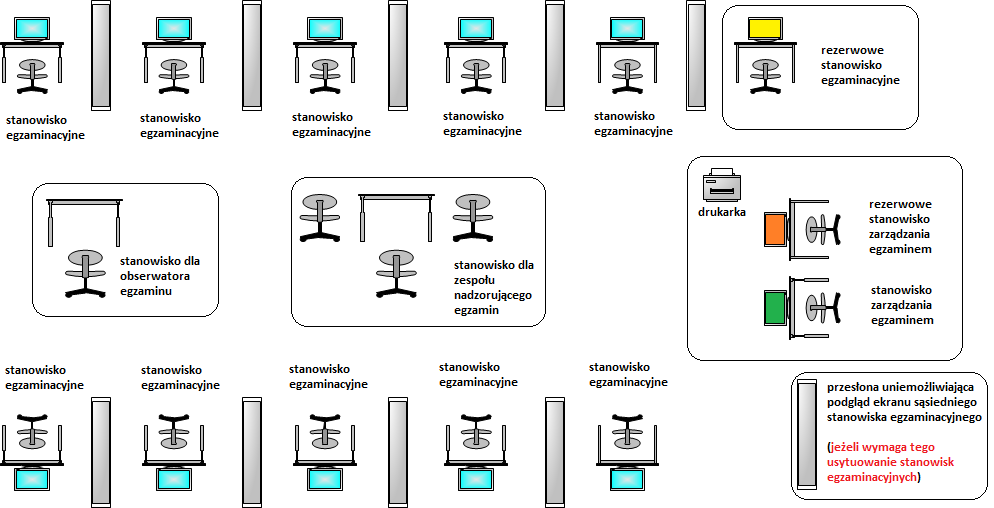 Schematy referencyjne: Przykładowa organizacja przewodowej sieci egzaminacyjnej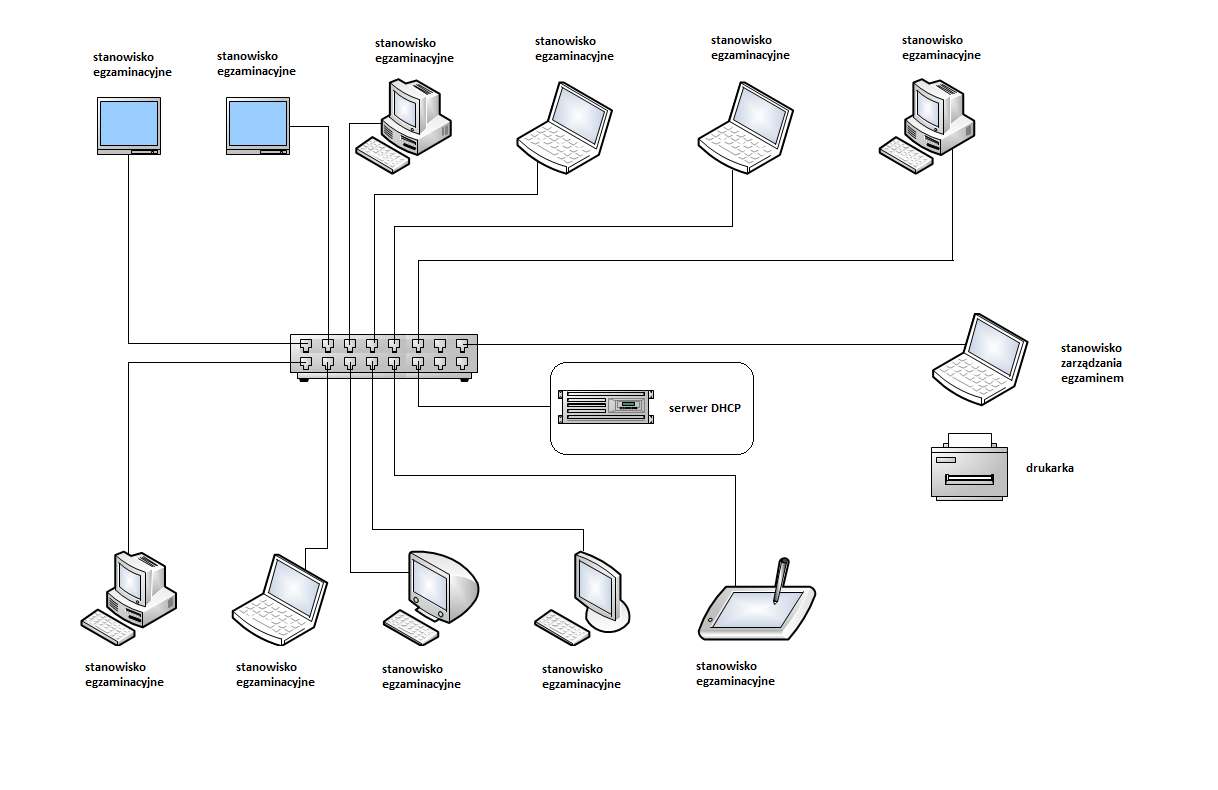 Schematy referencyjne: Przykładowa organizacja mieszanej sieci egzaminacyjnej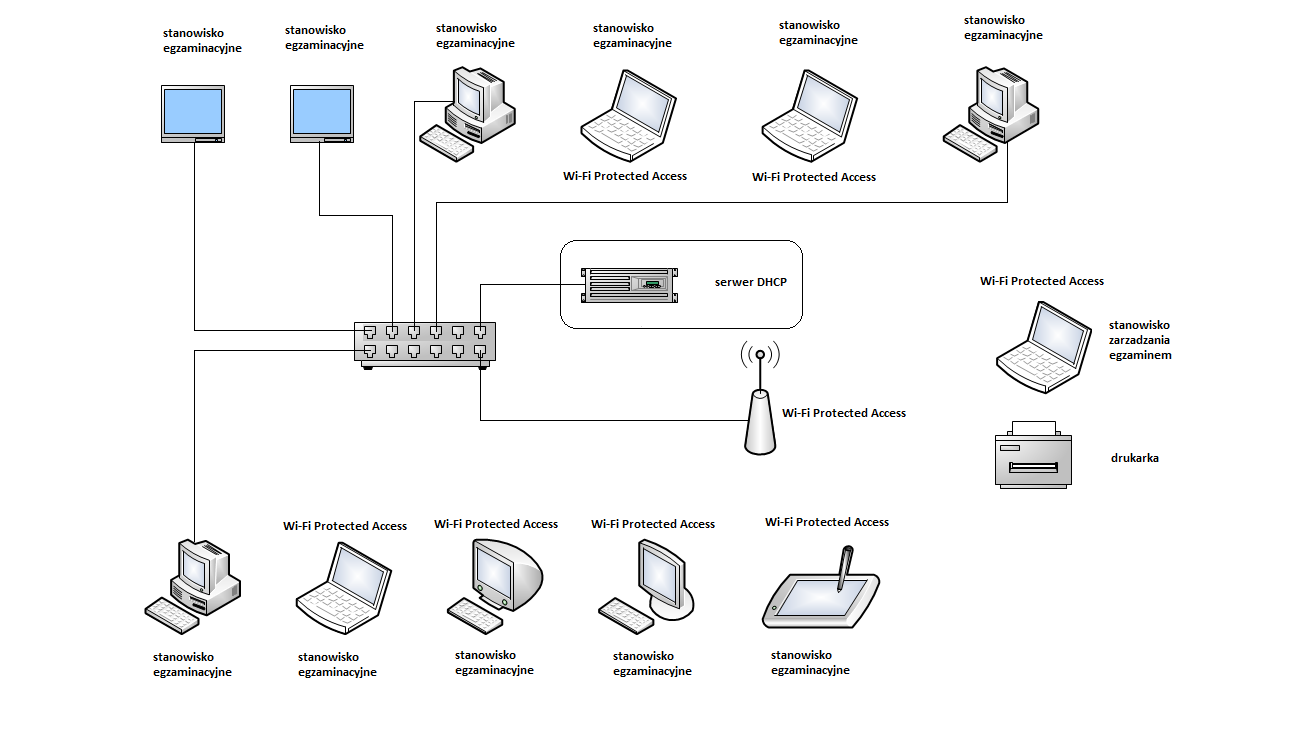 Schematy referencyjne: Przykładowa organizacja mieszanej sieci egzaminacyjnej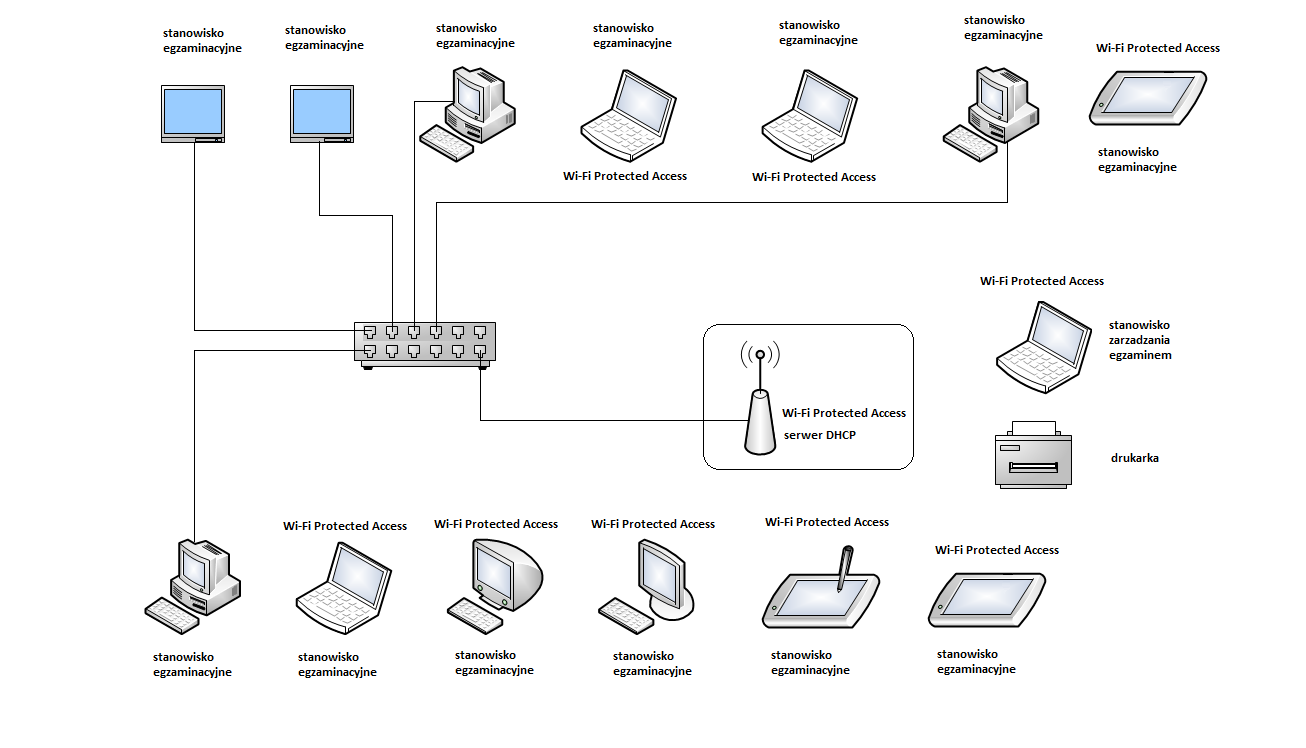 Schematy referencyjne: Przykładowa organizacja bezprzewodowej sieci egzaminacyjnej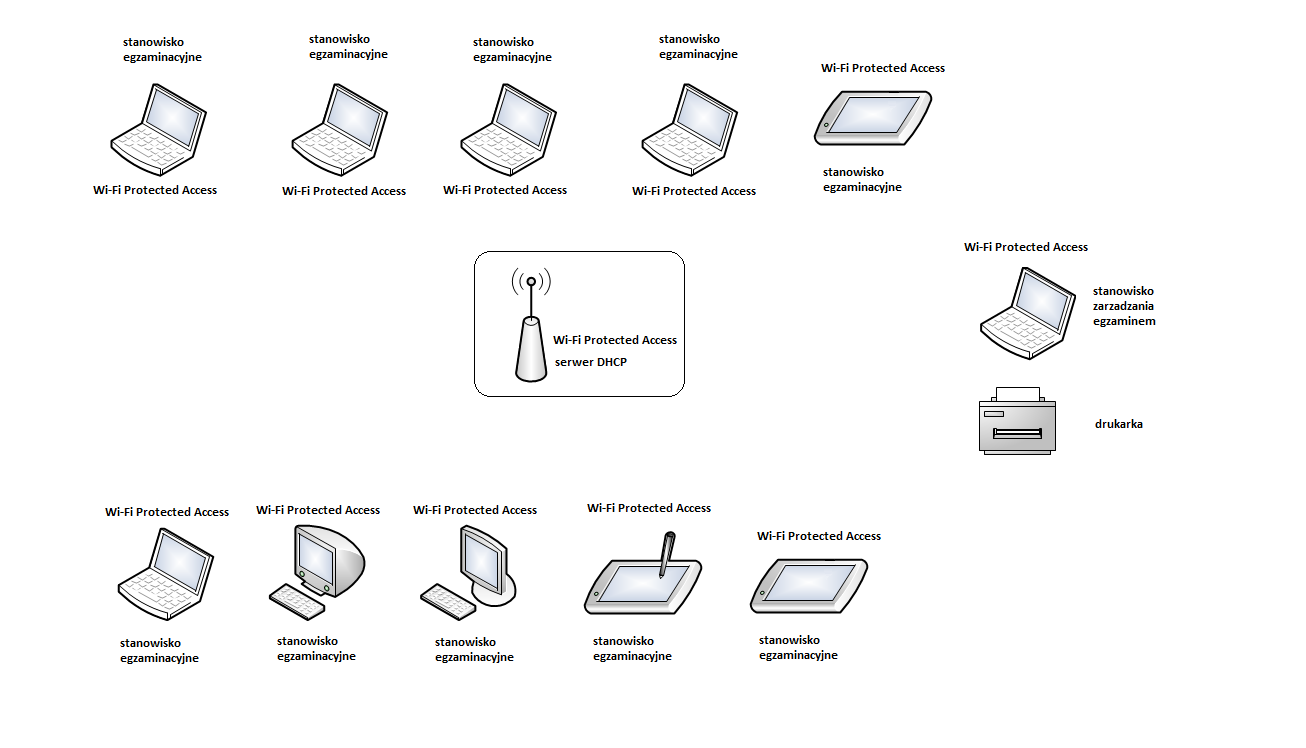 Załącznik 3UCZEŃ / SŁUCHACZ / ABSOLWENT Deklaracja przystąpienia do egzaminuDeklaruję przystąpienie do egzaminu potwierdzającego kwalifikacje w zawodzieprzeprowadzanego w terminie ……………………………  po raz pierwszy*  /   po raz kolejny*do części  pisemnej*,  praktycznej*dostosowania TAK*  /   NIE*Wyrażam zgodę na przetwarzanie moich danych osobowych do celów związanych z egzaminem potwierdzającym kwalifikacje w zawodzie.Do deklaracji dołączam: Świadectwo ukończenia szkoły*  Orzeczenie/opinię publicznej poradni psychologiczno-pedagogicznej (w przypadku występowania dysfunkcji)* Zaświadczenie o stanie zdrowia wydane przez lekarza* (w przypadku choroby lub niesprawności czasowej)*Załącznik 3aabsolwent zlikwidowanej szkoły /OSOBA POSIADAJĄCA ŚWIADECTWO UZYSKANE ZA GRANICĄ Deklaracja przystąpienia do egzaminu Jestem absolwentem* szkoły,  która została zlikwidowana/przekształcona /  w której zlikwidowano kształcenie w zawodziemiesiąc i rok ukończenia szkoły: .................................................................................................................................................................................................................................nazwa i adres szkoły Posiadam świadectwo/inny dokument wydane za granicą* potwierdzające wykształcenie średnie/wykształcenie zasadnicze zawodowe/uznane za równorzędne świadectwu szkoły ponadgimnazjalnej/ponadpodstawowej w drodze nostryfikacji Deklaruję przystąpienie do egzaminu potwierdzającego kwalifikacje w zawodzie przeprowadzanego w terminie .……………….. po raz pierwszy*   /    po raz kolejny*do części  pisemnej*,  praktycznej*dostosowania TAK*  /   NIE*Wyrażam zgodę na przetwarzanie moich danych osobowych do celów związanych z egzaminem potwierdzającym kwalifikacje w zawodzie. Do deklaracji dołączam: Świadectwo ukończenia szkoły*  Dokument wydany za granicą potwierdzający wykształcenie średnie/wykształcenie zasadnicze zawodowe*  Orzeczenie/opinię publicznej poradni psychologiczno-pedagogicznej (w przypadku występowania dysfunkcji)* Zaświadczenie o stanie zdrowia wydane przez lekarza* (w przypadku choroby lub niesprawności czasowej)*Załącznik 3buczestnik KKZ /osoba, która ukończyła KKZ Deklaracja przystąpienia do egzaminu    Jestem uczestnikiem kwalifikacyjnego kursu zawodowego */  ukończyłem/ukończyłam* kwalifikacyjny kurs zawodowymiesiąc i rok ukończenia kwalifikacyjnego kursu zawodowego:.............................................................................................................................................................................................................................................................................................................................................................................................................................................nazwa i adres organizatora kwalifikacyjnego kursu zawodowegoDeklaruję przystąpienie do egzaminu potwierdzającego kwalifikacje w zawodzie przeprowadzanego w terminie ……………… po raz pierwszy*   /    po raz kolejny*do części  pisemnej*,  praktycznej*dostosowania TAK*  /   NIE*Wyrażam zgodę na przetwarzanie moich danych osobowych do celów związanych z egzaminem potwierdzającym kwalifikacje 
w zawodzie.Do deklaracji dołączam: Zaświadczenie o ukończeniu kwalifikacyjnego kursu zawodowego* (w przypadku składania deklaracji do OKE)* Zaświadczenie potwierdzające występowanie dysfunkcji wydane przez lekarza * Zaświadczenie o stanie zdrowia wydane przez lekarza* (w przypadku choroby lub niesprawności czasowej)*Załącznik 3cOsoba dorosła/EKSTERNDeklaracja przystąpienia do egzaminu    Jestem osobą dorosłą, która jest uczestnikiem  praktycznej nauki zawodu dorosłych*/  przyuczenia do
 pracy dorosłych*     Jestem osobą dorosłą, która co najmniej dwa lata kształciła się lub pracowała w zawodzie, w którym
 wyodrębniono kwalifikację, którą chcę potwierdzić*Deklaruję przystąpienie do egzaminu potwierdzającego kwalifikacje w zawodzie 
przeprowadzanego w terminie ……………………………  po raz pierwszy*   /    po raz kolejny*do części  pisemnej*,  praktycznej*dostosowania   TAK*  /   NIE*Wyrażam zgodę na przetwarzanie moich danych osobowych do celów związanych z egzaminem potwierdzającym kwalifikacje w zawodzie.Do deklaracji dołączam: ………………………………………………………*  Zaświadczenie potwierdzające występowanie dysfunkcji wydane przez lekarza * Zaświadczenie o stanie zdrowia wydane przez lekarza* (w przypadku choroby lub niesprawności czasowej)*Załącznik 4						……………………………………..   …………………							miejscowość 			dataNazwa szkoły ………………………………………………………………………………………..…………………………….Nr telefonu ………………………………………….. e-mail …………………………...................................   								identyfikator szkoły						Dyrektor Okręgowej Komisji Egzaminacyjnej						w ……………………………………………….WNIOSEK DYREKTORA SZKOŁY O DOSTOSOWANIE WARUNKÓW PRZEPROWADZANIA EGZAMINU POTWIERDZAJĄCEGO KWALIFIKACJE ZAWODOWE W SPOSÓB NIEUJĘTY W KOMUNIKACIE DYREKTORA CKENa podstawie art. 44zzzf. ust. 15 ustawy z dnia 7 września 1991 r. o systemie oświaty (t. j.: Dz.U. z 2016 r., poz. 1943 ze zm..)Na wniosek rady pedagogicznej, wnoszę o wyrażenie zgody na przystąpienie przezimię i nazwisko ucznia/słuchacza/absolwenta * ……………………………………………………………………….do egzaminu potwierdzającego kwalifikacje w zawodzie w warunkach dostosowanych do jego / jej* potrzeb edukacyjnych oraz możliwości psychofizycznych, nieujętych w komunikacie o dostosowaniachz kwalifikacji: oznaczenie ………………………… nazwa: ………………………………………….………………………………………………………………………………………………………………………………………………………………………………….…………………Zawód: nazwa i symbol cyfrowy …………………………………………………………………………………………………….……………..                                              Zaznaczyć część egzaminu stawiając „X”Opis proponowanego dostosowania:…………………………………………………………………………………………………………………………………….……………………………………………………………………………………………………………………………………………….……………………………………………………………………………………………………………………………………………….……………………………………………………………………………………………………………………………………………….……………………………………………………………………………………………………………………………………………….……………………………………………………………………………………………………………………………………………….……………………………………………………………………………………………………………………………………………….……………………………………………………………………………………………………………………………………………….……………………………………………………………………………………………………………………………………………….…………W załączeniu:kserokopie dokumentów będących podstawą dostosowaniaZałącznik 4.a. – z wypełnionymi wskazaniami rady pedagogicznej (Cz.I)								      ……………………………………………..									pieczęć i podpis dyrektora szkoły*niepotrzebne skreślićZałącznik 4aINFORMACJA O SPOSOBIE LUB SPOSOBACH DOSTOSOWANIA WARUNKÓW LUB FORMY PRZEPROWADZANIA EGZAMINU POTWIERDZAJĄCEGO KWALIFIKACJE W ZAWODZIE 
DO POTRZEB I MOŻLIWOŚCI ZDAJĄCEGO w przypadku ucznia (słuchacza), absolwentaKwalifikacja: oznaczenie  ……………. nazwa: …………………………..………………………………………………………………………………………………………………………………………………………………………………Zawód: nazwa i symbol cyfrowy ………………………………………………………………………………………………………………..Zaznaczyć stawiając „X”Część I Na podstawie (wskazać dokument będący podstawą dostosowania: pełna nazwa dokumentu, numer, miejsce i data wydania, kto wydał, oraz wpisać datę złożenia dokumentu w szkole)rada pedagogiczna wskazuje następujące sposoby dostosowania warunków i formy przeprowadzania egzaminu zawodowego dla ww. zdającego, zgodne z komunikatem dyrektora Centralnej Komisji Egzaminacyjnej o dostosowaniach  z dnia ……….. Forma arkusza egzaminacyjnego * arkusz zamówiony w porozumieniu z dyrektorem oke nie później niż na 3 miesiące przed terminem egzaminuB. Urządzenia techniczne, środki specjalistyczne C. Pozostałe dostosowania6. inne: …………………………………………………………………………………………………………………………………………….………………………………………………………………………………………………………………………………………………..……Część II Dodatkowe dostosowania, nieujęte w komunikacie dyrektora Centralnej Komisji Egzaminacyjnej o dostosowaniach, wskazane przez radę pedagogiczną i przyznane na podstawie uzgodnień z dyrektorem oke 
(pismo, data)………………………….……………….:(opis dodatkowych dostosowań) ……………………………………………………………………………….......................................................................………………………………………………………………………………………………………………………………………………………………………………………………………………………………………………………………………………………………………………………………………………………………………………………………Oświadczenie ucznia (słuchacza) lub rodzica (prawnego opiekuna) uczniaAkceptuję proponowane warunki i formę dostosowania egzaminu potwierdzającego kwalifikacje w zawodzie.Rezygnuję z następujących warunków i formy dostosowania egzaminu potwierdzającego kwalifikacje w zawodzie:……………………………………………………………………………………………………………………………Załącznik 4bINFORMACJA O SPOSOBIE LUB SPOSOBACH DOSTOSOWANIA WARUNKÓW LUB FORMY PRZEPROWADZANIA EGZAMINU POTWIERDZAJĄCEGO KWALIFIKACJE W ZAWODZIE 
DO POTRZEB I MOŻLIWOŚCI ZDAJĄCEGO – w przypadku absolwenta z lat wcześniejszychKwalifikacja: oznaczenie  ……………. nazwa: ………………………………………………………………………………………………………………………………………………………………………………………………………..Zawód: nazwa i symbol cyfrowy …………………………………………………………..……………………………………………………..          Zaznaczyć stawiając „X”Część I Na podstawie (wskazać dokument będący podstawą dostosowania: pełna nazwa dokumentu, numer, miejsce i data wydania, kto wydał, oraz wpisać datę złożenia dokumentu w szkole)przewodniczący zespołu egzaminacyjnego wskazuje następujące sposoby dostosowania warunków i formy przeprowadzania egzaminu zawodowego dla ww. zdającego, zgodne z komunikatem dyrektora Centralnej Komisji Egzaminacyjnej o dostosowaniach  z dnia 1 września 2017 r.Forma arkusza egzaminacyjnego * arkusz zamówiony w porozumieniu z dyrektorem oke nie później niż na 3 miesiące przed terminem egzaminuB. Urządzenia techniczne, środki specjalistyczne C. Pozostałe dostosowania6. inne: …………………………………………………………………………………………………………………………………………….………………………………………………………………………………………………………………………………………..……Część II Dodatkowe dostosowania, nieujęte w komunikacie dyrektora Centralnej Komisji Egzaminacyjnej o dostosowaniach, wskazane przez przewodniczącego zespołu egzaminacyjnego i przyznane na podstawie uzgodnień z dyrektorem oke (pismo, data) ……………………..….:(opis dodatkowych dostosowań) …………………………………………………………………………………………….…........……………………………………………………………………………………………………………………………………………………………………………………………………………………………………………………………………………………………………………………………………………………………………………………………Oświadczenie zdającegoAkceptuję proponowane warunki i formę dostosowania egzaminu potwierdzającego kwalifikacje w zawodzie.Rezygnuję z następujących warunków i formy dostosowania egzaminu potwierdzającego kwalifikacje w zawodzie:………………………………………………………………………………………………………………………………………………………………………………………………………………………………………………………………Załącznik 4cINFORMACJA O SPOSOBIE LUB SPOSOBACH DOSTOSOWANIA WARUNKÓW LUB FORMY PRZEPROWADZANIA EGZAMINU POTWIERDZAJĄCEGO KWALIFIKACJE W ZAWODZIE 
DO POTRZEB I MOŻLIWOŚCI ZDAJĄCEGO – w przypadku zdającego, któremu dostosowanie wskazuje dyrektor oke                                    (pieczęć oke)Nr pisma /sprawy …………………………………………..Dotyczy:            Zaznaczyć właściwego zdającego stawiając „X”Kwalifikacja: oznaczenie  ……………. nazwa: ……………………………………………………………………………..………………………………………………………………………………………………………………………………..Zawód: nazwa i symbol cyfrowy …………………………………………………………………………………………………………..Zaznaczyć stawiając „X”Część I Na podstawie (wskazać dokument będący podstawą dostosowania: pełna nazwa dokumentu, numer, miejsce 
i data wydania, kto wydał, oraz wpisać datę złożenia dokumentu w oke)Dyrektor Okręgowej Komisji Egzaminacyjnej w/we  .............................................. wskazuje następujące sposoby dostosowania warunków i formy przeprowadzania egzaminu zawodowego dla ww. zdającej / zdającego, zgodne z komunikatem dyrektora Centralnej Komisji Egzaminacyjnej o dostosowaniach  z dnia 1 września 2017 r.Forma arkusza egzaminacyjnego * arkusz zamówiony w porozumieniu z dyrektorem oke nie później niż na 3 miesiące przed terminem egzaminuB. Urządzenia techniczne, środki specjalistyczne C. Pozostałe dostosowania6. inne: ………………………………………………………………………………………………………………………………….…………………………………………………………………………………………………………………………………………...Część II Dodatkowe dostosowania, nieujęte w komunikacie dyrektora Centralnej Komisji Egzaminacyjnej o dostosowaniach, wskazane przez dyrektora oke (opis dodatkowych dostosowań) ………………………………………………………………………………………………........………………………………………………………………………………………………………………………………………………………………………………………………………………………………………………………………………………………………………………………………………………………………………………………………Oświadczenie zdającegoAkceptuję proponowane warunki i formę dostosowania egzaminu potwierdzającego kwalifikacje w zawodzie.Rezygnuję z następujących warunków i formy dostosowania egzaminu potwierdzającego kwalifikacje w zawodzie:………………………………………………………………………………………………………………………………………………………………………………………………………………………………………………………………Załącznik 5Powołanie zastępcy przewodniczącego zespołu egzaminacyjnego	Pani/Pan....................................................................................Na podstawie art. 44zzzi ust. 2 ustawy z dnia 7 września 1991 r. o systemie oświaty (t.j.: Dz.U. z 2016 r., poz. 1943 ze zm.) oraz § 10 ust. 1 rozporządzenia Ministra Edukacji Narodowej z dnia 27 kwietnia 2015 roku w sprawie szczegółowych warunków i sposobu przeprowadzania egzaminu potwierdzającego kwalifikacje w zawodzie (Dz.U. z 2015 r. poz. 673) oraz § 10 ust. 1 rozporządzenia Ministra Edukacji Narodowej z dnia 18 sierpnia 2017 r. w sprawie szczegółowych warunków i sposobu przeprowadzania egzaminu potwierdzającego kwalifikacje w zawodzie (Dz.U. z 2017 r., poz. 1663)powołuję Panią/Panana zastępcę przewodniczącego zespołu egzaminacyjnegow sesji ….. w roku 20…...w ................................................................................................................................................................................................................................................................................nazwa i adres szkoły/placówki/pracodawcy/podmiotu prowadzącego KKZZałącznik 5aPOWOŁANIE CZŁONKÓW ZESPOŁU EGZAMINACYJNEGO, do przeprowadzenia części pisemnej egzaminu potwierdzającego kwalifikacje w zawodzie, w tym ZESPOŁÓW NADZORUJĄCYCH  przebieg części pisemnej egzaminuNa podstawie art. 44zzzi ust. 2 i 4 ustawy z dnia 7 września 1991 r. o systemie oświaty (t.j.: Dz.U. z 2016 r., poz. 1943 ze zm..) oraz § 19 ust. 2 i 3 rozporządzenia Ministra Edukacji Narodowej z dnia 27 kwietnia 2015 r. w sprawie szczegółowych warunków i sposobu przeprowadzania egzaminu potwierdzającego kwalifikacje w zawodzie (Dz.U. z dnia 14 maja 2015 r., poz. 673) oraz § 19 ust. 2 i 3 rozporządzenia Ministra Edukacji Narodowej z dnia 18 sierpnia 2017 r. w sprawie szczegółowych warunków i sposobu przeprowadzania egzaminu potwierdzającego kwalifikacje w zawodzie (Dz.U. z 2017 r., poz. 1663): powołuję w celu przeprowadzenia części pisemnej egzaminu potwierdzającego kwalifikacje w zawodzie 
w sesji …….. w roku …… członków zespołu egzaminacyjnego powołuję zespoły nadzorującego przebieg części pisemnej w poszczególnych salach oraz wyznaczam przewodniczących tych zespołów oświadczam, że nauczyciele wchodzący w skład zespołu nadzorującego nie prowadzą ze zdającymi zajęć edukacyjnych objętych egzaminem zawodowym.Uwagi dotyczące zmian (uzupełnień) dokonanych w składzie zespołu egzaminacyjnego w szczególnych przypadkach losowych ………………………………………………………………………………………………………………………………………………………………………………………………………………………………………………………………………………………………………………………………………………………………………………………………………………………………………………………………………………………………………………………………………………………………………………………………………………………………………………………………………………………………………………………………………………………………………………………………………………………………………………………………………………………………………………………………………………………………………………………………………………………………………………………………………………………………………………………………………………………………………………………………………………………………………………………………………………………………………………………………………………………………………………………………………………………………………………………………………………………………………………………………………………………………………………………………………………………………………………………………………………………………………………………………………………………………………………………………………………………………………………………………………………………………………………………………………………………………………………………………………………………………………………………………………………………………………………………………………………………………………………………………………………………………………………………………Przewodniczący Zespołu Egzaminacyjnego.............................................................czytelny podpisZałącznik 5bPOWOŁANIE CZŁONKÓW ZESPOŁU EGZAMINACYJNEGO, do przeprowadzenia części praktycznej egzaminu potwierdzającego kwalifikacje w zawodzie, w tym ZESPOŁÓW NADZORUJĄCYCH  przebieg części praktycznej egzaminuNa podstawie art. 44zzzi ust. 2 i 4 ustawy z dnia 7 września 1991 r. o systemie oświaty (t. j.: Dz.U. z 2016 r., poz. 1943 ze zm.) oraz § 37 ust. 1 i 2 rozporządzenia Ministra Edukacji Narodowej z dnia 27 kwietnia 2015 r. w sprawie szczegółowych warunków i sposobu przeprowadzania egzaminu potwierdzającego kwalifikacje w zawodzie (Dz.U.             z dnia 14 maja 2015 r., poz. 673) oraz § 37 ust. 1 i 2 rozporządzenia Ministra Edukacji Narodowej z dnia 18 sierpnia 2017 r. w sprawie szczegółowych warunków i sposobu przeprowadzania egzaminu potwierdzającego kwalifikacje              w zawodzie (Dz.U. z 2017 r., poz. 1663): powołuję w celu przeprowadzenia części praktycznej egzaminu potwierdzającego kwalifikacje w zawodzie w sesji …. w roku ……. członków zespołu egzaminacyjnego powołuję zespoły nadzorujące przebieg części praktycznej w poszczególnych salach oraz wyznaczam przewodniczących tych zespołów oświadczam, że nauczyciele/pracownicy wchodzący w skład zespołu nadzorującego nie prowadzą ze zdającymi zajęć edukacyjnych objętych egzaminem zawodowym.Uwagi dotyczące zmian (uzupełnień) dokonanych w składzie zespołu egzaminacyjnego w szczególnych przypadkach losowych …………………………………………………………………………………………………………………………….……………………………………………………………………………………………………………………………….……………………………………………………………………………………………………………………………….……………………………………………………………………………………………………………………………….……………………………………………………………………………………………………………………………….……………………………………………………………………………………………………………………………….………………………………………………………………………………………………………………………………….…………………………………………………………………………………………………………………………….……………………………………………………………………………………………………………………………….………………………………………………………………………………………………………………………………….…………………………………………………………………………………………………………………………….……………………………………………………………………………………………………………………………….………………………………………………………………………………………………………………………………….…………………………………………………………………………………………………………………………….……………………………………………………………………………………………………………………………….………………………………………………………………………………………………………………………………….…………………………………………………………………………………………………………………………….……………………………………………………………………………………………………………………………….………………………………………………………………………………………………………………………………….…………………………………………………………………………………………………………………………….……………………………………………………………………………………………………………………………….………………………………………………………………………………………………………………………………….…………………………………………………………………………………………………………………………….……………………………………………………………………………………………………………………………….………………………………………………………………………………………………………………………………….…………………………………………………………………………………………………………………………….……………………………………………………………………………………………………………………………….………………………………………………………………………………………………………………………………….…………………………………………………………………………………………………………………………….……………………………………………………………………………………………………………………………….………………………………………………………………………………………………………………………………….…………………………………………………………………………………………………………………………….……………………………………………………………………………………………………………………………….…Przewodniczący Zespołu Egzaminacyjnego.............................................................czytelny podpisZałącznik 6identyfikator szkoły/placówki/pracodawcy/podmiotu prowadzącego KKZPROTOKÓŁprzebiegu części pisemnej egzaminu potwierdzającegokwalifikacje w zawodzie w sali nr ....................*liczba zdających w kolumnie 3. powinna być równa sumie liczb w kolumnach: 4+5+6+9Informacja o działaniach podjętych w związku ze stwierdzeniem nieprawidłowości w funkcjonowaniu indywidualnego stanowiska egzaminacyjnego* / naruszenia pakietów egzaminacyjnych*................................................................................................................................................................................................................................................................................................................................................................................................................................................................................................................................................................................................................................................................................................................................................Godzina rozpoczęcia pracy przez zdających: ........................Godzina zakończenia pracy przez zdających: ........................Skład zespołu nadzorującego przebieg egzaminuObserwatorzy:.................................................................................................................................................................................			imię i nazwisko				nazwa instytucji				podpis.................................................................................................................................................................................			imię i nazwisko				nazwa instytucji				podpisOsoby odpowiedzialne za przygotowanie indywidualnych stanowisk egzaminacyjnych wspomaganych elektronicznie i prawidłowe funkcjonowanie tych stanowisk w czasie trwania części pisemnej egzaminu*:............................................................imię i nazwisko                                                                                          ............................................................imię i nazwisko                                                                                          Specjaliści z zakresu danego rodzaju niepełnosprawności, niedostosowania społecznego lub zagrożenia niedostosowaniem społecznym:............................................................imię i nazwisko                                                                                          ............................................................imię i nazwisko                                                                                          Uwagi o przebiegu części pisemnej egzaminu zawodowego, w tym informacje o wystąpieniu przypadków szczególnych:...................................................................................................................................................................................................................................................................................................................................................................................................................................................................................................................................................czytelne podpisy zespołu nadzorującego:przewodniczący ....................................................................					podpisczłonek	....................................................................			podpisczłonek	....................................................................			podpisczłonek	....................................................................			podpisczłonek	....................................................................			podpis    * niepotrzebne skreślićZałącznik 6a identyfikator szkoły/placówki/pracodawcyPROTOKÓŁ ZBIORCZY z przebiegu części pisemnej egzaminu potwierdzającego kwalifikacje w zawodzie Liczba sal, w których odbywał się egzamin .....................................* liczba zdających w kolumnie 3 powinna być równa sumie liczba w kolumnach: 4+5+6+9Zdający, którym przerwano i unieważniono lub zrezygnowali w trakcie części pisemnej egzaminu:1.  .............................................................................................................................................................................			imię i nazwisko							PESEL2.  ............................................................................................................................................................................			imię i nazwisko							PESELZdający nieobecni na egzaminie:1.  .............................................................................................................................................................................			imię i nazwisko							PESEL2.  .............................................................................................................................................................................			imię i nazwisko							PESELObserwatorzy:1. ..............................................................................................................................................................................			imię i nazwisko				nazwa instytucji				data2. ..............................................................................................................................................................................			imię i nazwisko				nazwa instytucji				data3. ..............................................................................................................................................................................			imię i nazwisko				nazwa instytucji				dataOsoby odpowiedzialne za przygotowanie indywidualnych stanowisk egzaminacyjnych wspomaganych elektronicznie i prawidłowe funkcjonowanie tych stanowisk w czasie trwania części pisemnej egzaminu*:............................................................imię i nazwisko                                                                                          ............................................................imię i nazwisko                                                                                          Specjaliści z zakresu danego rodzaju niepełnosprawności, niedostosowania społecznego lub zagrożenia niedostosowaniem społecznym:............................................................imię i nazwisko                                                                                          ............................................................imię i nazwisko                                                                                          Informacja o działaniach podjętych w związku ze stwierdzeniem nieprawidłowości w funkcjonowaniu indywidualnego stanowiska egzaminacyjnego* / naruszenia pakietów egzaminacyjnych*....................................................................................................................................................................................................................................................................................................................................................................................................................................................................................................................................................................................................................................................................................................................................Uwagi o przebiegu części pisemnej egzaminu zawodowego, w tym informacje o wystąpieniu przypadków szczególnych:....................................................................................................................................................................................................................................................................................................................................................................................................................................................................................................................................................................................................................................................................................................................................Załącznikami do niniejszego protokołu są:protokoły przebiegu części pisemnej egzaminu potwierdzającego kwalifikacje w zawodzie z poszczególnych sal egzaminacyjnych.........szt.,wykazy zdających ze wszystkich sal egzaminacyjnych.........str.,decyzje o przerwaniu egzaminu i unieważnieniu części pisemnej egzaminu zawodowego wraz z  unieważnionymi kartami odpowiedzi zdających i arkuszami egzaminacyjnymi .........szt. (kompletów dokumentów),oświadczenia zdających, którzy zrezygnowali z części pisemnej egzaminu w czasie jego trwania wraz z arkuszami egzaminacyjnymi i kartami odpowiedzi .....szt. (komplet dokumentów),karty odpowiedzi zdających, którzy ukończyli egzamin .........szt.,potwierdzone kopie zaświadczeń stwierdzających uzyskanie tytułu odpowiednio laureata lub finalisty.........szt.Liczba załączników: .............Przewodniczący Zespołu Egzaminacyjnego                      ....................................................................       czytelny podpisZałącznik 7Decyzja o przerwaniu i unieważnieniu części egzaminu identyfikator szkoły/placówki/pracodawcy/podmiotu prowadzącego  KKZ                                                                                         nr salisesjaPRZERWANIE I UNIEWAŻNIENIE CZĘŚCI  PISEMNEJ*/  PRAKTYCZNEJ* EGZAMINU ZAWODOWEGONa podstawie art. 44zzzp ustawy z dnia 7 września 1991 r. o systemie oświaty (t.j.: Dz.U. z 2016 r., poz. 1943 ze zm.)przerywam i unieważniam część pisemną*/ praktyczną* egzaminu zawodowego w zakresie kwalifikacji.............................................................................................................................................................oznaczenie i nazwa kwalifikacji   z powodu (wstawić znak X w kratce obok właściwego stwierdzenia): ............................................................................. 	.................................................................                   czytelny podpis PZN	                                      czytelny podpis PZE*  niepotrzebne skreślićZałącznik 8Oświadczenie zdającego o rezygnacji ze zdawania egzaminu …………………………………………….                 miejscowość, data                ………………………………..…………………………………………………………….                                                       sesja    pieczęć szkoły/placówki/pracodawcy/podmiotu prowadzącego KKZ							godzina ……………./zmiana …………               identyfikator szkoły/placówki/pracodawcy/podmiotu prowadzącego KKZ…………………………………………………………….                                imię i nazwisko zdającegoNumer PESEL **Oświadczam, że rezygnuję ze zdawania egzaminu potwierdzającego kwalifikacje w zawodzie w części □pisemnej*/ □praktycznej*     oznaczenie i nazwa  kwalifikacjiz powodu (proszę wpisać powód rezygnacji):………………………………………………………………………………………………………………………………………………………………………………………………………………………………………………………………………………………………………………………………………………………………………………………………………………………………………………………………………                                   czytelny podpis zdającego…………………………………….…………..imię i nazwisko oraz podpis osoby przyjmującej oświadczenie*  niepotrzebne skreślić** w przypadku braku numeru PESEL – seria i numer paszportu lub innego dokumentu potwierdzającego tożsamośćZałącznik 9identyfikator szkoły/placówki/pracodawcy/podmiotu prowadzącego KKZPROTOKÓŁprzebiegu części praktycznej egzaminu potwierdzającegokwalifikacje w zawodzie w sali nr ....................data egzaminu ……………. 							zmiana o godzinie ……….*liczba zdających w kolumnie 3 powinna być równa sumie liczb w kolumnach: 4+5+6Informacja o działaniach podjętych w związku ze stwierdzeniem naruszenia pakietów egzaminacyjnych........................................................................................................................................................................................................................................................................................................................................................................Godzina rozpoczęcia pracy przez zdających: ........................Godzina zakończenia pracy przez zdających: ........................Skład zespołu nadzorującego przebieg egzaminuEgzaminatorzy:Obserwatorzy:.................................................................................................................................................................................imię i nazwisko                                                                         nazwa podmiotu delegującego                                .................................................................................................................................................................................imię i nazwisko                                                                         nazwa podmiotu delegującego                                 Osoby odpowiedzialne za przygotowanie stanowisk egzaminacyjnych i zapewniające prawidłowe funkcjonowanie specjalistycznego sprzętu, maszyn i urządzeń w czasie trwania części praktycznej egzaminu:............................................................imię i nazwisko                                                                                          ............................................................imię i nazwisko                                                                                          Specjaliści z zakresu danego rodzaju niepełnosprawności, niedostosowania społecznego lub zagrożenia niedostosowaniem społecznym:............................................................imię i nazwisko                                                                                          ............................................................imię i nazwisko                                                                                          Uwagi o przebiegu części praktycznej egzaminu zawodowego, w tym informacje o wystąpieniu przypadków szczególnych:....................................................................................................................................................................................................................................................................................................................................................................................................................................................................................................................................................................................................................................................................................................................................czytelne podpisy zespołu nadzorującego:przewodniczący .....................................................................					podpisegzaminator/ członek…............................................................                                                     podpisczłonek	......................... ...........................................			podpisczłonek	....................................................................			podpisZałącznik 9a                                                                                           identyfikator szkoły/placówki/pracodawcyPROTOKÓŁ ZBIORCZYz przebiegu części praktycznej egzaminu potwierdzającego kwalifikacje w zawodzieZdający, którym przerwano i unieważniono lub zrezygnowali w trakcie części praktycznej egzaminu:1  .............................................................................................................................................................................			imię i nazwisko							PESEL2.  .............................................................................................................................................................................			imię i nazwisko							PESELZdający nieobecni na egzaminie:1. ..............................................................................................................................................................................			imię i nazwisko							PESEL2. .............................................................................................................................................................................			imię i nazwisko							PESELObserwatorzy:1 ...............................................................................................................................................................................			imię i nazwisko				nazwa podmiotu delegującego 			data2. ..............................................................................................................................................................................			imię i nazwisko				nazwa podmiotu delegującego			dataOsoby odpowiedzialne za przygotowanie stanowisk egzaminacyjnych i zapewniające prawidłowe funkcjonowanie specjalistycznego sprzętu, maszyn i urządzeń w czasie trwania części praktycznej egzaminu:............................................................imię i nazwisko                                                                                          ............................................................imię i nazwisko                                                                                          Specjaliści z zakresu danego rodzaju niepełnosprawności, niedostosowania społecznego lub zagrożenia niedostosowaniem społecznym:............................................................imię i nazwisko                                                           ............................................................imię i nazwisko                                                           Informacja o działaniach podjętych w związku ze stwierdzeniem naruszenia pakietów egzaminacyjnych...................................................................................................................................................................................................................................................................................................................................................................................................................................................................................................................................................Uwagi o przebiegu części praktycznej egzaminu zawodowego, w tym informacje o wystąpieniu przypadków szczególnych:.....................................................................................................................................................................................................................................................................................................................................................................................................................................................................................................................................................................................................................................................................................................................................................................................................................................................................................................................Załącznikami do niniejszego protokołu są:protokoły przebiegu części praktycznej egzaminu potwierdzającego kwalifikacje w zawodzie ...........szt. wykazy zdających część praktyczną egzaminu ze wszystkich egzaminów .....str.,oświadczenia zdających o rezygnacji ze zdawania egzaminu w części praktycznej wraz z arkuszem egzaminacyjnym i kartą oceny .....szt. (komplet dokumentów),decyzje o przerwaniu egzaminu i unieważnieniu części praktycznej wraz z arkuszem egzaminacyjnym i kartą oceny .....szt. (komplet dokumentów),arkusze egzaminacyjne, karty oceny zdających oraz (model w i wk) zasady oceniania ...............................................................          czytelny podpis PZEZałącznik 10identyfikator szkoły/placówki/pracodawcy/podmiotu prowadzącego  KKZPodpis przewodniczącego zespołu nadzorującego:………………………………………………………………………………………………….…………Podpisy egzaminatorów/członków zespołu nadzorującego:……………………………………………………………………………………………………*niepotrzebne skreślićZałącznik 11WNIOSEK o wydanie dyplomu*/suplementu do dyplomu* potwierdzającego kwalifikacje zawodowe Wnioskuję o wydanie dyplomu /suplementu do dyplomu potwierdzającego kwalifikacje zawodowe w zawodzie 
Do wniosku dołączam:	   Świadectwa potwierdzające następujące kwalifikacje** (wyodrębnione w wyżej wymienionym zawodzie): Świadectwo ukończenia szkoły* (ponadgimnazjalnej lub ponadpodstawowej) Zaświadczenie o zdaniu egzaminów eksternistycznych* (z zakresu wymagań określonych w wyżej wymienionym zawodzie) Dyplom potwierdzający kwalifikacje zawodowe* (obejmujący kwalifikacje wyodrębnione w wyżej wymienionym zawodzie) Świadectwo czeladnicze* (z zakresu odpowiadającego kwalifikacjom w wyżej wymienionym zawodzie) Oryginał / duplikat świadectwa uzyskanego za granicą*  Zaświadczenie wydane na podstawie przepisów w sprawie nostryfikacji świadectw szkolnych i świadectw maturalnych uzyskanych za granicą* Wyrażam zgodę na przetwarzanie moich danych osobowych do celów związanych z egzaminem potwierdzającym kwalifikacje w zawodzie.Załącznik 12…………………………… 	…………………           miejscowość 		          data ..................................................................... imię i nazwisko wnioskującego..................................................................... adres wnioskującego ..................................................................... nr telefonu wnioskującego Dyrektor Okręgowej Komisji Egzaminacyjnej  w/we …………………………………………… WNIOSEK O WGLĄD DO PRACY EGZAMINACYJNEJ*EGZAMINU POTWIERDZAJĄCEGO KWALIFIKACJE W ZAWODZIE Na podstawie art. 44zzzt ust. 1 ustawy z dnia 7 września 1991 r. o systemie oświaty (t.j.: Dz.U. z 2016 r., poz. 1943 ze zm.) składam wniosek o wgląd do pracy egzaminacyjnej  imię i nazwisko zdającego: ....................................................................................................................................data i miejsce urodzenia  	……………………………………… numer PESEL oznaczenie kwalifikacji: …………… nazwa: …………………………………………………………………..........………………………………………………………………………………………………………………………...…………………………………............................................................................................................................……przeprowadzanego w sesji ………           Zaznaczyć część egzaminu stawiając „X”Uprzejmie proszę o wyznaczenie terminu i miejsca dokonania wglądu. …………………………………………………… podpis Zdającego lub Rodziców ucznia*Pracę egzaminacyjną stanowi: karta odpowiedzi z części pisemnej (egzamin z wykorzystaniem arkuszy i kart odpowiedzi) lub odpowiedzi zdającego zapisane i zarchiwizowane w elektronicznym systemie przeprowadzania egzaminu zawodowego (egzamin z wykorzystaniem elektronicznego systemu przeprowadzania egzaminukarta oceny z części praktycznej oraz dokumentacja, gdy jest to jedyny rezultat końcowy z części praktycznej egzaminuZałącznik 12a.…………………………… 	…………………           miejscowość 		          data ..................................................................... imię i nazwisko wnioskującego..................................................................... adres wnioskującego ..................................................................... nr telefonu wnioskującego Dyrektor Okręgowej Komisji Egzaminacyjnej  w/we …………………………………………… WNIOSEK O WERYFIKACJĘ SUMY PUNKTÓW EGZAMINU POTWIERDZAJĄCEGO KWALIFIKACJE W ZAWODZIENa podstawie art. 44zzzt ust. 3 ustawy z dnia 7 września 1991 r. o systemie oświaty (t. j.: Dz.U. z 2016 r., poz. 1943 ze zm.) składam wniosek o weryfikację sumy punktów.  imię i nazwisko zdającego: ....................................................................................................................................data i miejsce urodzenia  	……………………………………… numer PESEL oznaczenie kwalifikacji: …………… nazwa: …………………………………………………………………..........………………………………………………………………………………………………………………………...…………………………………............................................................................................................................……przeprowadzanego w sesji ………* Zaznaczyć część egzaminu, stawiając „X”Weryfikacja dotyczy części pisemnej/praktycznej* w zakresie:*niepotrzebne skreślić…………………………………………………… podpis Zdającego lub Rodziców uczniaZałącznik 13.Wniosek o dopuszczenie 
do EKSTERNISTYCZNEGO egzaminu ZAWODOWEGO Proszę o dopuszczenie do eksternistycznego egzaminu zawodowego 
 po raz pierwszy*	 po raz kolejny* do części  pisemnej*   praktycznej*Do wniosku dołączam:1. świadectwo ukończenia  gimnazjum*/  ośmioletniej szkoły podstawowej*/  innej szkoły*2. dokumenty potwierdzające co najmniej dwa lata kształcenia lub pracy w zawodzie, w którym wyodrębniono  kwalifikację w zakresie której zamierzam zdawać egzamin:………………………………………………………………………………………………………..………………………………………………………………………………………………………..……………………………………………………………………………………………………………………………………………………………………………………………………………………3.   zaświadczenie lekarskie o występowaniu dysfunkcji */  zaświadczenie lekarskie o stanie zdrowia*4.   deklarację przystąpienia do egzaminu5.   wniosek o zwolnienie z całości lub części opłaty i dokumenty potwierdzające wysokość dochodów*.Wyrażam zgodę na przetwarzanie moich danych osobowych do celów związanych z egzaminem potwierdzającym kwalifikacje w zawodzie.Załącznik 13aWniosek o dopuszczenie 
do egzaminu potwierdzającego kwalifikacje w zawodzie Uczestnik przygotowania zawodowego dorosłychProszę o dopuszczenie do egzaminu potwierdzającego kwalifikacje w zawodzie 
 po raz pierwszy*	 po raz kolejny* do części  pisemnej*   praktycznej*Jestem osobą dorosłą, która jest uczestnikiem: praktycznej nauki zawodu dorosłych* przyuczenia do pracy dorosłych*Termin zakończenia przygotowania zawodowego został wyznaczony na …………………………..Zaświadczenie o ukończeniu przygotowania zawodowego przedłożę niezwłocznie po jego otrzymaniu.Do wniosku dołączam: deklarację przystąpienia do egzaminu zawodowego zaświadczenie lekarskie o występowaniu dysfunkcji */  zaświadczenie lekarskie o stanie zdrowia* Wyrażam zgodę na przetwarzanie moich danych osobowych do celów związanych z egzaminem potwierdzającym kwalifikacje w zawodzie.Załącznik 14Upoważnienie do odbioru i dostępu do materiałów egzaminacyjnych
 identyfikator szkoły/placówki/pracodawcy/podmiotu prowadzącego  KKZUpoważnienie Nr ..................do odbioru i dostępu do materiałów egzaminacyjnychNa podstawie § 22, § 24 i § 40 rozporządzenia Ministra Edukacji Narodowej z dnia 27 kwietnia 2015 r. w sprawie szczegółowych warunków i sposobu przeprowadzania egzaminu potwierdzającego kwalifikacje w zawodzie (Dz.U z dnia 14 maja 2015 r., poz. 673) oraz  na podstawie § 22, § 24 i § 40 rozporządzenia Ministra Edukacji Narodowej z dnia 18 sierpnia 2017 r. w sprawie szczegółowych warunków i sposobu przeprowadzania egzaminu potwierdzającego kwalifikacje w zawodzie (Dz.U. z 2017 r., poz. 1663)upoważniam Panią / Pana………………………………………………………………………………………………..., członka zespołu egzaminacyjnego, legitymującą/legitymującego się dowodem osobistym numer……………………………, do odbioru materiałów egzaminacyjnych i zobowiązuję Panią/Pana do ochrony ich przed nieuprawnionym ujawnieniem* do dostępu – w szczególnych okolicznościach losowych – do zabezpieczonych materiałów egzaminacyjnych w dniu egzaminu zawodowego pod nieobecność przewodniczącego zespołu egzaminacyjnego lub jego zastępcy* do przekazania zabezpieczonych materiałów egzaminacyjnych i dokumentacji do okręgowej komisji egzaminacyjnej lub do miejsca wskazanego przez dyrektora komisji egzaminacyjnej* * niepotrzebne skreślićZałącznik 15Informacja dyrektora szkoły o przeprowadzeniu części praktycznej egzaminu 
w miejscu, w którym uczniowie szkoły odbywali praktyczną naukę zawoduInformuję, na podstawie § 34 ust. 4 rozporządzenia MEN z dnia 27 kwietnia 2015 roku oraz na podstawie § 34 ust.4 rozporządzenia MEN z dnia 18 sierpnia 2017 r.,  że część praktyczna dla uczniów /absolwentów szkoły przystępujących w sesji ………………….. do egzaminu w zakresie kwalifikacji:zostanie przeprowadzona w miejscu, w którym uczniowie szkoły odbywali praktyczną naukę zawodu. W związku z tym  proszę o dopisanie uczniów i absolwentów szkoły zgłoszonych na część praktyczną egzaminu w zakresie wyżej wymienionych kwalifikacji do wykazu zdających egzamin we wskazanym w poniższym oświadczeniu miejscu. Oświadczenie dyrektora placówki /pracodawcy, w której/u którego zostanie zorganizowana część praktyczna egzaminuDla uczniów i absolwentów szkoły wymienionej w Informacji, deklaruję się zorganizować i przeprowadzić część praktyczną egzaminu w zakresie kwalifikacji:Oświadczam, że  posiadam upoważnienie*/  złożyłem wniosek o upoważnienie* do przeprowadzenia części praktycznej egzaminu w zakresie wymienionych kwalifikacji.Załącznik 16Informacja dyrektora szkoły*/podmiotu prowadzącego kwalifikacyjny kurs zawodowy*  o przeprowadzeniu części pisemnej*/części praktycznej* egzaminu 
w innym miejscu niż szkoła/podmiot, w przypadku, o którym mowa § 21 ust. 1 i § 39 ust. 1 rozporządzenia Ministra Edukacji Narodowej z dnia 27 kwietnia 2015 r.  oraz na podstawie § 21 ust. 1 i § 39 ust. 1  rozporządzenia MEN z dnia 18 sierpnia 2017 rInformuję, że część pisemna*/część praktyczna* egzaminu dla uczniów/absolwentów/osób, które ukończyły KKZ przystępujących w sesji ……………………. do egzaminu w zakresie kwalifikacji:nie może być przeprowadzona w szkole*/w podmiocie przeprowadzającym KKZ*.Uzasadnienie: ……………………………………………………………………………………………………………………………………………………………………………………………………………………………………………………Wnioskuję o uznanie przypadku za uzasadniony i powierzenie zorganizowania części pisemnej*/ części praktycznej* egzaminu dla wymienionych wyżej zdających przewodniczącemu zespołu egzaminacyjnego w miejscu podanym w poniższym oświadczeniu. Oświadczenie dyrektora szkoły/placówki /podmiotu/pracodawcy, w której/u którego  zostanie zorganizowana część pisemna/część praktyczna egzaminuDla zdających wymienionych w Informacji deklaruję się zorganizować i przeprowadzić część pisemną*/część praktyczną* egzaminu w zakresie kwalifikacji:Oświadczam, że  posiadam upoważnienie*/  złożyłem wniosek o upoważnienie* do przeprowadzenia części praktycznej egzaminu w zakresie wymienionych kwalifikacji.Załącznik 17Wewnętrzny harmonogram części pisemnej* / części praktycznej* egzaminuW oparciu o harmonogram przeprowadzania części pisemnej*/szczegółowy harmonogram przeprowadzania części praktycznej* egzaminu zawodowego przekazany przez dyrektora okręgowej komisji egzaminacyjnej* ustalam wewnętrzny harmonogram przeprowadzania egzaminu w sesji ………………………………:** wpisać odpowiednioS - arkusz standardowylub określenie arkusza w formie dostosowanej (zgodnie z Komunikatem Dyrektora CKE o dostosowaniach), np.:dost.16 pkt. – arkusz dostosowany z czcionką 16 pktdost. w piśmie Braille’a – arkusz w piśmie Braille’a z czarnodrukiemdost. CD – arkusz nagrany na płycie CDPrzewodniczący Zespołu Egzaminacyjnego.....................................................................czytelny podpis* niepotrzebne skreślićZałącznik 18OŚWIADCZENIEw sprawie zabezpieczenia dokumentów egzaminacyjnych przed nieuprawnionym ujawnieniem 
i ochrony danych osobowychOświadczam, że znam przepisy art. 9e ustawy z dnia 7 września 1991 r. o systemie oświaty (t.j.: Dz.U. z 2016 r., poz. 1943 ze zm.) – o obowiązku nieujawniania osobom nieuprawnionym informacji dotyczących pytań, zadań i testów oraz ich zestawów, a także arkuszy egzaminacyjnych do przeprowadzania sprawdzianu i egzaminów, art. 100 § 2 ust. 4 i 5 ustawy z dnia 26 czerwca 1974 roku – Kodeks pracy (Dz.U. z 1998 r. Nr 21, poz. 94, z późn. zm.) – o obowiązkach pracownika, art. 266 § 1 ustawy z dnia 6 czerwca 1997 – Kodeks karny (Dz.U. z 1997 r., Nr 88, poz. 553, z późn. zm.) – o odpowiedzialności karnej za ujawnienie osobie nieuprawnionej lub wykorzystanie informacji, którą uzyskało się w związku z pełnioną funkcją lub wykonywaną pracą,a także przepisy i obowiązki wynikające z ustawy z dnia 29 sierpnia 1997 r. o ochronie danych osobowych (Dz.U. z 2014 r., poz. 1182, z późn. zm.), jak również obowiązki w zakresie przestrzegania procedur ochrony materiałów egzaminacyjnych przed nieuprawnionym ujawnieniem...................................................................imię i nazwisko..................................................................seria i numer dowodu osobistego..................................................................stanowisko służbowe..................................................................podpis składającego oświadczenie..................................................................imię i nazwisko oraz podpisosoby przyjmującej oświadczenieZałącznik 19INFORMACJA O ZAMIARZE UNIEWAŻNIENIA CZĘŚCI PRAKTYCZNEJ EGZAMINU 
POTWIERDZAJACEGO KWALIFIKACJE W ZAWODZIE Na podstawie art. 44zzzq ust. 1 ustawy z dnia 7 września 1991 r. o systemie oświaty (Ustawy z dnia 
7 września 1991 r. o systemie oświaty (t. j.: Dz.U. z 2016 r., poz. 1943 ze zm.)informuję, że zamierzam unieważnić część praktyczną egzaminu potwierdzającego kwalifikacje 
w zawodzie z zakresu  kwalifikacjiz powodu stwierdzenia podczas sprawdzania pracy przez egzaminatora (wstawić znak X w kratce obok właściwego stwierdzenia):Zgodnie z art. 44zzzq ust. 3 przywołanej wyżej ustawy, zdający/uczeń lub jego rodzice* ma/mają* prawo złożyć wniosek o wgląd do dokumentacji, na podstawie której zamierzam unieważnić część praktyczną egzaminu potwierdzającego kwalifikacje w zawodzie z zakresu ww. kwalifikacji, oraz złożenie wyjaśnień. Wniosek należy złożyć do dyrektora okręgowej komisji egzaminacyjnej w terminie 2 dni roboczych od dnia otrzymania niniejszej informacji. Wniosek można przesłać do Okręgowej Komisji Egzaminacyjnej:drogą mailową (adres:                 )faksem (nr faksu:                         )pocztą tradycyjną (na adres:                                                      ).Niezwłocznie po otrzymaniu wniosku zdającego/ucznia lub jego rodziców* o wgląd do dokumentacji wyznaczę – w porozumieniu ze zdającym/uczniem lub jego rodzicami* – termin wglądu. Uprzejmie proszę Panią Dyrektor / Pana Dyrektora o niezwłoczne przekazanie powyższej informacji zdającemu/uczniowi lub jego rodzicom*. Jeżeli przekazanie zdającemu/uczniowi lub jego rodzicom* informacji o zamiarze unieważnienia części praktycznej egzaminu potwierdzającego kwalifikacje w zawodzie z zakresu ww. kwalifikacji nie jest możliwe, uprzejmie proszę 
o niezwłoczne poinformowanie mnie o tym.* niepotrzebne skreślićZałącznik 20INFORMACJA O UNIEWAZNIENIU CZĘŚCI PRAKTYCZNEJ EGZAMINU 
POTWIERDZAJĄCEGO KWALIFIKACJE W ZAWODZIE Na podstawie art. 44zzzq ust. 6/10* ustawy z dnia 7 września 1991 r. o systemie oświaty (t. j.: Dz.U. z 2016 r., poz. 1943 ze zm.) informuję, że unieważniam część praktyczną egzaminu potwierdzającego kwalifikacje w zawodzie 
z zakresu kwalifikacji Uzasadnienie:……………………………………………………………………………………………………………………………………………………………………………………………………………………………………………………………………………………………………………………………………………………………………………………………………………………………………………………………………………………………………………………………………………………………………………………………………………………………………………………………………………………………………………………………………………………………………………………………………………………W związku z powyższym informuję, że nie zdaje Pan/Pani części praktycznej egzaminu potwierdzającego kwalifikacje w zawodzie z zakresu ww. kwalifikacji.Zgodnie z art. 44zzzq ust. 15 ustawy ustalam wynik uzyskany z części praktycznej tego egzaminu jako „0%”.*niepotrzebne skreślićZałącznik 21.............................................................................................imię i nazwisko zdającego……………………………………………………..…………………………………………………………..…………adres i numer telefonu zdającegoOdwołanie od wyniku weryfikacji sumy punktów z części pisemnej 
egzaminu POTWIERDZAJĄCEGO KWALIFIKACJE W ZAWODZIE do Kolegium Arbitrażu Egzaminacyjnego(za pośrednictwem dyrektora OKE)Na podstawie art. 44zzzt ust. 7 ustawy z dnia 7 września 1991 r. o systemie oświaty (t. j.: Dz.U. z 2016 r., poz. 1943 ze zm.)  składam do Kolegium Arbitrażu Egzaminacyjnego odwołanie od wyniku weryfikacji sumy punktów z części pisemnej egzaminu potwierdzającego kwalifikacje w zawodzie dokonanej przez dyrektora Okręgowej Komisji Egzaminacyjnej w/we ……………………... . Odwołanie dotyczy egzaminu potwierdzającego kwalifikacje w zawodzie z zakresu kwalifikacji  Nie zgadzam się z przyznaną liczbą punktów w zadaniu/zadaniach*:* Uzasadnienie dla każdego zadania należy wpisać w odrębnym polu. Liczbę pól można powielić, jeżeli zachodzi taka  konieczność.** W uzasadnieniu należy wykazać, że rozwiązanie (1) jest merytorycznie poprawne i (2) spełnia warunki określone w poleceniu  do danego zadania egzaminacyjnego. Załącznik 22.....................................................................imię i nazwisko zdającegoRozstrzygnięcie dyrektora Okręgowej Komisji Egzaminacyjnej dotyczące odwołania od wyniku weryfikacji sumy punktóww przypadku uznania odwołania w całościPo rozpatrzeniu odwołania od wyniku weryfikacji sumy punktów z części pisemnej egzaminu potwierdzającego kwalifikacje w zawodzie z zakresu kwalifikacji ……………………………………………………………………, uprzejmie informuję, że zgodnie z art. 44zzzt ust. 9 i 10 ustawy z dnia 7 września 1991 r. o systemie oświaty (t. j.: Dz.U. z 2016 r., poz. 1943 ze zm.)  uznaję, że odwołanie zasługuje na uwzględnienie w całości i ustalam nowy wynik części pisemnej egzaminu potwierdzającego kwalifikacje w zawodzie z zakresu kwalifikacji ………………………………………………………………………………………………………..………………….. ……………………………………………………….…………………………………………………na…………...…%.Załącznik 23Rozstrzygnięcie dyrektora Okręgowej Komisji Egzaminacyjnej dotyczące odwołania od wyniku weryfikacji sumy punktóww przypadku uznania odwołania w części lub nieuwzględnienia odwołaniai przekazanie odwołania do Centralnej Komisji Egzaminacyjnej Na podstawie art. 44zzzt ust. 11* / 12* ustawy z dnia 7 września 1991 r. o systemie oświaty (t. j.: Dz.U. z 2016 r., poz. 1943 ze zm.) przekazuję odwołanie od wyniku weryfikacji sumy punktów z części pisemnej egzaminu potwierdzającego kwalifikacje w zawodzie dokonanej przez dyrektora Okręgowej Komisji Egzaminacyjnej w/we ……………………... , skierowane do Kolegium Arbitrażu Egzaminacyjnego przy dyrektorze Centralnej Komisji Egzaminacyjnej. Odwołanie złożył/ła.....................................................................imię i nazwisko zdającego…………………………………………………………………………………………adres i numer telefonu zdającegoi dotyczy egzaminu potwierdzającego kwalifikacje w zawodzie z zakresu kwalifikacjiZdający nie zgadza się z przyznaną liczbą punktów w zadaniu/zadaniach: ……………………………………………………………………………………………………………………………………………………………………………W całości uwzględniłam/em odwołanie w zakresie zadania/zadań**: ……………………………………………………W części uwzględniłam/em odwołanie w zakresie zadania/zadań**: ……………………………………………………	Uzasadnienie***: ………………………………………………………………………………………………………………………………………………………………………………………………………………………………………………………………………………………………………………………………………………………………………………………………………………………………………………………………………………………………………………………………………………………………………………………Nie uwzględniłam/em odwołania w zakresie zadania/zadań**: …………………………………………………………..	Uzasadnienie***: ………………………………………………………………………………………………………………………………………………………………………………………………………………………………………………………………………………………………………………………………………………………………………………………………………………………………………………………………………………………………………………………………………………………………………………………Załączam:– odwołanie zdającego/rodzica ucznia* (na druku załącznik 21)– kopię karty odpowiedzi– kopię informacji o wyniku weryfikacji sumy punktów, o której mowa w art. 44zzz ust. 5 ustawy z dnia 7 września 1991 r. o systemie oświaty* Niepotrzebne skreślić.** Należy wpisać numer/numery zadań.*** Należy podać szczegółowe uzasadnienie rozstrzygnięcia dla każdego zadania osobno.Do wiadomości:Pani/Pan …………………………………………………….. (imię i nazwisko zdającego/rodzica ucznia*)Załącznik 24Rozstrzygnięcie Kolegium Arbitrażu EgzaminacyjnegoNa podstawie art. 44zzzt ust. 18 ustawy z dnia 7 września 1991 r. o systemie oświaty (t. j.: Dz.U. z 2016 r., poz. 1943 ze zm.), po rozpatrzeniu odwołania od wyniku weryfikacji sumy punktów z części pisemnej egzaminu potwierdzającego kwalifikacje w zawodzie dokonanej przez dyrektora okręgowej komisji egzaminacyjnej, dotyczącego egzaminu z zakresu kwalifikacjiOznaczenie odwołania nadane przez Centralną Komisję Egzaminacyjną: ………………Kolegium Arbitrażu Egzaminacyjnego, przestrzegając zasad oceniania rozwiązań zadań, o których mowa w art. 9a ust. 2 pkt 2 przywołanej ustawy, podjęło następujące rozstrzygnięcie:w całości uwzględniono odwołanie w zakresie zadania/zadań*: …………………………………………………………….Uzasadnienie**: …………………………………………………………………………………………………………………………………………………………………………………………………………………………………………………………………………………………………………………………………………………………………………………………………………………………………………………………………………………………………………………………………………………………………………………………………………………………w części uwzględniono odwołanie w zakresie zadania/zadań*: ……………………………………………………Uzasadnienie**: ………………………………………………………………………………………………………………………………………………………………………………………………………………………………………………………………………………………………………………………………………………………………………………………………………………………………………………………………………………………………………………………………………………………………………………………………………………………………………………nie uwzględniono odwołania w zakresie zadania/zadań*: …………………………………………………………Uzasadnienie**: ………………………………………………………………………………………………………………………………………………………………………………………………………………………………………………………………………………………………………………………………………………………………………………………………………………………………………………………………………………………………………………………………………………………………………………………………………………………………………………………..Rozstrzygnięcie Kolegium Arbitrażu Egzaminacyjnego jest ostateczne i nie służy na nie skarga do sądu administracyjnego. * Należy wpisać numer/numery zadań.** Należy podać szczegółowe uzasadnienie rozstrzygnięcia dla każdego zadania osobno. Uzasadnienie powinno zawierać w szczególności ocenę zasadności argumentów podniesionych w odwołaniu.Rozstrzygnięcie wraz z uzasadnieniem podlega przekazaniu dyrektorowi Centralnej Komisji Egzaminacyjnej, który niezwłocznie przesyła je dyrektorowi okręgowej komisji egzaminacyjnej oraz zdającemu, a w przypadku ucznia – uczniowi lub jego rodzicom, którzy wnieśli odwołanie.Załącznik 25CZĘŚĆ A. Wypełnia zdający.............................................................................................imię i nazwisko zdającego.................................................................................................................................adres zdającego do korespondencji (miejscowość, ulica, kod pocztowy, poczta)).....................................................................numer telefonu zdającego                                                                                                                   …………………………………………………. e-mail zdającego Wniosek zdającego o wgląd do dokumentacji stanowiącej podstawę wszczęcia unieważniania/unieważnienia egzaminuW związku z uzyskaną informacją o zamiarze unieważnienia / unieważnieniu* egzaminu potwierdzającego kwalifikację 
w zawodzie w części praktycznej egzaminu w zakresie kwalifikacjina podstawie art. 44zzzq ust. 3 ustawy z dnia 7 września 1991 r. o systemie oświaty (t. j.: Dz.U. z 2016 r., poz. 1943 ze zm.) składam wniosek o wgląd do dokumentacji, na podstawie której dyrektor okręgowej komisji egzaminacyjnej zamierza unieważnić  wskazaną wyżej część egzaminu zawodowego, oraz o możliwość złożenia wyjaśnień w tej sprawie.Uprzejmie proszę o wyznaczenie terminu i miejsca dokonania wglądu.W odpowiedzi na powyższy wniosek uprzejmie informuję, że – zgodnie z art. 44 zzzq ust. 4 ustawy z dnia 7 września 1991 r. o systemie oświaty (t. j.: Dz.U. z 2016 r., poz. 1943 ze zm.)  – wyznaczam poniższy termin dokonania wglądu do dokumentacji, na podstawie której zamierzam unieważnić egzamin potwierdzający kwalifikację w zawodzie w części praktycznej w zakresie wskazanej wyżej kwalifikacji ww. zdającego, i złożenia wyjaśnień w przedmiotowej sprawie:Załącznik 31imię i nazwisko zdającego   …………………………………………………………………………………….informacja dyrektora Okręgowej Komisji Egzaminacyjnej o wyniku rozstrzygnięcia zastrzeżeń o naruszenie przepisów przeprowadzenia części pisemnej /części praktycznej egzaminu Na podstawie art. 44zzzr ust. 2 / art. 44 zzzs ust. 3* ustawy z dnia 7 września 1991 r. o systemie oświaty (t.j.: Dz.U. z 2016 r., poz. 1943 ze zm.) po rozpatrzeniu zastrzeżeń dotyczących przeprowadzania egzaminu potwierdzającego kwalifikacje w zawodzie przeprowadzanego w części pisemnej/części praktycznej* w zakresie kwalifikacji przeprowadzonego w dniu……. o godz. …………… w ………………………………                                                                                            adres i nazwa szkoły/placówkizłożonych w dniu………… do OKE w……………….informuję, że nie stwierdzam naruszenia/ stwierdzam naruszenie* przepisów dotyczących przeprowadzania egzaminu mające wpływ na wynik egzaminu.Uzasadnienie: ………………………………………………………………………………………………………………………………………………………………………………………………………………………………………………………………………………………………………………………………………………………Uprzejmie informuję, że zdający w terminie 3 dni od otrzymania informacji ma prawo złożyć zastrzeżenia do powyższego wyniku rozstrzygnięcia do Dyrektora Centralnej Komisji Egzaminacyjnej za pośrednictwem dyrektora OKE w….* niepotrzebne skreślićZałącznik 32CZĘŚĆ A. Wypełnia zdający...........................................................................................................................imię i nazwisko zdającego.................................................................................................................................adres zdającego do korespondencji (miejscowość, ulica, kod pocztowy, poczta)).....................................................................numer telefonu zdającego                                                                                                                   …………………………………………………. e-mail zdającego Zgłoszenie przez zdającego zastrzeżeń do rozstrzygnięcia dyrektora oke w sprawie zastrzeżeń do przebiegu  części pisemnej/części praktycznej egzaminuW związku z uzyskaną informacją o rozstrzygnięciu zastrzeżeń do przebiegu pisemnej/praktycznej* z zakresu kwalifikacjina podstawie art. 44 zzzr ust. 3.  ustawy z dnia 7 września 1991 r. o systemie oświaty (tekst jedn. Dz.U. z 2016 r. poz. 1943, ze zm.) zgłaszam zastrzeżenia do powyższego rozstrzygnięcia dyrektora okręgowej komisji egzaminacyjnej i proszę o ich rozpatrzenie. Zastrzeżenia:  …………………………………………………………………………………………………………………………………………………………………………………………………………………………………………………………………………………………………………………………………………………………………………………………………………………………………………………………………………………………………………………………………………………………………………………………………………………………………………………………………………………………* niepotrzebne skreślićCZĘŚĆ B   Wypełnia dyrektor okePo zapoznaniu się z dokumentacją stanowiącą podstawę rozstrzygnięcia w sprawie oddalenie zastrzeżeń do przebiegu egzaminu potwierdzającego kwalifikacje w zawodzie w części pisemnej/ praktycznej*  ww. zdającego oraz rozważeniu zastrzeżeń dotyczących powyższego rozstrzygnięcia, uprzejmie informuję, że – zgodnie z art. 44 zzzr. ust. 5 ustawy z dnia 7 września 1991 r. o systemie oświaty (tekst jedn. Dz.U. z 2016r. poz. 1943. ze zm.) …………………………………………………………………………………………………………...….…………………………………………………………………………………………………………………………………………………………………………………………………………………………...….…………………………………………………………………………………………………………………………………………………………………………………………………………………………...….…………………………………………………………………………………………………………………………………………………………………………………………………Proszę o przekazanie powyższego rozstrzygnięcia Zdającemu.Uprzejmie informuję, że powyższe rozstrzygnięcie jest ostateczne i nie służy na nie skarga do sądu administracyjnego.Do wiadomości:Pani/Pan ………………………………………………...…………..……  dyrektor Okręgowej Komisji Egzaminacyjnej  w/we …………………………………….……* niepotrzebne skreślić1Wniosek o udzielenie/przedłużenie upoważnienia do zorganizowania części praktycznej egzaminu.2Wniosek o udzielenie/przedłużenie upoważnienia do zorganizowania części pisemnej egzaminu 
z wykorzystaniem elektronicznego systemu przeprowadzania egzaminu3Deklaracja przystąpienia do egzaminu uczeń/słuchacz/absolwent3aDeklaracja przystąpienia do egzaminu absolwent zlikwidowanej szkoły/osoba posiadająca świadectwo uzyskane za granicą3bDeklaracja przystąpienia do egzaminu uczestnik KKZ/osoba, która ukończyła KKZ3cDeklaracja przystąpienia do egzaminu osoba dorosła/ekstern4Wniosek dyrektora szkoły o szczególny sposób dostosowania warunków przeprowadzania egzaminu 4aInformacja o sposobie dostosowania warunków lub formy przeprowadzania egzaminu – w przypadku uczenia (słuchacza), absolwenta4bInformacja o sposobie dostosowania warunków lub formy przeprowadzania egzaminu – w przypadku absolwenta z lat wcześniejszych4cInformacja o sposobie dostosowania warunków lub formy przeprowadzania egzaminu – w przypadku zdającego, któremu dostosowanie egzaminu wskazuje dyrektor oke5Powołanie zastępcy przewodniczącego zespołu egzaminacyjnego5aPowołanie członków zespołu egzaminacyjnego do przeprowadzenia części pisemnej egzaminu potwierdzającego kwalifikacje w zawodzie, w tym zespołów nadzorujących przebieg części pisemnej egzaminu5bPowołanie członków zespołu egzaminacyjnego do przeprowadzenia części praktycznej egzaminu potwierdzającego kwalifikacje w zawodzie, w tym zespołów nadzorujących przebieg części praktycznej egzaminu6Protokół przebiegu części pisemnej egzaminu6aProtokół zbiorczy z  przebiegu części pisemnej egzaminu7Decyzja o przerwaniu i unieważnieniu części egzaminu8Oświadczenie zdającego o rezygnacji ze zdawania egzaminu 9Protokół przebiegu części praktycznej egzaminu9aProtokół zbiorczy z przebiegu części praktycznej egzaminu10Wykaz zdających w Sali egzaminacyjnej11Wniosek o wydanie dyplomu/suplementu do dyplomu12Wniosek o wgląd do pracy egzaminacyjnej12aWniosek o weryfikację sumy punktów13Wniosek o dopuszczenie do eksternistycznego egzaminu zawodowego13aWniosek o dopuszczenie do egzaminu zawodowego (uczestnik przygotowania zawodowego dorosłych)14Upoważnienie do odbioru i dostępu do materiałów egzaminacyjnych15Informacja dyrektora szkoły o przeprowadzeniu części praktycznej egzaminu w miejscu, w którym uczniowie szkoły odbywali praktyczną naukę zawodu16Informacja dyrektora szkoły/podmiotu prowadzącego KKZ o przeprowadzeniu części pisemnej lub części praktycznej w innym miejscu17Wewnętrzny harmonogram części pisemnej /części praktycznej egzaminu18Oświadczenie w sprawie zabezpieczenia materiałów i dokumentów zawierających informacje prawnie chronione19Informacja o zamiarze unieważnieniu części praktycznej egzaminu potwierdzającego kwalifikacje w zawodzie20Informacja o unieważnieniu części praktycznej egzaminu potwierdzającego kwalifikacje w zawodzie21Odwołanie od wyniku weryfikacji sumy punktów z części pisemnej egzaminu potwierdzającego kwalifikacje w zawodzie do Kolegium Arbitrażu Egzaminacyjnego (za pośrednictwem dyrektora OKE)22Rozstrzygnięcie dyrektora okręgowej komisji egzaminacyjnej dotyczące odwołania od wyniku weryfikacji sumy punktów w przypadku uznania odwołania w całości23Rozstrzygniecie dyrektora okręgowej komisji egzaminacyjnej dotyczące odwołania od wyniku weryfikacji sumy punktów w przypadku uznania odwołania w części lub nieuwzględnienie odwołania i przekazania odwołania do centralnej komisji egzaminacyjnej24Rozstrzygnięcie Kolegium Arbitrażu Egzaminacyjnego25Wniosek zdającego o wgląd do dokumentacji stanowiącej podstawę wszczęcia procedury unieważniania/unieważnienia egzaminu26Unieważnienie części pisemnej/części praktycznej egzaminu potwierdzającego kwalifikacje w zawodzie przez dyrektora OKE z powodu naruszenia przepisów jego przeprowadzenia27Unieważnienie części pisemnej/części praktycznej egzaminu potwierdzającego kwalifikacje w zawodzie przez dyrektora OKE z powodu zaginięcia lub zniszczenia karty odpowiedzi/karty oceny/pracy egzaminacyjnej28Unieważnienie części pisemnej/części praktycznej egzaminu potwierdzającego kwalifikacje w zawodzie przez dyrektora CKE 29Zgłoszenie przez zdającego do CKE zastrzeżeń do rozstrzygnięcia dyrektora OKE w sprawie unieważnienia egzaminu30Zgłoszenie przez zdającego do OKE zastrzeżeń dotyczących naruszenia przepisów przeprowadzenia egzaminu31Rozstrzygniecie dyrektora okręgowej komisji egzaminacyjnej dotyczące zastrzeżeń o naruszenie przepisów przeprowadzania części pisemnej/części praktycznej egzaminu32Zgłoszenie przez zdającego do CKE zastrzeżeń do rozstrzygnięcia dyrektora OKE w sprawie zastrzeżeń do przebiegu egzaminuMiejscowość, dataMiejscowość, dataMiejscowość, dataPieczęć szkoły/placówki/pracodawcy/ podmiotu prowadzącego KKZPieczęć szkoły/placówki/pracodawcy/ podmiotu prowadzącego KKZKod szkoły/placówki/pracodawcy/podmiotu prowadzącego KKZ:Kod szkoły/placówki/pracodawcy/podmiotu prowadzącego KKZ:Kod szkoły/placówki/pracodawcy/podmiotu prowadzącego KKZ:-Pełna nazwa szkoły/ placówki/ pracodawcy/ podmiotu prowadzącego KKZ::Pełna nazwa szkoły/ placówki/ pracodawcy/ podmiotu prowadzącego KKZ::Ulica i numer:Miejscowość:Kod pocztowy i poczta:Telefon:Faks:E-mail:Imię i nazwisko dyrektora szkoły / placówki:Oznaczenie kwalifikacjizgodne z podstawą programową kształcenia w zawodachNazwa kwalifikacjiNazwa zawoduNr sali/miejscaOpis miejsca, w którym będzie odbywała się część praktyczna egzaminu (limit znaków 2000 dla każdego wiersza)Planowana liczba stanowisk egzaminacyjnychUlica i numer:Miejscowość:Telefon:Faks:E-mail:Miejscowość, dataMiejscowość, dataMiejscowość, dataMiejscowość, dataPieczęć szkoły/placówki/pracodawcy/ podmiotu prowadzącego KKZPieczęć szkoły/placówki/pracodawcy/ podmiotu prowadzącego KKZKod szkoły/placówki/pracodawcy/podmiotu prowadzącego KKZ:Kod szkoły/placówki/pracodawcy/podmiotu prowadzącego KKZ:Kod szkoły/placówki/pracodawcy/podmiotu prowadzącego KKZ:-Pełna nazwa szkoły/ placówki/ pracodawcy/ podmiotu prowadzącego KKZ::Pełna nazwa szkoły/ placówki/ pracodawcy/ podmiotu prowadzącego KKZ::Ulica i numer:Miejscowość:Kod pocztowy i poczta:Telefon:Faks:E-mail:Imię i nazwisko dyrektora szkoły / placówki:Oznaczenie kwalifikacjizgodne z podstawą programową kształcenia 
w zawodachNazwa kwalifikacjiStanowiska zarządzania egzaminem(serwer)Liczba stanowisk egzaminacyjnych (przyłączonych do danego serwera) Nr saliewentualnie adres miejsca egzaminu, jeżeli sala nie znajduje się 
w siedzibie szkoły/placówkiLp. Wykaz wyposażeniaCharakterystyka lub parametry techniczno-eksploatacyjneSprzęt komputerowy i oprogramowanie.Wyposażenie indywidualnego stanowiska egzaminacyjnego dla 1 zdającego:Sprzęt komputerowy i oprogramowanie.Wyposażenie indywidualnego stanowiska egzaminacyjnego dla 1 zdającego:Sprzęt komputerowy i oprogramowanie.Wyposażenie indywidualnego stanowiska egzaminacyjnego dla 1 zdającego:1.Komputer: stanowisko egzaminacyjneParametry minimalne:Ekran: przekątna: 9” dla tabletów i/lub komputerów mobilnych (17” w przypadku dostosowania); 17” dla komputerów stacjonarnych; odzwierciedlanie kolorów: True Color.Pozycja Ekranu: uniemożliwiająca dostęp do zawartości ekranu innym zdającym; pozwalająca na dostęp do zawartości ekranu dla zespołu nadzorującego, obserwatora oraz operatora egzaminu; nie wymagająca od zdającego dodatkowych czynności w celu utrzymania jego stałego położenia.Standard sieciowy: TCP/IP v4; konfiguracja poprzez klienta usługi DHCP (RFC 2131), w zakresie: przydziału adresu hosta; przydziału maski podsieci; przydziału adresu bramy sieciowej; przydziału adresu serwera DNS; możliwość połączenia z wyznaczonym komputerem pełniącym rolę wirtualnego serwera egzaminacyjnego za pośrednictwem przeglądarki stron internetowych.Standard zabezpieczeń: brak możliwości połączenia z komputerami znajdującymi się poza wydzieloną siecią egzaminacyjną.Komunikacja użytkownika z komputerem: klawiatura (ang. computer keyboard): układ QWERTY (w przypadku dostosowania, zgodny z warunkami dostosowania); zewnętrzna, zintegrowana lub ekranowa (w przypadku dostosowania, zgodna 
z warunkami dostosowania); urządzenie wskazujące (ang. pointing device) (w przypadku dostosowania, zgodne 
z warunkami dostosowania).Wydajność: możliwość odtwarzania filmów bez zakłóceń w formacie H.264 (240p, 360p).2.Przeglądarka internetowa: stanowisko egzaminacyjneParametry minimalne:Obsługiwane protokoły: HTTP; HTTPS.Strona domyślna: adres strony egzaminacyjnej ustawiony na stałe przez operatora egzaminu.Obsługiwane standardy: XHTML/1.0; CSS 2.0; JavaScript / ECMA-262 (wydanie 3).Otwierane typy plików bezpośrednio lub pośrednio z przeglądanej strony: PDF; EPUB;Otwierane typy filmów bezpośrednio lub pośrednio z przeglądanej strony: kodowane w formacie H.264 (240p, 360p).Komunikacja z użytkownikiem za pośrednictwem: klawiatura (ang. computer keyboard): układ QWERTY (w przypadku dostosowania, zgodny z warunkami dostosowania); zewnętrzna, zintegrowana lub ekranowa (w przypadku dostosowania, zgodna 
z warunkami dostosowania);urządzenie wskazujące (ang. pointing device) (w przypadku dostosowania, zgodne 
z warunkami dostosowania).Widok strony: możliwość skalowania widoku stron w zakresie przynajmniej pomiędzy 100% a 400% oryginalnego rozmiaru przeglądanych stron.3.Dodatkowe oprogramowanie:stanowisko egzaminacyjneParametry minimalne:Dodatkowe oprogramowanie: możliwość skalowania widoku strony w zakresie przynajmniej pomiędzy 100% a 400% oryginalnego rozmiaru strony; oprogramowanie do przeglądania plików PDF, wywoływane z przeglądarki internetowej poprzez odnośnik hipertekstowy; oprogramowanie do przeglądania plików EPUB, wywoływane z przeglądarki internetowej poprzez odnośnik hipertekstowy; oprogramowanie do  przeglądania filmów kodowanych w formacie H.264 
(240p, 360p).Lp. Wykaz wyposażeniaCharakterystyka lub parametry techniczno-eksploatacyjneWyposażenie wspólne dla wszystkich stanowiskWyposażenie wspólne dla wszystkich stanowiskWyposażenie wspólne dla wszystkich stanowisk4.Sieć egzaminacyjnaParametry minimalne: Standard sieciowy: TCP/IP v4; konfiguracja klientów poprzez serwer DHCP (RFC 2131), w zakresie: przydziału adresu hosta; przydziału maski podsieci; przydziału adresu bramy sieciowej; przydziału adresu serwera DNS.Standard zabezpieczeń: brak możliwości połączenia z komputerami znajdującymi się poza siecią egzaminacyjną; w sieci egzaminacyjnej mogą pracować tylko komputery uczestników egzaminu, serwer egzaminacyjny, serwer DHCP; w przypadku sieci bezprzewodowej jest wymagana  komunikacja z użyciem protokołu Wi-Fi Protected Access; podczas trwania egzaminu, wiek wykorzystywanego hasła dostępu do sieci bezprzewodowej nie może być większy niż 24 godziny; w przypadku sieci przewodowej wymagane jest fizyczne oddzielenie od komputerów znajdujących się poza siecią egzaminacyjną możliwość połączenia z wyznaczonym komputerem pełniącym rolę serwera egzaminacyjnego, tylko dla komputerów uczestników egzaminu.Przepustowość: umożliwiająca transmisję obrazu kodowanego w formacie H.264 (240p, 360p, 720p) niezależnie do każdego ze stanowisk egzaminacyjnych;umożliwiająca transmisję obrazu kodowanego w formacie H.264 (240p, 360p, 720p) niezależnie z każdego ze stanowisk egzaminacyjnych.5.Komputer operatora egzaminu: stanowisko zarządzania egzaminemParametry minimalne:Ekran: przekątna: 10”; odzwierciedlanie kolorów: True Color.Standard sieciowy: TCP/IP v4; konfiguracja poprzez klienta usługi DHCP (RFC 2131), w zakresie: przydziału adresu hosta; przydziału maski podsieci; przydziału adresu bramy sieciowej; przydziału adresu serwera DNS; możliwość połączenia z uruchomionym wirtualnym serwerem egzaminacyjnym za pośrednictwem przeglądarki stron internetowych.Standard zabezpieczeń: brak możliwości połączenia z komputerami znajdującymi się poza wydzieloną siecią egzaminacyjną; możliwości połączenia z komputerami znajdującymi się w wydzielonej sieci egzaminacyjnej.Komunikacja użytkownika z komputerem: klawiatura (ang. computer keyboard): układ QWERTY; zewnętrzna, zintegrowana lub ekranowa; urządzenie wskazujące (ang. pointing device).Wydajność: możliwość odtwarzania filmów bez zakłóceń w formacie H.264 (240p, 360p, 720p, 1080p); data rozpoczęcia produkcji modelu procesora przez producenta: 3 kwartał 2008; dla więcej niż 15 stanowisk egzaminacyjnych: procesor ze sprzętowym wsparciem wirtualizacji.Pamięć: 2 GB pamięci RAM dostępnej dla aplikacji po uruchomieniu systemu operacyjnego; 50 GB pamięci dyskowej dostępnej dla aplikacji po uruchomieniu systemu operacyjnego; 4 GB pamięci USB.System operacyjny: niezwirtualizowany; nieserwerowy; zaktualizowany na dzień 31 grudnia roku poprzedzający egzamin; umożliwiający zainstalowanie aplikacji VirtualBox aktualnej na dzień 
31 grudnia roku poprzedzający egzamin.Inne: nagrywarka DVD.6.Przeglądarka internetowa: stanowisko zarządzania egzaminemParametry minimalne:Obsługiwane protokoły: HTTP; HTTPS.Obsługa standardów: XHTML/1.0; CSS 2.0; JavaScript / ECMA-262 (wydanie 3).Otwierane typy plików bezpośrednio lub pośrednio z przeglądanej strony: PDF; EPUB;Otwierane typy filmów bezpośrednio lub pośrednio z przeglądanej strony: kodowane w formacie H.264 (240p, 360p, 720p, 1080p).Komunikacja z użytkownikiem za pośrednictwem: klawiatura (ang. computer keyboard): układ QWERTY’ zewnętrzna, zintegrowana lub ekranowa; urządzenie wskazujące (ang. pointing device).Widok strony: możliwość skalowania widoku stron w zakresie przynajmniej pomiędzy 100% a 400% oryginalnego rozmiaru przeglądanych stron.7.VirtualBox: stanowisko zarządzania egzaminemParametry minimalne:Wersja: aktualna na dzień 31 grudnia roku poprzedzający egzamin  sprawdzenie wersji i pobranie aplikacji: http://www.virtualbox.org/Pamięć: 2 GB pamięci RAM dostępnej dla aplikacji VirtualBox; 50 GB pamięci dyskowej dostępnej dla aplikacji VirtualBox.8.Wirtualny serwer egzaminacyjny:stanowisko zarządzania egzaminemParametry minimalne:Środowisko pracy: VirtualBox wersja aktualna na dzień 31 grudnia roku poprzedzający egzamin; sprawdzenie wersji i pobranie aplikacji: http://www.virtualbox.org/Pamięć: 2 GB pamięci RAM dostępnej dla wirtualnego serwera egzaminacyjnego; 50 GB pamięci dyskowej dostępnej dla wirtualnego serwera egzaminacyjnego.Wersja: zatwierdzona przez dyrektora CKE do przeprowadzenia egzaminu 
z określonej kwalifikacji w danej sesji egzaminacyjnej;pobranie zatwierdzonej wersji: według danych otrzymanych 
z serwisu prowadzonego przez oke dla dyrektorów szkół / ośrodków egzaminacyjnych.9.Dodatkowe oprogramowanie: stanowisko zarządzania egzaminemParametry minimalne:Dodatkowe oprogramowanie: oprogramowanie do  przeglądania plików PDF, wywoływane 
z przeglądarki internetowej poprzez odnośnik hipertekstowy; oprogramowanie do  przeglądania plików EPUB, wywoływane 
z przeglądarki internetowej poprzez odnośnik hipertekstowy; oprogramowanie do  przeglądania filmów  kodowanych w formacie H.264 (240p, 360p, 720p, 1080p); program 7-zip.10.Drukarka: stanowisko zarządzania egzaminemParametry minimalne:Drukarka: umożliwiająca wydrukowanie plików PDF, które wywoływane są 
z przeglądarki internetowej poprzez odnośnik hipertekstowy; umożliwiająca wydrukowanie plików EPUB, które wywoływane są 
z przeglądarki internetowej poprzez odnośnik hipertekstowy; umożliwiająca wydrukowanie zawartości strony z poziomu przeglądarki internetowej; umożliwiająca drukowanie w formacie A4 w orientacji poziomej i pionowej.11.Serwer DHCP*Parametry minimalne: Standard sieciowy: TCP/IP v4; konfiguracja klientów w zakresie: przydziału adresu hosta; przydziału maski podsieci; przydziału adresu bramy sieciowej; przydziału adresu serwera DNS.Standard zabezpieczeń: przydzielanie stałych adresów w sieci egzaminacyjnej na podstawie adresów fizycznych;*Uwaga: Zamiast serwera DHCP dopuszczalne jest zastosowanie statycznej adresacji komputerów i serwera z użyciem Protokołu TCP/IP v4.12.Inne wymagania:stanowisko zarządzania egzaminemParametry minimalne:Próba egzaminu: przeprowadzonych z sukcesem prób egzaminów:minimum 1; ostatnia zakończona sukcesem próba egzaminu:maksimum 60 dni i minimum 30 dni przed przeprowadzeniem właściwego egzaminu; ilość stanowisk egzaminacyjnych uczestniczących w próbie egzaminu: równa zgłoszonej największej liczbie zdających przez ośrodek egzaminacyjny dla pojedynczej zmiany egzaminu i danego pomieszczeniaInstrukcje specjalistyczne lub dokumentacja(wersja elektroniczna i drukowana):Instrukcje specjalistyczne lub dokumentacja(wersja elektroniczna i drukowana):Parametry minimalne:Instrukcja przeprowadzenia egzaminu.miejscowość, dataddmmrrrrDane osobowe ucznia/słuchacza/absolwenta (wypełnić drukowanymi literami):Dane osobowe ucznia/słuchacza/absolwenta (wypełnić drukowanymi literami):Dane osobowe ucznia/słuchacza/absolwenta (wypełnić drukowanymi literami):Dane osobowe ucznia/słuchacza/absolwenta (wypełnić drukowanymi literami):Dane osobowe ucznia/słuchacza/absolwenta (wypełnić drukowanymi literami):Dane osobowe ucznia/słuchacza/absolwenta (wypełnić drukowanymi literami):Dane osobowe ucznia/słuchacza/absolwenta (wypełnić drukowanymi literami):Dane osobowe ucznia/słuchacza/absolwenta (wypełnić drukowanymi literami):Dane osobowe ucznia/słuchacza/absolwenta (wypełnić drukowanymi literami):Dane osobowe ucznia/słuchacza/absolwenta (wypełnić drukowanymi literami):Dane osobowe ucznia/słuchacza/absolwenta (wypełnić drukowanymi literami):Dane osobowe ucznia/słuchacza/absolwenta (wypełnić drukowanymi literami):Dane osobowe ucznia/słuchacza/absolwenta (wypełnić drukowanymi literami):Dane osobowe ucznia/słuchacza/absolwenta (wypełnić drukowanymi literami):Dane osobowe ucznia/słuchacza/absolwenta (wypełnić drukowanymi literami):Dane osobowe ucznia/słuchacza/absolwenta (wypełnić drukowanymi literami):Dane osobowe ucznia/słuchacza/absolwenta (wypełnić drukowanymi literami):Dane osobowe ucznia/słuchacza/absolwenta (wypełnić drukowanymi literami):Dane osobowe ucznia/słuchacza/absolwenta (wypełnić drukowanymi literami):Dane osobowe ucznia/słuchacza/absolwenta (wypełnić drukowanymi literami):Dane osobowe ucznia/słuchacza/absolwenta (wypełnić drukowanymi literami):Dane osobowe ucznia/słuchacza/absolwenta (wypełnić drukowanymi literami):Dane osobowe ucznia/słuchacza/absolwenta (wypełnić drukowanymi literami):Dane osobowe ucznia/słuchacza/absolwenta (wypełnić drukowanymi literami):Dane osobowe ucznia/słuchacza/absolwenta (wypełnić drukowanymi literami):Dane osobowe ucznia/słuchacza/absolwenta (wypełnić drukowanymi literami):Dane osobowe ucznia/słuchacza/absolwenta (wypełnić drukowanymi literami):Dane osobowe ucznia/słuchacza/absolwenta (wypełnić drukowanymi literami):Dane osobowe ucznia/słuchacza/absolwenta (wypełnić drukowanymi literami):Dane osobowe ucznia/słuchacza/absolwenta (wypełnić drukowanymi literami):Dane osobowe ucznia/słuchacza/absolwenta (wypełnić drukowanymi literami):Dane osobowe ucznia/słuchacza/absolwenta (wypełnić drukowanymi literami):Dane osobowe ucznia/słuchacza/absolwenta (wypełnić drukowanymi literami):Dane osobowe ucznia/słuchacza/absolwenta (wypełnić drukowanymi literami):Dane osobowe ucznia/słuchacza/absolwenta (wypełnić drukowanymi literami):Dane osobowe ucznia/słuchacza/absolwenta (wypełnić drukowanymi literami):Dane osobowe ucznia/słuchacza/absolwenta (wypełnić drukowanymi literami):Dane osobowe ucznia/słuchacza/absolwenta (wypełnić drukowanymi literami):Dane osobowe ucznia/słuchacza/absolwenta (wypełnić drukowanymi literami):Dane osobowe ucznia/słuchacza/absolwenta (wypełnić drukowanymi literami):Dane osobowe ucznia/słuchacza/absolwenta (wypełnić drukowanymi literami):Dane osobowe ucznia/słuchacza/absolwenta (wypełnić drukowanymi literami):Dane osobowe ucznia/słuchacza/absolwenta (wypełnić drukowanymi literami):Dane osobowe ucznia/słuchacza/absolwenta (wypełnić drukowanymi literami):Dane osobowe ucznia/słuchacza/absolwenta (wypełnić drukowanymi literami):Dane osobowe ucznia/słuchacza/absolwenta (wypełnić drukowanymi literami):Dane osobowe ucznia/słuchacza/absolwenta (wypełnić drukowanymi literami):Dane osobowe ucznia/słuchacza/absolwenta (wypełnić drukowanymi literami):Dane osobowe ucznia/słuchacza/absolwenta (wypełnić drukowanymi literami):Dane osobowe ucznia/słuchacza/absolwenta (wypełnić drukowanymi literami):Dane osobowe ucznia/słuchacza/absolwenta (wypełnić drukowanymi literami):Dane osobowe ucznia/słuchacza/absolwenta (wypełnić drukowanymi literami):Dane osobowe ucznia/słuchacza/absolwenta (wypełnić drukowanymi literami):Dane osobowe ucznia/słuchacza/absolwenta (wypełnić drukowanymi literami):Dane osobowe ucznia/słuchacza/absolwenta (wypełnić drukowanymi literami):Dane osobowe ucznia/słuchacza/absolwenta (wypełnić drukowanymi literami):Dane osobowe ucznia/słuchacza/absolwenta (wypełnić drukowanymi literami):Dane osobowe ucznia/słuchacza/absolwenta (wypełnić drukowanymi literami):Dane osobowe ucznia/słuchacza/absolwenta (wypełnić drukowanymi literami):Dane osobowe ucznia/słuchacza/absolwenta (wypełnić drukowanymi literami):Dane osobowe ucznia/słuchacza/absolwenta (wypełnić drukowanymi literami):Dane osobowe ucznia/słuchacza/absolwenta (wypełnić drukowanymi literami):Dane osobowe ucznia/słuchacza/absolwenta (wypełnić drukowanymi literami):Dane osobowe ucznia/słuchacza/absolwenta (wypełnić drukowanymi literami):Dane osobowe ucznia/słuchacza/absolwenta (wypełnić drukowanymi literami):Dane osobowe ucznia/słuchacza/absolwenta (wypełnić drukowanymi literami):Dane osobowe ucznia/słuchacza/absolwenta (wypełnić drukowanymi literami):Dane osobowe ucznia/słuchacza/absolwenta (wypełnić drukowanymi literami):Dane osobowe ucznia/słuchacza/absolwenta (wypełnić drukowanymi literami):Dane osobowe ucznia/słuchacza/absolwenta (wypełnić drukowanymi literami):Dane osobowe ucznia/słuchacza/absolwenta (wypełnić drukowanymi literami):Dane osobowe ucznia/słuchacza/absolwenta (wypełnić drukowanymi literami):Dane osobowe ucznia/słuchacza/absolwenta (wypełnić drukowanymi literami):Dane osobowe ucznia/słuchacza/absolwenta (wypełnić drukowanymi literami):Dane osobowe ucznia/słuchacza/absolwenta (wypełnić drukowanymi literami):Dane osobowe ucznia/słuchacza/absolwenta (wypełnić drukowanymi literami):Dane osobowe ucznia/słuchacza/absolwenta (wypełnić drukowanymi literami):Dane osobowe ucznia/słuchacza/absolwenta (wypełnić drukowanymi literami):Dane osobowe ucznia/słuchacza/absolwenta (wypełnić drukowanymi literami):Dane osobowe ucznia/słuchacza/absolwenta (wypełnić drukowanymi literami):Dane osobowe ucznia/słuchacza/absolwenta (wypełnić drukowanymi literami):Dane osobowe ucznia/słuchacza/absolwenta (wypełnić drukowanymi literami):Nazwisko:Nazwisko:Nazwisko:Nazwisko:Nazwisko:Nazwisko:Nazwisko:Imię (imiona):Imię (imiona):Imię (imiona):Imię (imiona):Imię (imiona):Imię (imiona):Imię (imiona):Data i miejsce urodzenia:Data i miejsce urodzenia:Data i miejsce urodzenia:Data i miejsce urodzenia:Data i miejsce urodzenia:Data i miejsce urodzenia:Data i miejsce urodzenia:ddddddddmmmmmmmmrrrrrrrrrrrrrrNumer PESEL:Numer PESEL:Numer PESEL:Numer PESEL:Numer PESEL:Numer PESEL:Numer PESEL: w przypadku braku numeru PESEL - seria i numer paszportu lub innego dokumentu potwierdzającego tożsamość w przypadku braku numeru PESEL - seria i numer paszportu lub innego dokumentu potwierdzającego tożsamość w przypadku braku numeru PESEL - seria i numer paszportu lub innego dokumentu potwierdzającego tożsamość w przypadku braku numeru PESEL - seria i numer paszportu lub innego dokumentu potwierdzającego tożsamość w przypadku braku numeru PESEL - seria i numer paszportu lub innego dokumentu potwierdzającego tożsamość w przypadku braku numeru PESEL - seria i numer paszportu lub innego dokumentu potwierdzającego tożsamość w przypadku braku numeru PESEL - seria i numer paszportu lub innego dokumentu potwierdzającego tożsamość w przypadku braku numeru PESEL - seria i numer paszportu lub innego dokumentu potwierdzającego tożsamość w przypadku braku numeru PESEL - seria i numer paszportu lub innego dokumentu potwierdzającego tożsamość w przypadku braku numeru PESEL - seria i numer paszportu lub innego dokumentu potwierdzającego tożsamość w przypadku braku numeru PESEL - seria i numer paszportu lub innego dokumentu potwierdzającego tożsamość w przypadku braku numeru PESEL - seria i numer paszportu lub innego dokumentu potwierdzającego tożsamość w przypadku braku numeru PESEL - seria i numer paszportu lub innego dokumentu potwierdzającego tożsamość w przypadku braku numeru PESEL - seria i numer paszportu lub innego dokumentu potwierdzającego tożsamość w przypadku braku numeru PESEL - seria i numer paszportu lub innego dokumentu potwierdzającego tożsamość w przypadku braku numeru PESEL - seria i numer paszportu lub innego dokumentu potwierdzającego tożsamość w przypadku braku numeru PESEL - seria i numer paszportu lub innego dokumentu potwierdzającego tożsamość w przypadku braku numeru PESEL - seria i numer paszportu lub innego dokumentu potwierdzającego tożsamość w przypadku braku numeru PESEL - seria i numer paszportu lub innego dokumentu potwierdzającego tożsamość w przypadku braku numeru PESEL - seria i numer paszportu lub innego dokumentu potwierdzającego tożsamość w przypadku braku numeru PESEL - seria i numer paszportu lub innego dokumentu potwierdzającego tożsamość w przypadku braku numeru PESEL - seria i numer paszportu lub innego dokumentu potwierdzającego tożsamość w przypadku braku numeru PESEL - seria i numer paszportu lub innego dokumentu potwierdzającego tożsamość w przypadku braku numeru PESEL - seria i numer paszportu lub innego dokumentu potwierdzającego tożsamość w przypadku braku numeru PESEL - seria i numer paszportu lub innego dokumentu potwierdzającego tożsamość w przypadku braku numeru PESEL - seria i numer paszportu lub innego dokumentu potwierdzającego tożsamość w przypadku braku numeru PESEL - seria i numer paszportu lub innego dokumentu potwierdzającego tożsamość w przypadku braku numeru PESEL - seria i numer paszportu lub innego dokumentu potwierdzającego tożsamość w przypadku braku numeru PESEL - seria i numer paszportu lub innego dokumentu potwierdzającego tożsamość w przypadku braku numeru PESEL - seria i numer paszportu lub innego dokumentu potwierdzającego tożsamość w przypadku braku numeru PESEL - seria i numer paszportu lub innego dokumentu potwierdzającego tożsamość w przypadku braku numeru PESEL - seria i numer paszportu lub innego dokumentu potwierdzającego tożsamość w przypadku braku numeru PESEL - seria i numer paszportu lub innego dokumentu potwierdzającego tożsamość w przypadku braku numeru PESEL - seria i numer paszportu lub innego dokumentu potwierdzającego tożsamość w przypadku braku numeru PESEL - seria i numer paszportu lub innego dokumentu potwierdzającego tożsamość w przypadku braku numeru PESEL - seria i numer paszportu lub innego dokumentu potwierdzającego tożsamość w przypadku braku numeru PESEL - seria i numer paszportu lub innego dokumentu potwierdzającego tożsamość w przypadku braku numeru PESEL - seria i numer paszportu lub innego dokumentu potwierdzającego tożsamość w przypadku braku numeru PESEL - seria i numer paszportu lub innego dokumentu potwierdzającego tożsamość w przypadku braku numeru PESEL - seria i numer paszportu lub innego dokumentu potwierdzającego tożsamość w przypadku braku numeru PESEL - seria i numer paszportu lub innego dokumentu potwierdzającego tożsamość w przypadku braku numeru PESEL - seria i numer paszportu lub innego dokumentu potwierdzającego tożsamość w przypadku braku numeru PESEL - seria i numer paszportu lub innego dokumentu potwierdzającego tożsamość w przypadku braku numeru PESEL - seria i numer paszportu lub innego dokumentu potwierdzającego tożsamość w przypadku braku numeru PESEL - seria i numer paszportu lub innego dokumentu potwierdzającego tożsamość w przypadku braku numeru PESEL - seria i numer paszportu lub innego dokumentu potwierdzającego tożsamość w przypadku braku numeru PESEL - seria i numer paszportu lub innego dokumentu potwierdzającego tożsamość w przypadku braku numeru PESEL - seria i numer paszportu lub innego dokumentu potwierdzającego tożsamość w przypadku braku numeru PESEL - seria i numer paszportu lub innego dokumentu potwierdzającego tożsamość w przypadku braku numeru PESEL - seria i numer paszportu lub innego dokumentu potwierdzającego tożsamość w przypadku braku numeru PESEL - seria i numer paszportu lub innego dokumentu potwierdzającego tożsamość w przypadku braku numeru PESEL - seria i numer paszportu lub innego dokumentu potwierdzającego tożsamość w przypadku braku numeru PESEL - seria i numer paszportu lub innego dokumentu potwierdzającego tożsamość w przypadku braku numeru PESEL - seria i numer paszportu lub innego dokumentu potwierdzającego tożsamość w przypadku braku numeru PESEL - seria i numer paszportu lub innego dokumentu potwierdzającego tożsamość w przypadku braku numeru PESEL - seria i numer paszportu lub innego dokumentu potwierdzającego tożsamość w przypadku braku numeru PESEL - seria i numer paszportu lub innego dokumentu potwierdzającego tożsamość w przypadku braku numeru PESEL - seria i numer paszportu lub innego dokumentu potwierdzającego tożsamość w przypadku braku numeru PESEL - seria i numer paszportu lub innego dokumentu potwierdzającego tożsamość w przypadku braku numeru PESEL - seria i numer paszportu lub innego dokumentu potwierdzającego tożsamość w przypadku braku numeru PESEL - seria i numer paszportu lub innego dokumentu potwierdzającego tożsamość w przypadku braku numeru PESEL - seria i numer paszportu lub innego dokumentu potwierdzającego tożsamość w przypadku braku numeru PESEL - seria i numer paszportu lub innego dokumentu potwierdzającego tożsamość w przypadku braku numeru PESEL - seria i numer paszportu lub innego dokumentu potwierdzającego tożsamość w przypadku braku numeru PESEL - seria i numer paszportu lub innego dokumentu potwierdzającego tożsamość w przypadku braku numeru PESEL - seria i numer paszportu lub innego dokumentu potwierdzającego tożsamość w przypadku braku numeru PESEL - seria i numer paszportu lub innego dokumentu potwierdzającego tożsamość w przypadku braku numeru PESEL - seria i numer paszportu lub innego dokumentu potwierdzającego tożsamość w przypadku braku numeru PESEL - seria i numer paszportu lub innego dokumentu potwierdzającego tożsamość w przypadku braku numeru PESEL - seria i numer paszportu lub innego dokumentu potwierdzającego tożsamość w przypadku braku numeru PESEL - seria i numer paszportu lub innego dokumentu potwierdzającego tożsamość w przypadku braku numeru PESEL - seria i numer paszportu lub innego dokumentu potwierdzającego tożsamość w przypadku braku numeru PESEL - seria i numer paszportu lub innego dokumentu potwierdzającego tożsamość w przypadku braku numeru PESEL - seria i numer paszportu lub innego dokumentu potwierdzającego tożsamość w przypadku braku numeru PESEL - seria i numer paszportu lub innego dokumentu potwierdzającego tożsamość w przypadku braku numeru PESEL - seria i numer paszportu lub innego dokumentu potwierdzającego tożsamość w przypadku braku numeru PESEL - seria i numer paszportu lub innego dokumentu potwierdzającego tożsamość w przypadku braku numeru PESEL - seria i numer paszportu lub innego dokumentu potwierdzającego tożsamość w przypadku braku numeru PESEL - seria i numer paszportu lub innego dokumentu potwierdzającego tożsamość w przypadku braku numeru PESEL - seria i numer paszportu lub innego dokumentu potwierdzającego tożsamość w przypadku braku numeru PESEL - seria i numer paszportu lub innego dokumentu potwierdzającego tożsamość w przypadku braku numeru PESEL - seria i numer paszportu lub innego dokumentu potwierdzającego tożsamość w przypadku braku numeru PESEL - seria i numer paszportu lub innego dokumentu potwierdzającego tożsamość w przypadku braku numeru PESEL - seria i numer paszportu lub innego dokumentu potwierdzającego tożsamość w przypadku braku numeru PESEL - seria i numer paszportu lub innego dokumentu potwierdzającego tożsamośćAdres korespondencyjny (wypełnić drukowanymi literami):Adres korespondencyjny (wypełnić drukowanymi literami):Adres korespondencyjny (wypełnić drukowanymi literami):Adres korespondencyjny (wypełnić drukowanymi literami):Adres korespondencyjny (wypełnić drukowanymi literami):Adres korespondencyjny (wypełnić drukowanymi literami):Adres korespondencyjny (wypełnić drukowanymi literami):Adres korespondencyjny (wypełnić drukowanymi literami):Adres korespondencyjny (wypełnić drukowanymi literami):Adres korespondencyjny (wypełnić drukowanymi literami):Adres korespondencyjny (wypełnić drukowanymi literami):Adres korespondencyjny (wypełnić drukowanymi literami):Adres korespondencyjny (wypełnić drukowanymi literami):Adres korespondencyjny (wypełnić drukowanymi literami):Adres korespondencyjny (wypełnić drukowanymi literami):Adres korespondencyjny (wypełnić drukowanymi literami):Adres korespondencyjny (wypełnić drukowanymi literami):Adres korespondencyjny (wypełnić drukowanymi literami):Adres korespondencyjny (wypełnić drukowanymi literami):Adres korespondencyjny (wypełnić drukowanymi literami):Adres korespondencyjny (wypełnić drukowanymi literami):Adres korespondencyjny (wypełnić drukowanymi literami):Adres korespondencyjny (wypełnić drukowanymi literami):Adres korespondencyjny (wypełnić drukowanymi literami):Adres korespondencyjny (wypełnić drukowanymi literami):Adres korespondencyjny (wypełnić drukowanymi literami):Adres korespondencyjny (wypełnić drukowanymi literami):Adres korespondencyjny (wypełnić drukowanymi literami):Adres korespondencyjny (wypełnić drukowanymi literami):Adres korespondencyjny (wypełnić drukowanymi literami):Adres korespondencyjny (wypełnić drukowanymi literami):Adres korespondencyjny (wypełnić drukowanymi literami):Adres korespondencyjny (wypełnić drukowanymi literami):Adres korespondencyjny (wypełnić drukowanymi literami):Adres korespondencyjny (wypełnić drukowanymi literami):Adres korespondencyjny (wypełnić drukowanymi literami):Adres korespondencyjny (wypełnić drukowanymi literami):Adres korespondencyjny (wypełnić drukowanymi literami):Adres korespondencyjny (wypełnić drukowanymi literami):Adres korespondencyjny (wypełnić drukowanymi literami):Adres korespondencyjny (wypełnić drukowanymi literami):Adres korespondencyjny (wypełnić drukowanymi literami):Adres korespondencyjny (wypełnić drukowanymi literami):Adres korespondencyjny (wypełnić drukowanymi literami):Adres korespondencyjny (wypełnić drukowanymi literami):Adres korespondencyjny (wypełnić drukowanymi literami):Adres korespondencyjny (wypełnić drukowanymi literami):Adres korespondencyjny (wypełnić drukowanymi literami):Adres korespondencyjny (wypełnić drukowanymi literami):Adres korespondencyjny (wypełnić drukowanymi literami):Adres korespondencyjny (wypełnić drukowanymi literami):Adres korespondencyjny (wypełnić drukowanymi literami):Adres korespondencyjny (wypełnić drukowanymi literami):Adres korespondencyjny (wypełnić drukowanymi literami):Adres korespondencyjny (wypełnić drukowanymi literami):Adres korespondencyjny (wypełnić drukowanymi literami):Adres korespondencyjny (wypełnić drukowanymi literami):Adres korespondencyjny (wypełnić drukowanymi literami):Adres korespondencyjny (wypełnić drukowanymi literami):Adres korespondencyjny (wypełnić drukowanymi literami):Adres korespondencyjny (wypełnić drukowanymi literami):Adres korespondencyjny (wypełnić drukowanymi literami):Adres korespondencyjny (wypełnić drukowanymi literami):Adres korespondencyjny (wypełnić drukowanymi literami):Adres korespondencyjny (wypełnić drukowanymi literami):Adres korespondencyjny (wypełnić drukowanymi literami):Adres korespondencyjny (wypełnić drukowanymi literami):Adres korespondencyjny (wypełnić drukowanymi literami):Adres korespondencyjny (wypełnić drukowanymi literami):Adres korespondencyjny (wypełnić drukowanymi literami):Adres korespondencyjny (wypełnić drukowanymi literami):Adres korespondencyjny (wypełnić drukowanymi literami):Adres korespondencyjny (wypełnić drukowanymi literami):Adres korespondencyjny (wypełnić drukowanymi literami):Adres korespondencyjny (wypełnić drukowanymi literami):Adres korespondencyjny (wypełnić drukowanymi literami):Adres korespondencyjny (wypełnić drukowanymi literami):Adres korespondencyjny (wypełnić drukowanymi literami):Adres korespondencyjny (wypełnić drukowanymi literami):Adres korespondencyjny (wypełnić drukowanymi literami):Adres korespondencyjny (wypełnić drukowanymi literami):Adres korespondencyjny (wypełnić drukowanymi literami):Adres korespondencyjny (wypełnić drukowanymi literami):Adres korespondencyjny (wypełnić drukowanymi literami):Adres korespondencyjny (wypełnić drukowanymi literami):miejscowość:miejscowość:miejscowość:miejscowość:miejscowość:miejscowość:miejscowość:ulica i numer domu:ulica i numer domu:ulica i numer domu:ulica i numer domu:ulica i numer domu:ulica i numer domu:ulica i numer domu:kod pocztowy i poczta:kod pocztowy i poczta:kod pocztowy i poczta:kod pocztowy i poczta:kod pocztowy i poczta:kod pocztowy i poczta:kod pocztowy i poczta:----nr telefonu z kierunkowym:nr telefonu z kierunkowym:nr telefonu z kierunkowym:nr telefonu z kierunkowym:nr telefonu z kierunkowym:nr telefonu z kierunkowym:nr telefonu z kierunkowym:mail:mail:mail:mail:mail:mail:mail:mail:.oznaczenie kwalifikacji zgodne 
z podstawą programowąoznaczenie kwalifikacji zgodne 
z podstawą programowąoznaczenie kwalifikacji zgodne 
z podstawą programowąoznaczenie kwalifikacji zgodne 
z podstawą programowąoznaczenie kwalifikacji zgodne 
z podstawą programowąoznaczenie kwalifikacji zgodne 
z podstawą programowąoznaczenie kwalifikacji zgodne 
z podstawą programowąoznaczenie kwalifikacji zgodne 
z podstawą programowąoznaczenie kwalifikacji zgodne 
z podstawą programowąoznaczenie kwalifikacji zgodne 
z podstawą programowąoznaczenie kwalifikacji zgodne 
z podstawą programowąoznaczenie kwalifikacji zgodne 
z podstawą programowąoznaczenie kwalifikacji zgodne 
z podstawą programowąoznaczenie kwalifikacji zgodne 
z podstawą programowąoznaczenie kwalifikacji zgodne 
z podstawą programowąoznaczenie kwalifikacji zgodne 
z podstawą programowąoznaczenie kwalifikacji zgodne 
z podstawą programowąoznaczenie kwalifikacji zgodne 
z podstawą programowąoznaczenie kwalifikacji zgodne 
z podstawą programowąoznaczenie kwalifikacji zgodne 
z podstawą programowąoznaczenie kwalifikacji zgodne 
z podstawą programowąoznaczenie kwalifikacji zgodne 
z podstawą programowąoznaczenie kwalifikacji zgodne 
z podstawą programowąoznaczenie kwalifikacji zgodne 
z podstawą programowąoznaczenie kwalifikacji zgodne 
z podstawą programowąoznaczenie kwalifikacji zgodne 
z podstawą programowąoznaczenie kwalifikacji zgodne 
z podstawą programowąoznaczenie kwalifikacji zgodne 
z podstawą programowąnazwa kwalifikacjisymbol cyfrowy zawodusymbol cyfrowy zawodusymbol cyfrowy zawodusymbol cyfrowy zawodusymbol cyfrowy zawodusymbol cyfrowy zawodusymbol cyfrowy zawodusymbol cyfrowy zawodusymbol cyfrowy zawodusymbol cyfrowy zawodusymbol cyfrowy zawodusymbol cyfrowy zawodusymbol cyfrowy zawodunazwa zawodu*właściwe zaznaczyć........................................................czytelny podpis*właściwe zaznaczyć                       ........................................................             czytelny podpis     Potwierdzam przyjęcie deklaracji …………………………………………………. Pieczęć szkoły                        .......................................................                            data, czytelny podpis osoby przyjmującejmiejscowość, dataddmmrrrrDane osobowe (wypełnić drukowanymi literami):Dane osobowe (wypełnić drukowanymi literami):Dane osobowe (wypełnić drukowanymi literami):Dane osobowe (wypełnić drukowanymi literami):Dane osobowe (wypełnić drukowanymi literami):Dane osobowe (wypełnić drukowanymi literami):Dane osobowe (wypełnić drukowanymi literami):Dane osobowe (wypełnić drukowanymi literami):Dane osobowe (wypełnić drukowanymi literami):Dane osobowe (wypełnić drukowanymi literami):Dane osobowe (wypełnić drukowanymi literami):Dane osobowe (wypełnić drukowanymi literami):Dane osobowe (wypełnić drukowanymi literami):Dane osobowe (wypełnić drukowanymi literami):Dane osobowe (wypełnić drukowanymi literami):Dane osobowe (wypełnić drukowanymi literami):Dane osobowe (wypełnić drukowanymi literami):Dane osobowe (wypełnić drukowanymi literami):Dane osobowe (wypełnić drukowanymi literami):Dane osobowe (wypełnić drukowanymi literami):Dane osobowe (wypełnić drukowanymi literami):Dane osobowe (wypełnić drukowanymi literami):Dane osobowe (wypełnić drukowanymi literami):Dane osobowe (wypełnić drukowanymi literami):Dane osobowe (wypełnić drukowanymi literami):Dane osobowe (wypełnić drukowanymi literami):Dane osobowe (wypełnić drukowanymi literami):Dane osobowe (wypełnić drukowanymi literami):Dane osobowe (wypełnić drukowanymi literami):Dane osobowe (wypełnić drukowanymi literami):Dane osobowe (wypełnić drukowanymi literami):Dane osobowe (wypełnić drukowanymi literami):Dane osobowe (wypełnić drukowanymi literami):Dane osobowe (wypełnić drukowanymi literami):Dane osobowe (wypełnić drukowanymi literami):Dane osobowe (wypełnić drukowanymi literami):Dane osobowe (wypełnić drukowanymi literami):Dane osobowe (wypełnić drukowanymi literami):Dane osobowe (wypełnić drukowanymi literami):Dane osobowe (wypełnić drukowanymi literami):Dane osobowe (wypełnić drukowanymi literami):Dane osobowe (wypełnić drukowanymi literami):Dane osobowe (wypełnić drukowanymi literami):Dane osobowe (wypełnić drukowanymi literami):Dane osobowe (wypełnić drukowanymi literami):Dane osobowe (wypełnić drukowanymi literami):Dane osobowe (wypełnić drukowanymi literami):Dane osobowe (wypełnić drukowanymi literami):Dane osobowe (wypełnić drukowanymi literami):Dane osobowe (wypełnić drukowanymi literami):Dane osobowe (wypełnić drukowanymi literami):Dane osobowe (wypełnić drukowanymi literami):Dane osobowe (wypełnić drukowanymi literami):Dane osobowe (wypełnić drukowanymi literami):Dane osobowe (wypełnić drukowanymi literami):Dane osobowe (wypełnić drukowanymi literami):Dane osobowe (wypełnić drukowanymi literami):Dane osobowe (wypełnić drukowanymi literami):Dane osobowe (wypełnić drukowanymi literami):Dane osobowe (wypełnić drukowanymi literami):Dane osobowe (wypełnić drukowanymi literami):Dane osobowe (wypełnić drukowanymi literami):Dane osobowe (wypełnić drukowanymi literami):Dane osobowe (wypełnić drukowanymi literami):Dane osobowe (wypełnić drukowanymi literami):Dane osobowe (wypełnić drukowanymi literami):Dane osobowe (wypełnić drukowanymi literami):Dane osobowe (wypełnić drukowanymi literami):Dane osobowe (wypełnić drukowanymi literami):Dane osobowe (wypełnić drukowanymi literami):Dane osobowe (wypełnić drukowanymi literami):Dane osobowe (wypełnić drukowanymi literami):Dane osobowe (wypełnić drukowanymi literami):Dane osobowe (wypełnić drukowanymi literami):Dane osobowe (wypełnić drukowanymi literami):Dane osobowe (wypełnić drukowanymi literami):Dane osobowe (wypełnić drukowanymi literami):Dane osobowe (wypełnić drukowanymi literami):Dane osobowe (wypełnić drukowanymi literami):Dane osobowe (wypełnić drukowanymi literami):Dane osobowe (wypełnić drukowanymi literami):Dane osobowe (wypełnić drukowanymi literami):Dane osobowe (wypełnić drukowanymi literami):Dane osobowe (wypełnić drukowanymi literami):Dane osobowe (wypełnić drukowanymi literami):Dane osobowe (wypełnić drukowanymi literami):Dane osobowe (wypełnić drukowanymi literami):Dane osobowe (wypełnić drukowanymi literami):Dane osobowe (wypełnić drukowanymi literami):Dane osobowe (wypełnić drukowanymi literami):Dane osobowe (wypełnić drukowanymi literami):Dane osobowe (wypełnić drukowanymi literami):Dane osobowe (wypełnić drukowanymi literami):Dane osobowe (wypełnić drukowanymi literami):Dane osobowe (wypełnić drukowanymi literami):Dane osobowe (wypełnić drukowanymi literami):Dane osobowe (wypełnić drukowanymi literami):Dane osobowe (wypełnić drukowanymi literami):Dane osobowe (wypełnić drukowanymi literami):Nazwisko:Nazwisko:Nazwisko:Nazwisko:Nazwisko:Nazwisko:Nazwisko:Nazwisko:Imię (imiona):Imię (imiona):Imię (imiona):Imię (imiona):Imię (imiona):Imię (imiona):Imię (imiona):Imię (imiona):Data i miejsce urodzenia:Data i miejsce urodzenia:Data i miejsce urodzenia:Data i miejsce urodzenia:Data i miejsce urodzenia:Data i miejsce urodzenia:Data i miejsce urodzenia:Data i miejsce urodzenia:ddddddddmmmmmmmmmmrrrrrrrrrrrrrrrrrrNumer PESEL:Numer PESEL:Numer PESEL:Numer PESEL:Numer PESEL:Numer PESEL:Numer PESEL:Numer PESEL:w przypadku braku numeru PESEL – seria i numer paszportu lub innego dokumentu potwierdzającego tożsamośćw przypadku braku numeru PESEL – seria i numer paszportu lub innego dokumentu potwierdzającego tożsamośćw przypadku braku numeru PESEL – seria i numer paszportu lub innego dokumentu potwierdzającego tożsamośćw przypadku braku numeru PESEL – seria i numer paszportu lub innego dokumentu potwierdzającego tożsamośćw przypadku braku numeru PESEL – seria i numer paszportu lub innego dokumentu potwierdzającego tożsamośćw przypadku braku numeru PESEL – seria i numer paszportu lub innego dokumentu potwierdzającego tożsamośćw przypadku braku numeru PESEL – seria i numer paszportu lub innego dokumentu potwierdzającego tożsamośćw przypadku braku numeru PESEL – seria i numer paszportu lub innego dokumentu potwierdzającego tożsamośćw przypadku braku numeru PESEL – seria i numer paszportu lub innego dokumentu potwierdzającego tożsamośćw przypadku braku numeru PESEL – seria i numer paszportu lub innego dokumentu potwierdzającego tożsamośćw przypadku braku numeru PESEL – seria i numer paszportu lub innego dokumentu potwierdzającego tożsamośćw przypadku braku numeru PESEL – seria i numer paszportu lub innego dokumentu potwierdzającego tożsamośćw przypadku braku numeru PESEL – seria i numer paszportu lub innego dokumentu potwierdzającego tożsamośćw przypadku braku numeru PESEL – seria i numer paszportu lub innego dokumentu potwierdzającego tożsamośćw przypadku braku numeru PESEL – seria i numer paszportu lub innego dokumentu potwierdzającego tożsamośćw przypadku braku numeru PESEL – seria i numer paszportu lub innego dokumentu potwierdzającego tożsamośćw przypadku braku numeru PESEL – seria i numer paszportu lub innego dokumentu potwierdzającego tożsamośćw przypadku braku numeru PESEL – seria i numer paszportu lub innego dokumentu potwierdzającego tożsamośćw przypadku braku numeru PESEL – seria i numer paszportu lub innego dokumentu potwierdzającego tożsamośćw przypadku braku numeru PESEL – seria i numer paszportu lub innego dokumentu potwierdzającego tożsamośćw przypadku braku numeru PESEL – seria i numer paszportu lub innego dokumentu potwierdzającego tożsamośćw przypadku braku numeru PESEL – seria i numer paszportu lub innego dokumentu potwierdzającego tożsamośćw przypadku braku numeru PESEL – seria i numer paszportu lub innego dokumentu potwierdzającego tożsamośćw przypadku braku numeru PESEL – seria i numer paszportu lub innego dokumentu potwierdzającego tożsamośćw przypadku braku numeru PESEL – seria i numer paszportu lub innego dokumentu potwierdzającego tożsamośćw przypadku braku numeru PESEL – seria i numer paszportu lub innego dokumentu potwierdzającego tożsamośćw przypadku braku numeru PESEL – seria i numer paszportu lub innego dokumentu potwierdzającego tożsamośćw przypadku braku numeru PESEL – seria i numer paszportu lub innego dokumentu potwierdzającego tożsamośćw przypadku braku numeru PESEL – seria i numer paszportu lub innego dokumentu potwierdzającego tożsamośćw przypadku braku numeru PESEL – seria i numer paszportu lub innego dokumentu potwierdzającego tożsamośćw przypadku braku numeru PESEL – seria i numer paszportu lub innego dokumentu potwierdzającego tożsamośćw przypadku braku numeru PESEL – seria i numer paszportu lub innego dokumentu potwierdzającego tożsamośćw przypadku braku numeru PESEL – seria i numer paszportu lub innego dokumentu potwierdzającego tożsamośćw przypadku braku numeru PESEL – seria i numer paszportu lub innego dokumentu potwierdzającego tożsamośćw przypadku braku numeru PESEL – seria i numer paszportu lub innego dokumentu potwierdzającego tożsamośćw przypadku braku numeru PESEL – seria i numer paszportu lub innego dokumentu potwierdzającego tożsamośćw przypadku braku numeru PESEL – seria i numer paszportu lub innego dokumentu potwierdzającego tożsamośćw przypadku braku numeru PESEL – seria i numer paszportu lub innego dokumentu potwierdzającego tożsamośćw przypadku braku numeru PESEL – seria i numer paszportu lub innego dokumentu potwierdzającego tożsamośćw przypadku braku numeru PESEL – seria i numer paszportu lub innego dokumentu potwierdzającego tożsamośćw przypadku braku numeru PESEL – seria i numer paszportu lub innego dokumentu potwierdzającego tożsamośćw przypadku braku numeru PESEL – seria i numer paszportu lub innego dokumentu potwierdzającego tożsamośćw przypadku braku numeru PESEL – seria i numer paszportu lub innego dokumentu potwierdzającego tożsamośćw przypadku braku numeru PESEL – seria i numer paszportu lub innego dokumentu potwierdzającego tożsamośćw przypadku braku numeru PESEL – seria i numer paszportu lub innego dokumentu potwierdzającego tożsamośćw przypadku braku numeru PESEL – seria i numer paszportu lub innego dokumentu potwierdzającego tożsamośćw przypadku braku numeru PESEL – seria i numer paszportu lub innego dokumentu potwierdzającego tożsamośćw przypadku braku numeru PESEL – seria i numer paszportu lub innego dokumentu potwierdzającego tożsamośćw przypadku braku numeru PESEL – seria i numer paszportu lub innego dokumentu potwierdzającego tożsamośćw przypadku braku numeru PESEL – seria i numer paszportu lub innego dokumentu potwierdzającego tożsamośćw przypadku braku numeru PESEL – seria i numer paszportu lub innego dokumentu potwierdzającego tożsamośćw przypadku braku numeru PESEL – seria i numer paszportu lub innego dokumentu potwierdzającego tożsamośćw przypadku braku numeru PESEL – seria i numer paszportu lub innego dokumentu potwierdzającego tożsamośćw przypadku braku numeru PESEL – seria i numer paszportu lub innego dokumentu potwierdzającego tożsamośćw przypadku braku numeru PESEL – seria i numer paszportu lub innego dokumentu potwierdzającego tożsamośćw przypadku braku numeru PESEL – seria i numer paszportu lub innego dokumentu potwierdzającego tożsamośćw przypadku braku numeru PESEL – seria i numer paszportu lub innego dokumentu potwierdzającego tożsamośćw przypadku braku numeru PESEL – seria i numer paszportu lub innego dokumentu potwierdzającego tożsamośćw przypadku braku numeru PESEL – seria i numer paszportu lub innego dokumentu potwierdzającego tożsamośćw przypadku braku numeru PESEL – seria i numer paszportu lub innego dokumentu potwierdzającego tożsamośćw przypadku braku numeru PESEL – seria i numer paszportu lub innego dokumentu potwierdzającego tożsamośćw przypadku braku numeru PESEL – seria i numer paszportu lub innego dokumentu potwierdzającego tożsamośćw przypadku braku numeru PESEL – seria i numer paszportu lub innego dokumentu potwierdzającego tożsamośćw przypadku braku numeru PESEL – seria i numer paszportu lub innego dokumentu potwierdzającego tożsamośćw przypadku braku numeru PESEL – seria i numer paszportu lub innego dokumentu potwierdzającego tożsamośćw przypadku braku numeru PESEL – seria i numer paszportu lub innego dokumentu potwierdzającego tożsamośćw przypadku braku numeru PESEL – seria i numer paszportu lub innego dokumentu potwierdzającego tożsamośćw przypadku braku numeru PESEL – seria i numer paszportu lub innego dokumentu potwierdzającego tożsamośćw przypadku braku numeru PESEL – seria i numer paszportu lub innego dokumentu potwierdzającego tożsamośćw przypadku braku numeru PESEL – seria i numer paszportu lub innego dokumentu potwierdzającego tożsamośćw przypadku braku numeru PESEL – seria i numer paszportu lub innego dokumentu potwierdzającego tożsamośćw przypadku braku numeru PESEL – seria i numer paszportu lub innego dokumentu potwierdzającego tożsamośćw przypadku braku numeru PESEL – seria i numer paszportu lub innego dokumentu potwierdzającego tożsamośćw przypadku braku numeru PESEL – seria i numer paszportu lub innego dokumentu potwierdzającego tożsamośćw przypadku braku numeru PESEL – seria i numer paszportu lub innego dokumentu potwierdzającego tożsamośćw przypadku braku numeru PESEL – seria i numer paszportu lub innego dokumentu potwierdzającego tożsamośćw przypadku braku numeru PESEL – seria i numer paszportu lub innego dokumentu potwierdzającego tożsamośćw przypadku braku numeru PESEL – seria i numer paszportu lub innego dokumentu potwierdzającego tożsamośćw przypadku braku numeru PESEL – seria i numer paszportu lub innego dokumentu potwierdzającego tożsamośćw przypadku braku numeru PESEL – seria i numer paszportu lub innego dokumentu potwierdzającego tożsamośćw przypadku braku numeru PESEL – seria i numer paszportu lub innego dokumentu potwierdzającego tożsamośćw przypadku braku numeru PESEL – seria i numer paszportu lub innego dokumentu potwierdzającego tożsamośćw przypadku braku numeru PESEL – seria i numer paszportu lub innego dokumentu potwierdzającego tożsamośćw przypadku braku numeru PESEL – seria i numer paszportu lub innego dokumentu potwierdzającego tożsamośćw przypadku braku numeru PESEL – seria i numer paszportu lub innego dokumentu potwierdzającego tożsamośćw przypadku braku numeru PESEL – seria i numer paszportu lub innego dokumentu potwierdzającego tożsamośćw przypadku braku numeru PESEL – seria i numer paszportu lub innego dokumentu potwierdzającego tożsamośćw przypadku braku numeru PESEL – seria i numer paszportu lub innego dokumentu potwierdzającego tożsamośćw przypadku braku numeru PESEL – seria i numer paszportu lub innego dokumentu potwierdzającego tożsamośćw przypadku braku numeru PESEL – seria i numer paszportu lub innego dokumentu potwierdzającego tożsamośćw przypadku braku numeru PESEL – seria i numer paszportu lub innego dokumentu potwierdzającego tożsamośćw przypadku braku numeru PESEL – seria i numer paszportu lub innego dokumentu potwierdzającego tożsamośćw przypadku braku numeru PESEL – seria i numer paszportu lub innego dokumentu potwierdzającego tożsamośćw przypadku braku numeru PESEL – seria i numer paszportu lub innego dokumentu potwierdzającego tożsamośćw przypadku braku numeru PESEL – seria i numer paszportu lub innego dokumentu potwierdzającego tożsamośćw przypadku braku numeru PESEL – seria i numer paszportu lub innego dokumentu potwierdzającego tożsamośćw przypadku braku numeru PESEL – seria i numer paszportu lub innego dokumentu potwierdzającego tożsamośćw przypadku braku numeru PESEL – seria i numer paszportu lub innego dokumentu potwierdzającego tożsamośćw przypadku braku numeru PESEL – seria i numer paszportu lub innego dokumentu potwierdzającego tożsamośćw przypadku braku numeru PESEL – seria i numer paszportu lub innego dokumentu potwierdzającego tożsamośćw przypadku braku numeru PESEL – seria i numer paszportu lub innego dokumentu potwierdzającego tożsamośćw przypadku braku numeru PESEL – seria i numer paszportu lub innego dokumentu potwierdzającego tożsamośćw przypadku braku numeru PESEL – seria i numer paszportu lub innego dokumentu potwierdzającego tożsamośćw przypadku braku numeru PESEL – seria i numer paszportu lub innego dokumentu potwierdzającego tożsamośćAdres korespondencyjny (wypełnić drukowanymi literami):Adres korespondencyjny (wypełnić drukowanymi literami):Adres korespondencyjny (wypełnić drukowanymi literami):Adres korespondencyjny (wypełnić drukowanymi literami):Adres korespondencyjny (wypełnić drukowanymi literami):Adres korespondencyjny (wypełnić drukowanymi literami):Adres korespondencyjny (wypełnić drukowanymi literami):Adres korespondencyjny (wypełnić drukowanymi literami):Adres korespondencyjny (wypełnić drukowanymi literami):Adres korespondencyjny (wypełnić drukowanymi literami):Adres korespondencyjny (wypełnić drukowanymi literami):Adres korespondencyjny (wypełnić drukowanymi literami):Adres korespondencyjny (wypełnić drukowanymi literami):Adres korespondencyjny (wypełnić drukowanymi literami):Adres korespondencyjny (wypełnić drukowanymi literami):Adres korespondencyjny (wypełnić drukowanymi literami):Adres korespondencyjny (wypełnić drukowanymi literami):Adres korespondencyjny (wypełnić drukowanymi literami):Adres korespondencyjny (wypełnić drukowanymi literami):Adres korespondencyjny (wypełnić drukowanymi literami):Adres korespondencyjny (wypełnić drukowanymi literami):Adres korespondencyjny (wypełnić drukowanymi literami):Adres korespondencyjny (wypełnić drukowanymi literami):Adres korespondencyjny (wypełnić drukowanymi literami):Adres korespondencyjny (wypełnić drukowanymi literami):Adres korespondencyjny (wypełnić drukowanymi literami):Adres korespondencyjny (wypełnić drukowanymi literami):Adres korespondencyjny (wypełnić drukowanymi literami):Adres korespondencyjny (wypełnić drukowanymi literami):Adres korespondencyjny (wypełnić drukowanymi literami):Adres korespondencyjny (wypełnić drukowanymi literami):Adres korespondencyjny (wypełnić drukowanymi literami):Adres korespondencyjny (wypełnić drukowanymi literami):Adres korespondencyjny (wypełnić drukowanymi literami):Adres korespondencyjny (wypełnić drukowanymi literami):Adres korespondencyjny (wypełnić drukowanymi literami):Adres korespondencyjny (wypełnić drukowanymi literami):Adres korespondencyjny (wypełnić drukowanymi literami):Adres korespondencyjny (wypełnić drukowanymi literami):Adres korespondencyjny (wypełnić drukowanymi literami):Adres korespondencyjny (wypełnić drukowanymi literami):Adres korespondencyjny (wypełnić drukowanymi literami):Adres korespondencyjny (wypełnić drukowanymi literami):Adres korespondencyjny (wypełnić drukowanymi literami):Adres korespondencyjny (wypełnić drukowanymi literami):Adres korespondencyjny (wypełnić drukowanymi literami):Adres korespondencyjny (wypełnić drukowanymi literami):Adres korespondencyjny (wypełnić drukowanymi literami):Adres korespondencyjny (wypełnić drukowanymi literami):Adres korespondencyjny (wypełnić drukowanymi literami):Adres korespondencyjny (wypełnić drukowanymi literami):Adres korespondencyjny (wypełnić drukowanymi literami):Adres korespondencyjny (wypełnić drukowanymi literami):Adres korespondencyjny (wypełnić drukowanymi literami):Adres korespondencyjny (wypełnić drukowanymi literami):Adres korespondencyjny (wypełnić drukowanymi literami):Adres korespondencyjny (wypełnić drukowanymi literami):Adres korespondencyjny (wypełnić drukowanymi literami):Adres korespondencyjny (wypełnić drukowanymi literami):Adres korespondencyjny (wypełnić drukowanymi literami):Adres korespondencyjny (wypełnić drukowanymi literami):Adres korespondencyjny (wypełnić drukowanymi literami):Adres korespondencyjny (wypełnić drukowanymi literami):Adres korespondencyjny (wypełnić drukowanymi literami):Adres korespondencyjny (wypełnić drukowanymi literami):Adres korespondencyjny (wypełnić drukowanymi literami):Adres korespondencyjny (wypełnić drukowanymi literami):Adres korespondencyjny (wypełnić drukowanymi literami):Adres korespondencyjny (wypełnić drukowanymi literami):Adres korespondencyjny (wypełnić drukowanymi literami):Adres korespondencyjny (wypełnić drukowanymi literami):Adres korespondencyjny (wypełnić drukowanymi literami):Adres korespondencyjny (wypełnić drukowanymi literami):Adres korespondencyjny (wypełnić drukowanymi literami):Adres korespondencyjny (wypełnić drukowanymi literami):Adres korespondencyjny (wypełnić drukowanymi literami):Adres korespondencyjny (wypełnić drukowanymi literami):Adres korespondencyjny (wypełnić drukowanymi literami):Adres korespondencyjny (wypełnić drukowanymi literami):Adres korespondencyjny (wypełnić drukowanymi literami):Adres korespondencyjny (wypełnić drukowanymi literami):Adres korespondencyjny (wypełnić drukowanymi literami):Adres korespondencyjny (wypełnić drukowanymi literami):Adres korespondencyjny (wypełnić drukowanymi literami):Adres korespondencyjny (wypełnić drukowanymi literami):Adres korespondencyjny (wypełnić drukowanymi literami):Adres korespondencyjny (wypełnić drukowanymi literami):Adres korespondencyjny (wypełnić drukowanymi literami):Adres korespondencyjny (wypełnić drukowanymi literami):Adres korespondencyjny (wypełnić drukowanymi literami):Adres korespondencyjny (wypełnić drukowanymi literami):Adres korespondencyjny (wypełnić drukowanymi literami):Adres korespondencyjny (wypełnić drukowanymi literami):Adres korespondencyjny (wypełnić drukowanymi literami):Adres korespondencyjny (wypełnić drukowanymi literami):Adres korespondencyjny (wypełnić drukowanymi literami):Adres korespondencyjny (wypełnić drukowanymi literami):Adres korespondencyjny (wypełnić drukowanymi literami):Adres korespondencyjny (wypełnić drukowanymi literami):Adres korespondencyjny (wypełnić drukowanymi literami):Adres korespondencyjny (wypełnić drukowanymi literami):Adres korespondencyjny (wypełnić drukowanymi literami):Adres korespondencyjny (wypełnić drukowanymi literami):Adres korespondencyjny (wypełnić drukowanymi literami):miejscowość:miejscowość:miejscowość:miejscowość:miejscowość:miejscowość:miejscowość:miejscowość:miejscowość:ulica i numer domu:ulica i numer domu:ulica i numer domu:ulica i numer domu:ulica i numer domu:ulica i numer domu:ulica i numer domu:ulica i numer domu:ulica i numer domu:kod pocztowy i poczta:kod pocztowy i poczta:kod pocztowy i poczta:kod pocztowy i poczta:kod pocztowy i poczta:kod pocztowy i poczta:kod pocztowy i poczta:kod pocztowy i poczta:kod pocztowy i poczta:-----nr telefonu z kierunkowym:nr telefonu z kierunkowym:nr telefonu z kierunkowym:nr telefonu z kierunkowym:nr telefonu z kierunkowym:nr telefonu z kierunkowym:nr telefonu z kierunkowym:nr telefonu z kierunkowym:nr telefonu z kierunkowym:mail:mail:mail:mail:mail:mail:mail:mail:..oznaczenie kwalifikacji zgodne z podstawą programowąoznaczenie kwalifikacji zgodne z podstawą programowąoznaczenie kwalifikacji zgodne z podstawą programowąoznaczenie kwalifikacji zgodne z podstawą programowąoznaczenie kwalifikacji zgodne z podstawą programowąoznaczenie kwalifikacji zgodne z podstawą programowąoznaczenie kwalifikacji zgodne z podstawą programowąoznaczenie kwalifikacji zgodne z podstawą programowąoznaczenie kwalifikacji zgodne z podstawą programowąoznaczenie kwalifikacji zgodne z podstawą programowąoznaczenie kwalifikacji zgodne z podstawą programowąoznaczenie kwalifikacji zgodne z podstawą programowąoznaczenie kwalifikacji zgodne z podstawą programowąoznaczenie kwalifikacji zgodne z podstawą programowąoznaczenie kwalifikacji zgodne z podstawą programowąoznaczenie kwalifikacji zgodne z podstawą programowąoznaczenie kwalifikacji zgodne z podstawą programowąoznaczenie kwalifikacji zgodne z podstawą programowąoznaczenie kwalifikacji zgodne z podstawą programowąoznaczenie kwalifikacji zgodne z podstawą programowąoznaczenie kwalifikacji zgodne z podstawą programowąoznaczenie kwalifikacji zgodne z podstawą programowąoznaczenie kwalifikacji zgodne z podstawą programowąoznaczenie kwalifikacji zgodne z podstawą programowąoznaczenie kwalifikacji zgodne z podstawą programowąoznaczenie kwalifikacji zgodne z podstawą programowąnazwa kwalifikacjinazwa kwalifikacjinazwa kwalifikacjisymbol cyfrowy zawodusymbol cyfrowy zawodusymbol cyfrowy zawodusymbol cyfrowy zawodusymbol cyfrowy zawodusymbol cyfrowy zawodusymbol cyfrowy zawodusymbol cyfrowy zawodusymbol cyfrowy zawodusymbol cyfrowy zawodusymbol cyfrowy zawodusymbol cyfrowy zawodusymbol cyfrowy zawodunazwa zawodunazwa zawodunazwa zawodu*właściwe zaznaczyć                       ........................................................             czytelny podpis     Potwierdzam przyjęcie deklaracji …………………………………………………. Pieczęć oke                        .......................................................                            data, czytelny podpis osoby przyjmującejDane osobowe (wypełnić drukowanymi literami):Dane osobowe (wypełnić drukowanymi literami):Dane osobowe (wypełnić drukowanymi literami):Dane osobowe (wypełnić drukowanymi literami):Dane osobowe (wypełnić drukowanymi literami):Dane osobowe (wypełnić drukowanymi literami):Dane osobowe (wypełnić drukowanymi literami):Dane osobowe (wypełnić drukowanymi literami):Dane osobowe (wypełnić drukowanymi literami):Dane osobowe (wypełnić drukowanymi literami):Dane osobowe (wypełnić drukowanymi literami):Dane osobowe (wypełnić drukowanymi literami):Dane osobowe (wypełnić drukowanymi literami):Dane osobowe (wypełnić drukowanymi literami):Dane osobowe (wypełnić drukowanymi literami):Dane osobowe (wypełnić drukowanymi literami):Dane osobowe (wypełnić drukowanymi literami):Dane osobowe (wypełnić drukowanymi literami):Dane osobowe (wypełnić drukowanymi literami):Dane osobowe (wypełnić drukowanymi literami):Dane osobowe (wypełnić drukowanymi literami):Dane osobowe (wypełnić drukowanymi literami):Dane osobowe (wypełnić drukowanymi literami):Dane osobowe (wypełnić drukowanymi literami):Dane osobowe (wypełnić drukowanymi literami):Dane osobowe (wypełnić drukowanymi literami):Dane osobowe (wypełnić drukowanymi literami):Dane osobowe (wypełnić drukowanymi literami):Dane osobowe (wypełnić drukowanymi literami):Dane osobowe (wypełnić drukowanymi literami):Dane osobowe (wypełnić drukowanymi literami):Dane osobowe (wypełnić drukowanymi literami):Dane osobowe (wypełnić drukowanymi literami):Dane osobowe (wypełnić drukowanymi literami):Dane osobowe (wypełnić drukowanymi literami):Dane osobowe (wypełnić drukowanymi literami):Dane osobowe (wypełnić drukowanymi literami):Dane osobowe (wypełnić drukowanymi literami):Dane osobowe (wypełnić drukowanymi literami):Dane osobowe (wypełnić drukowanymi literami):Dane osobowe (wypełnić drukowanymi literami):Dane osobowe (wypełnić drukowanymi literami):Dane osobowe (wypełnić drukowanymi literami):Dane osobowe (wypełnić drukowanymi literami):Dane osobowe (wypełnić drukowanymi literami):Dane osobowe (wypełnić drukowanymi literami):Dane osobowe (wypełnić drukowanymi literami):Dane osobowe (wypełnić drukowanymi literami):Dane osobowe (wypełnić drukowanymi literami):Dane osobowe (wypełnić drukowanymi literami):Dane osobowe (wypełnić drukowanymi literami):Dane osobowe (wypełnić drukowanymi literami):Dane osobowe (wypełnić drukowanymi literami):Dane osobowe (wypełnić drukowanymi literami):Dane osobowe (wypełnić drukowanymi literami):Dane osobowe (wypełnić drukowanymi literami):Dane osobowe (wypełnić drukowanymi literami):Dane osobowe (wypełnić drukowanymi literami):Dane osobowe (wypełnić drukowanymi literami):Dane osobowe (wypełnić drukowanymi literami):Dane osobowe (wypełnić drukowanymi literami):Dane osobowe (wypełnić drukowanymi literami):Dane osobowe (wypełnić drukowanymi literami):Dane osobowe (wypełnić drukowanymi literami):Dane osobowe (wypełnić drukowanymi literami):Dane osobowe (wypełnić drukowanymi literami):Dane osobowe (wypełnić drukowanymi literami):Dane osobowe (wypełnić drukowanymi literami):Dane osobowe (wypełnić drukowanymi literami):Dane osobowe (wypełnić drukowanymi literami):Dane osobowe (wypełnić drukowanymi literami):Dane osobowe (wypełnić drukowanymi literami):Dane osobowe (wypełnić drukowanymi literami):Dane osobowe (wypełnić drukowanymi literami):Dane osobowe (wypełnić drukowanymi literami):Dane osobowe (wypełnić drukowanymi literami):Dane osobowe (wypełnić drukowanymi literami):Dane osobowe (wypełnić drukowanymi literami):Dane osobowe (wypełnić drukowanymi literami):Dane osobowe (wypełnić drukowanymi literami):Nazwisko:Nazwisko:Imię (imiona):Imię (imiona):Data i miejsce urodzenia:Data i miejsce urodzenia:ddddddddmmmmmmmmrrrrrrrrrrrrrrrrNumer PESEL:Numer PESEL: w przypadku braku numeru PESEL – seria i numer paszportu lub innego dokumentu potwierdzającego tożsamość w przypadku braku numeru PESEL – seria i numer paszportu lub innego dokumentu potwierdzającego tożsamość w przypadku braku numeru PESEL – seria i numer paszportu lub innego dokumentu potwierdzającego tożsamość w przypadku braku numeru PESEL – seria i numer paszportu lub innego dokumentu potwierdzającego tożsamość w przypadku braku numeru PESEL – seria i numer paszportu lub innego dokumentu potwierdzającego tożsamość w przypadku braku numeru PESEL – seria i numer paszportu lub innego dokumentu potwierdzającego tożsamość w przypadku braku numeru PESEL – seria i numer paszportu lub innego dokumentu potwierdzającego tożsamość w przypadku braku numeru PESEL – seria i numer paszportu lub innego dokumentu potwierdzającego tożsamość w przypadku braku numeru PESEL – seria i numer paszportu lub innego dokumentu potwierdzającego tożsamość w przypadku braku numeru PESEL – seria i numer paszportu lub innego dokumentu potwierdzającego tożsamość w przypadku braku numeru PESEL – seria i numer paszportu lub innego dokumentu potwierdzającego tożsamość w przypadku braku numeru PESEL – seria i numer paszportu lub innego dokumentu potwierdzającego tożsamość w przypadku braku numeru PESEL – seria i numer paszportu lub innego dokumentu potwierdzającego tożsamość w przypadku braku numeru PESEL – seria i numer paszportu lub innego dokumentu potwierdzającego tożsamość w przypadku braku numeru PESEL – seria i numer paszportu lub innego dokumentu potwierdzającego tożsamość w przypadku braku numeru PESEL – seria i numer paszportu lub innego dokumentu potwierdzającego tożsamość w przypadku braku numeru PESEL – seria i numer paszportu lub innego dokumentu potwierdzającego tożsamość w przypadku braku numeru PESEL – seria i numer paszportu lub innego dokumentu potwierdzającego tożsamość w przypadku braku numeru PESEL – seria i numer paszportu lub innego dokumentu potwierdzającego tożsamość w przypadku braku numeru PESEL – seria i numer paszportu lub innego dokumentu potwierdzającego tożsamość w przypadku braku numeru PESEL – seria i numer paszportu lub innego dokumentu potwierdzającego tożsamość w przypadku braku numeru PESEL – seria i numer paszportu lub innego dokumentu potwierdzającego tożsamość w przypadku braku numeru PESEL – seria i numer paszportu lub innego dokumentu potwierdzającego tożsamość w przypadku braku numeru PESEL – seria i numer paszportu lub innego dokumentu potwierdzającego tożsamość w przypadku braku numeru PESEL – seria i numer paszportu lub innego dokumentu potwierdzającego tożsamość w przypadku braku numeru PESEL – seria i numer paszportu lub innego dokumentu potwierdzającego tożsamość w przypadku braku numeru PESEL – seria i numer paszportu lub innego dokumentu potwierdzającego tożsamość w przypadku braku numeru PESEL – seria i numer paszportu lub innego dokumentu potwierdzającego tożsamość w przypadku braku numeru PESEL – seria i numer paszportu lub innego dokumentu potwierdzającego tożsamość w przypadku braku numeru PESEL – seria i numer paszportu lub innego dokumentu potwierdzającego tożsamość w przypadku braku numeru PESEL – seria i numer paszportu lub innego dokumentu potwierdzającego tożsamość w przypadku braku numeru PESEL – seria i numer paszportu lub innego dokumentu potwierdzającego tożsamość w przypadku braku numeru PESEL – seria i numer paszportu lub innego dokumentu potwierdzającego tożsamość w przypadku braku numeru PESEL – seria i numer paszportu lub innego dokumentu potwierdzającego tożsamość w przypadku braku numeru PESEL – seria i numer paszportu lub innego dokumentu potwierdzającego tożsamość w przypadku braku numeru PESEL – seria i numer paszportu lub innego dokumentu potwierdzającego tożsamość w przypadku braku numeru PESEL – seria i numer paszportu lub innego dokumentu potwierdzającego tożsamość w przypadku braku numeru PESEL – seria i numer paszportu lub innego dokumentu potwierdzającego tożsamość w przypadku braku numeru PESEL – seria i numer paszportu lub innego dokumentu potwierdzającego tożsamość w przypadku braku numeru PESEL – seria i numer paszportu lub innego dokumentu potwierdzającego tożsamość w przypadku braku numeru PESEL – seria i numer paszportu lub innego dokumentu potwierdzającego tożsamość w przypadku braku numeru PESEL – seria i numer paszportu lub innego dokumentu potwierdzającego tożsamość w przypadku braku numeru PESEL – seria i numer paszportu lub innego dokumentu potwierdzającego tożsamość w przypadku braku numeru PESEL – seria i numer paszportu lub innego dokumentu potwierdzającego tożsamość w przypadku braku numeru PESEL – seria i numer paszportu lub innego dokumentu potwierdzającego tożsamość w przypadku braku numeru PESEL – seria i numer paszportu lub innego dokumentu potwierdzającego tożsamość w przypadku braku numeru PESEL – seria i numer paszportu lub innego dokumentu potwierdzającego tożsamość w przypadku braku numeru PESEL – seria i numer paszportu lub innego dokumentu potwierdzającego tożsamość w przypadku braku numeru PESEL – seria i numer paszportu lub innego dokumentu potwierdzającego tożsamość w przypadku braku numeru PESEL – seria i numer paszportu lub innego dokumentu potwierdzającego tożsamość w przypadku braku numeru PESEL – seria i numer paszportu lub innego dokumentu potwierdzającego tożsamość w przypadku braku numeru PESEL – seria i numer paszportu lub innego dokumentu potwierdzającego tożsamość w przypadku braku numeru PESEL – seria i numer paszportu lub innego dokumentu potwierdzającego tożsamość w przypadku braku numeru PESEL – seria i numer paszportu lub innego dokumentu potwierdzającego tożsamość w przypadku braku numeru PESEL – seria i numer paszportu lub innego dokumentu potwierdzającego tożsamość w przypadku braku numeru PESEL – seria i numer paszportu lub innego dokumentu potwierdzającego tożsamość w przypadku braku numeru PESEL – seria i numer paszportu lub innego dokumentu potwierdzającego tożsamość w przypadku braku numeru PESEL – seria i numer paszportu lub innego dokumentu potwierdzającego tożsamość w przypadku braku numeru PESEL – seria i numer paszportu lub innego dokumentu potwierdzającego tożsamość w przypadku braku numeru PESEL – seria i numer paszportu lub innego dokumentu potwierdzającego tożsamość w przypadku braku numeru PESEL – seria i numer paszportu lub innego dokumentu potwierdzającego tożsamość w przypadku braku numeru PESEL – seria i numer paszportu lub innego dokumentu potwierdzającego tożsamość w przypadku braku numeru PESEL – seria i numer paszportu lub innego dokumentu potwierdzającego tożsamość w przypadku braku numeru PESEL – seria i numer paszportu lub innego dokumentu potwierdzającego tożsamość w przypadku braku numeru PESEL – seria i numer paszportu lub innego dokumentu potwierdzającego tożsamość w przypadku braku numeru PESEL – seria i numer paszportu lub innego dokumentu potwierdzającego tożsamość w przypadku braku numeru PESEL – seria i numer paszportu lub innego dokumentu potwierdzającego tożsamość w przypadku braku numeru PESEL – seria i numer paszportu lub innego dokumentu potwierdzającego tożsamość w przypadku braku numeru PESEL – seria i numer paszportu lub innego dokumentu potwierdzającego tożsamość w przypadku braku numeru PESEL – seria i numer paszportu lub innego dokumentu potwierdzającego tożsamość w przypadku braku numeru PESEL – seria i numer paszportu lub innego dokumentu potwierdzającego tożsamość w przypadku braku numeru PESEL – seria i numer paszportu lub innego dokumentu potwierdzającego tożsamość w przypadku braku numeru PESEL – seria i numer paszportu lub innego dokumentu potwierdzającego tożsamość w przypadku braku numeru PESEL – seria i numer paszportu lub innego dokumentu potwierdzającego tożsamość w przypadku braku numeru PESEL – seria i numer paszportu lub innego dokumentu potwierdzającego tożsamość w przypadku braku numeru PESEL – seria i numer paszportu lub innego dokumentu potwierdzającego tożsamość w przypadku braku numeru PESEL – seria i numer paszportu lub innego dokumentu potwierdzającego tożsamość w przypadku braku numeru PESEL – seria i numer paszportu lub innego dokumentu potwierdzającego tożsamość w przypadku braku numeru PESEL – seria i numer paszportu lub innego dokumentu potwierdzającego tożsamość w przypadku braku numeru PESEL – seria i numer paszportu lub innego dokumentu potwierdzającego tożsamość w przypadku braku numeru PESEL – seria i numer paszportu lub innego dokumentu potwierdzającego tożsamość w przypadku braku numeru PESEL – seria i numer paszportu lub innego dokumentu potwierdzającego tożsamośćAdres korespondencyjny (wypełnić drukowanymi literami):Adres korespondencyjny (wypełnić drukowanymi literami):Adres korespondencyjny (wypełnić drukowanymi literami):Adres korespondencyjny (wypełnić drukowanymi literami):Adres korespondencyjny (wypełnić drukowanymi literami):Adres korespondencyjny (wypełnić drukowanymi literami):Adres korespondencyjny (wypełnić drukowanymi literami):Adres korespondencyjny (wypełnić drukowanymi literami):Adres korespondencyjny (wypełnić drukowanymi literami):Adres korespondencyjny (wypełnić drukowanymi literami):Adres korespondencyjny (wypełnić drukowanymi literami):Adres korespondencyjny (wypełnić drukowanymi literami):Adres korespondencyjny (wypełnić drukowanymi literami):Adres korespondencyjny (wypełnić drukowanymi literami):Adres korespondencyjny (wypełnić drukowanymi literami):Adres korespondencyjny (wypełnić drukowanymi literami):Adres korespondencyjny (wypełnić drukowanymi literami):Adres korespondencyjny (wypełnić drukowanymi literami):Adres korespondencyjny (wypełnić drukowanymi literami):Adres korespondencyjny (wypełnić drukowanymi literami):Adres korespondencyjny (wypełnić drukowanymi literami):Adres korespondencyjny (wypełnić drukowanymi literami):Adres korespondencyjny (wypełnić drukowanymi literami):Adres korespondencyjny (wypełnić drukowanymi literami):Adres korespondencyjny (wypełnić drukowanymi literami):Adres korespondencyjny (wypełnić drukowanymi literami):Adres korespondencyjny (wypełnić drukowanymi literami):Adres korespondencyjny (wypełnić drukowanymi literami):Adres korespondencyjny (wypełnić drukowanymi literami):Adres korespondencyjny (wypełnić drukowanymi literami):Adres korespondencyjny (wypełnić drukowanymi literami):Adres korespondencyjny (wypełnić drukowanymi literami):Adres korespondencyjny (wypełnić drukowanymi literami):Adres korespondencyjny (wypełnić drukowanymi literami):Adres korespondencyjny (wypełnić drukowanymi literami):Adres korespondencyjny (wypełnić drukowanymi literami):Adres korespondencyjny (wypełnić drukowanymi literami):Adres korespondencyjny (wypełnić drukowanymi literami):Adres korespondencyjny (wypełnić drukowanymi literami):Adres korespondencyjny (wypełnić drukowanymi literami):Adres korespondencyjny (wypełnić drukowanymi literami):Adres korespondencyjny (wypełnić drukowanymi literami):Adres korespondencyjny (wypełnić drukowanymi literami):Adres korespondencyjny (wypełnić drukowanymi literami):Adres korespondencyjny (wypełnić drukowanymi literami):Adres korespondencyjny (wypełnić drukowanymi literami):Adres korespondencyjny (wypełnić drukowanymi literami):Adres korespondencyjny (wypełnić drukowanymi literami):Adres korespondencyjny (wypełnić drukowanymi literami):Adres korespondencyjny (wypełnić drukowanymi literami):Adres korespondencyjny (wypełnić drukowanymi literami):Adres korespondencyjny (wypełnić drukowanymi literami):Adres korespondencyjny (wypełnić drukowanymi literami):Adres korespondencyjny (wypełnić drukowanymi literami):Adres korespondencyjny (wypełnić drukowanymi literami):Adres korespondencyjny (wypełnić drukowanymi literami):Adres korespondencyjny (wypełnić drukowanymi literami):Adres korespondencyjny (wypełnić drukowanymi literami):Adres korespondencyjny (wypełnić drukowanymi literami):Adres korespondencyjny (wypełnić drukowanymi literami):Adres korespondencyjny (wypełnić drukowanymi literami):Adres korespondencyjny (wypełnić drukowanymi literami):Adres korespondencyjny (wypełnić drukowanymi literami):Adres korespondencyjny (wypełnić drukowanymi literami):Adres korespondencyjny (wypełnić drukowanymi literami):Adres korespondencyjny (wypełnić drukowanymi literami):Adres korespondencyjny (wypełnić drukowanymi literami):Adres korespondencyjny (wypełnić drukowanymi literami):Adres korespondencyjny (wypełnić drukowanymi literami):Adres korespondencyjny (wypełnić drukowanymi literami):Adres korespondencyjny (wypełnić drukowanymi literami):Adres korespondencyjny (wypełnić drukowanymi literami):Adres korespondencyjny (wypełnić drukowanymi literami):Adres korespondencyjny (wypełnić drukowanymi literami):Adres korespondencyjny (wypełnić drukowanymi literami):Adres korespondencyjny (wypełnić drukowanymi literami):Adres korespondencyjny (wypełnić drukowanymi literami):Adres korespondencyjny (wypełnić drukowanymi literami):Adres korespondencyjny (wypełnić drukowanymi literami):Adres korespondencyjny (wypełnić drukowanymi literami):Adres korespondencyjny (wypełnić drukowanymi literami):Adres korespondencyjny (wypełnić drukowanymi literami):miejscowość:miejscowość:miejscowość:ulica i numer domu:ulica i numer domu:kod pocztowy i poczta:kod pocztowy i poczta:----nr telefonu z kierunkowym:nr telefonu z kierunkowym:mail:mail:mail:mail:mail:mail:mail:mail:..oznaczenie kwalifikacji zgodne z podstawą programowąoznaczenie kwalifikacji zgodne z podstawą programowąoznaczenie kwalifikacji zgodne z podstawą programowąoznaczenie kwalifikacji zgodne z podstawą programowąoznaczenie kwalifikacji zgodne z podstawą programowąoznaczenie kwalifikacji zgodne z podstawą programowąoznaczenie kwalifikacji zgodne z podstawą programowąoznaczenie kwalifikacji zgodne z podstawą programowąoznaczenie kwalifikacji zgodne z podstawą programowąoznaczenie kwalifikacji zgodne z podstawą programowąoznaczenie kwalifikacji zgodne z podstawą programowąoznaczenie kwalifikacji zgodne z podstawą programowąoznaczenie kwalifikacji zgodne z podstawą programowąoznaczenie kwalifikacji zgodne z podstawą programowąoznaczenie kwalifikacji zgodne z podstawą programowąoznaczenie kwalifikacji zgodne z podstawą programowąoznaczenie kwalifikacji zgodne z podstawą programowąoznaczenie kwalifikacji zgodne z podstawą programowąoznaczenie kwalifikacji zgodne z podstawą programowąoznaczenie kwalifikacji zgodne z podstawą programowąoznaczenie kwalifikacji zgodne z podstawą programowąoznaczenie kwalifikacji zgodne z podstawą programowąoznaczenie kwalifikacji zgodne z podstawą programowąoznaczenie kwalifikacji zgodne z podstawą programowąoznaczenie kwalifikacji zgodne z podstawą programowąoznaczenie kwalifikacji zgodne z podstawą programowąnazwa kwalifikacjinazwa kwalifikacjinazwa kwalifikacjinazwa kwalifikacjisymbol cyfrowy zawodusymbol cyfrowy zawodusymbol cyfrowy zawodusymbol cyfrowy zawodusymbol cyfrowy zawodusymbol cyfrowy zawodusymbol cyfrowy zawodusymbol cyfrowy zawodusymbol cyfrowy zawodusymbol cyfrowy zawodusymbol cyfrowy zawodusymbol cyfrowy zawodusymbol cyfrowy zawodunazwa zawodunazwa zawodunazwa zawodunazwa zawodu*właściwe zaznaczyć........................................................czytelny podpisPotwierdzam przyjęcie deklaracji ………………………………………………….Pieczęć szkoły/placówki/podmiotu prowadzącego kkz/oke                        ....................................................................                         data, czytelny podpis osoby przyjmującejmiejscowość, dataddmmrrrrDane osobowe (wypełnić drukowanymi literami):Dane osobowe (wypełnić drukowanymi literami):Dane osobowe (wypełnić drukowanymi literami):Dane osobowe (wypełnić drukowanymi literami):Dane osobowe (wypełnić drukowanymi literami):Dane osobowe (wypełnić drukowanymi literami):Dane osobowe (wypełnić drukowanymi literami):Dane osobowe (wypełnić drukowanymi literami):Dane osobowe (wypełnić drukowanymi literami):Dane osobowe (wypełnić drukowanymi literami):Dane osobowe (wypełnić drukowanymi literami):Dane osobowe (wypełnić drukowanymi literami):Dane osobowe (wypełnić drukowanymi literami):Dane osobowe (wypełnić drukowanymi literami):Dane osobowe (wypełnić drukowanymi literami):Dane osobowe (wypełnić drukowanymi literami):Dane osobowe (wypełnić drukowanymi literami):Dane osobowe (wypełnić drukowanymi literami):Dane osobowe (wypełnić drukowanymi literami):Dane osobowe (wypełnić drukowanymi literami):Dane osobowe (wypełnić drukowanymi literami):Dane osobowe (wypełnić drukowanymi literami):Dane osobowe (wypełnić drukowanymi literami):Dane osobowe (wypełnić drukowanymi literami):Dane osobowe (wypełnić drukowanymi literami):Dane osobowe (wypełnić drukowanymi literami):Dane osobowe (wypełnić drukowanymi literami):Dane osobowe (wypełnić drukowanymi literami):Dane osobowe (wypełnić drukowanymi literami):Dane osobowe (wypełnić drukowanymi literami):Dane osobowe (wypełnić drukowanymi literami):Dane osobowe (wypełnić drukowanymi literami):Dane osobowe (wypełnić drukowanymi literami):Dane osobowe (wypełnić drukowanymi literami):Dane osobowe (wypełnić drukowanymi literami):Dane osobowe (wypełnić drukowanymi literami):Dane osobowe (wypełnić drukowanymi literami):Dane osobowe (wypełnić drukowanymi literami):Dane osobowe (wypełnić drukowanymi literami):Dane osobowe (wypełnić drukowanymi literami):Dane osobowe (wypełnić drukowanymi literami):Dane osobowe (wypełnić drukowanymi literami):Dane osobowe (wypełnić drukowanymi literami):Dane osobowe (wypełnić drukowanymi literami):Dane osobowe (wypełnić drukowanymi literami):Dane osobowe (wypełnić drukowanymi literami):Dane osobowe (wypełnić drukowanymi literami):Dane osobowe (wypełnić drukowanymi literami):Dane osobowe (wypełnić drukowanymi literami):Dane osobowe (wypełnić drukowanymi literami):Dane osobowe (wypełnić drukowanymi literami):Dane osobowe (wypełnić drukowanymi literami):Dane osobowe (wypełnić drukowanymi literami):Dane osobowe (wypełnić drukowanymi literami):Dane osobowe (wypełnić drukowanymi literami):Dane osobowe (wypełnić drukowanymi literami):Dane osobowe (wypełnić drukowanymi literami):Dane osobowe (wypełnić drukowanymi literami):Dane osobowe (wypełnić drukowanymi literami):Dane osobowe (wypełnić drukowanymi literami):Dane osobowe (wypełnić drukowanymi literami):Dane osobowe (wypełnić drukowanymi literami):Dane osobowe (wypełnić drukowanymi literami):Dane osobowe (wypełnić drukowanymi literami):Dane osobowe (wypełnić drukowanymi literami):Dane osobowe (wypełnić drukowanymi literami):Dane osobowe (wypełnić drukowanymi literami):Dane osobowe (wypełnić drukowanymi literami):Dane osobowe (wypełnić drukowanymi literami):Dane osobowe (wypełnić drukowanymi literami):Dane osobowe (wypełnić drukowanymi literami):Dane osobowe (wypełnić drukowanymi literami):Dane osobowe (wypełnić drukowanymi literami):Dane osobowe (wypełnić drukowanymi literami):Dane osobowe (wypełnić drukowanymi literami):Dane osobowe (wypełnić drukowanymi literami):Dane osobowe (wypełnić drukowanymi literami):Dane osobowe (wypełnić drukowanymi literami):Dane osobowe (wypełnić drukowanymi literami):Dane osobowe (wypełnić drukowanymi literami):Dane osobowe (wypełnić drukowanymi literami):Dane osobowe (wypełnić drukowanymi literami):Nazwisko:Nazwisko:Nazwisko:Nazwisko:Nazwisko:Nazwisko:Nazwisko:Nazwisko:Imię (imiona):Imię (imiona):Imię (imiona):Imię (imiona):Imię (imiona):Imię (imiona):Imię (imiona):Imię (imiona):Data i miejsce urodzenia:Data i miejsce urodzenia:Data i miejsce urodzenia:Data i miejsce urodzenia:Data i miejsce urodzenia:Data i miejsce urodzenia:Data i miejsce urodzenia:Data i miejsce urodzenia:dddddddmmmmmmmmrrrrrrrrrrrrrrNumer PESEL:Numer PESEL:Numer PESEL:Numer PESEL:Numer PESEL:Numer PESEL:Numer PESEL:Numer PESEL: w przypadku braku numeru PESEL - seria i numer paszportu lub innego dokumentu potwierdzającego tożsamość w przypadku braku numeru PESEL - seria i numer paszportu lub innego dokumentu potwierdzającego tożsamość w przypadku braku numeru PESEL - seria i numer paszportu lub innego dokumentu potwierdzającego tożsamość w przypadku braku numeru PESEL - seria i numer paszportu lub innego dokumentu potwierdzającego tożsamość w przypadku braku numeru PESEL - seria i numer paszportu lub innego dokumentu potwierdzającego tożsamość w przypadku braku numeru PESEL - seria i numer paszportu lub innego dokumentu potwierdzającego tożsamość w przypadku braku numeru PESEL - seria i numer paszportu lub innego dokumentu potwierdzającego tożsamość w przypadku braku numeru PESEL - seria i numer paszportu lub innego dokumentu potwierdzającego tożsamość w przypadku braku numeru PESEL - seria i numer paszportu lub innego dokumentu potwierdzającego tożsamość w przypadku braku numeru PESEL - seria i numer paszportu lub innego dokumentu potwierdzającego tożsamość w przypadku braku numeru PESEL - seria i numer paszportu lub innego dokumentu potwierdzającego tożsamość w przypadku braku numeru PESEL - seria i numer paszportu lub innego dokumentu potwierdzającego tożsamość w przypadku braku numeru PESEL - seria i numer paszportu lub innego dokumentu potwierdzającego tożsamość w przypadku braku numeru PESEL - seria i numer paszportu lub innego dokumentu potwierdzającego tożsamość w przypadku braku numeru PESEL - seria i numer paszportu lub innego dokumentu potwierdzającego tożsamość w przypadku braku numeru PESEL - seria i numer paszportu lub innego dokumentu potwierdzającego tożsamość w przypadku braku numeru PESEL - seria i numer paszportu lub innego dokumentu potwierdzającego tożsamość w przypadku braku numeru PESEL - seria i numer paszportu lub innego dokumentu potwierdzającego tożsamość w przypadku braku numeru PESEL - seria i numer paszportu lub innego dokumentu potwierdzającego tożsamość w przypadku braku numeru PESEL - seria i numer paszportu lub innego dokumentu potwierdzającego tożsamość w przypadku braku numeru PESEL - seria i numer paszportu lub innego dokumentu potwierdzającego tożsamość w przypadku braku numeru PESEL - seria i numer paszportu lub innego dokumentu potwierdzającego tożsamość w przypadku braku numeru PESEL - seria i numer paszportu lub innego dokumentu potwierdzającego tożsamość w przypadku braku numeru PESEL - seria i numer paszportu lub innego dokumentu potwierdzającego tożsamość w przypadku braku numeru PESEL - seria i numer paszportu lub innego dokumentu potwierdzającego tożsamość w przypadku braku numeru PESEL - seria i numer paszportu lub innego dokumentu potwierdzającego tożsamość w przypadku braku numeru PESEL - seria i numer paszportu lub innego dokumentu potwierdzającego tożsamość w przypadku braku numeru PESEL - seria i numer paszportu lub innego dokumentu potwierdzającego tożsamość w przypadku braku numeru PESEL - seria i numer paszportu lub innego dokumentu potwierdzającego tożsamość w przypadku braku numeru PESEL - seria i numer paszportu lub innego dokumentu potwierdzającego tożsamość w przypadku braku numeru PESEL - seria i numer paszportu lub innego dokumentu potwierdzającego tożsamość w przypadku braku numeru PESEL - seria i numer paszportu lub innego dokumentu potwierdzającego tożsamość w przypadku braku numeru PESEL - seria i numer paszportu lub innego dokumentu potwierdzającego tożsamość w przypadku braku numeru PESEL - seria i numer paszportu lub innego dokumentu potwierdzającego tożsamość w przypadku braku numeru PESEL - seria i numer paszportu lub innego dokumentu potwierdzającego tożsamość w przypadku braku numeru PESEL - seria i numer paszportu lub innego dokumentu potwierdzającego tożsamość w przypadku braku numeru PESEL - seria i numer paszportu lub innego dokumentu potwierdzającego tożsamość w przypadku braku numeru PESEL - seria i numer paszportu lub innego dokumentu potwierdzającego tożsamość w przypadku braku numeru PESEL - seria i numer paszportu lub innego dokumentu potwierdzającego tożsamość w przypadku braku numeru PESEL - seria i numer paszportu lub innego dokumentu potwierdzającego tożsamość w przypadku braku numeru PESEL - seria i numer paszportu lub innego dokumentu potwierdzającego tożsamość w przypadku braku numeru PESEL - seria i numer paszportu lub innego dokumentu potwierdzającego tożsamość w przypadku braku numeru PESEL - seria i numer paszportu lub innego dokumentu potwierdzającego tożsamość w przypadku braku numeru PESEL - seria i numer paszportu lub innego dokumentu potwierdzającego tożsamość w przypadku braku numeru PESEL - seria i numer paszportu lub innego dokumentu potwierdzającego tożsamość w przypadku braku numeru PESEL - seria i numer paszportu lub innego dokumentu potwierdzającego tożsamość w przypadku braku numeru PESEL - seria i numer paszportu lub innego dokumentu potwierdzającego tożsamość w przypadku braku numeru PESEL - seria i numer paszportu lub innego dokumentu potwierdzającego tożsamość w przypadku braku numeru PESEL - seria i numer paszportu lub innego dokumentu potwierdzającego tożsamość w przypadku braku numeru PESEL - seria i numer paszportu lub innego dokumentu potwierdzającego tożsamość w przypadku braku numeru PESEL - seria i numer paszportu lub innego dokumentu potwierdzającego tożsamość w przypadku braku numeru PESEL - seria i numer paszportu lub innego dokumentu potwierdzającego tożsamość w przypadku braku numeru PESEL - seria i numer paszportu lub innego dokumentu potwierdzającego tożsamość w przypadku braku numeru PESEL - seria i numer paszportu lub innego dokumentu potwierdzającego tożsamość w przypadku braku numeru PESEL - seria i numer paszportu lub innego dokumentu potwierdzającego tożsamość w przypadku braku numeru PESEL - seria i numer paszportu lub innego dokumentu potwierdzającego tożsamość w przypadku braku numeru PESEL - seria i numer paszportu lub innego dokumentu potwierdzającego tożsamość w przypadku braku numeru PESEL - seria i numer paszportu lub innego dokumentu potwierdzającego tożsamość w przypadku braku numeru PESEL - seria i numer paszportu lub innego dokumentu potwierdzającego tożsamość w przypadku braku numeru PESEL - seria i numer paszportu lub innego dokumentu potwierdzającego tożsamość w przypadku braku numeru PESEL - seria i numer paszportu lub innego dokumentu potwierdzającego tożsamość w przypadku braku numeru PESEL - seria i numer paszportu lub innego dokumentu potwierdzającego tożsamość w przypadku braku numeru PESEL - seria i numer paszportu lub innego dokumentu potwierdzającego tożsamość w przypadku braku numeru PESEL - seria i numer paszportu lub innego dokumentu potwierdzającego tożsamość w przypadku braku numeru PESEL - seria i numer paszportu lub innego dokumentu potwierdzającego tożsamość w przypadku braku numeru PESEL - seria i numer paszportu lub innego dokumentu potwierdzającego tożsamość w przypadku braku numeru PESEL - seria i numer paszportu lub innego dokumentu potwierdzającego tożsamość w przypadku braku numeru PESEL - seria i numer paszportu lub innego dokumentu potwierdzającego tożsamość w przypadku braku numeru PESEL - seria i numer paszportu lub innego dokumentu potwierdzającego tożsamość w przypadku braku numeru PESEL - seria i numer paszportu lub innego dokumentu potwierdzającego tożsamość w przypadku braku numeru PESEL - seria i numer paszportu lub innego dokumentu potwierdzającego tożsamość w przypadku braku numeru PESEL - seria i numer paszportu lub innego dokumentu potwierdzającego tożsamość w przypadku braku numeru PESEL - seria i numer paszportu lub innego dokumentu potwierdzającego tożsamość w przypadku braku numeru PESEL - seria i numer paszportu lub innego dokumentu potwierdzającego tożsamość w przypadku braku numeru PESEL - seria i numer paszportu lub innego dokumentu potwierdzającego tożsamość w przypadku braku numeru PESEL - seria i numer paszportu lub innego dokumentu potwierdzającego tożsamość w przypadku braku numeru PESEL - seria i numer paszportu lub innego dokumentu potwierdzającego tożsamość w przypadku braku numeru PESEL - seria i numer paszportu lub innego dokumentu potwierdzającego tożsamość w przypadku braku numeru PESEL - seria i numer paszportu lub innego dokumentu potwierdzającego tożsamość w przypadku braku numeru PESEL - seria i numer paszportu lub innego dokumentu potwierdzającego tożsamość w przypadku braku numeru PESEL - seria i numer paszportu lub innego dokumentu potwierdzającego tożsamość w przypadku braku numeru PESEL - seria i numer paszportu lub innego dokumentu potwierdzającego tożsamość w przypadku braku numeru PESEL - seria i numer paszportu lub innego dokumentu potwierdzającego tożsamość w przypadku braku numeru PESEL - seria i numer paszportu lub innego dokumentu potwierdzającego tożsamość w przypadku braku numeru PESEL - seria i numer paszportu lub innego dokumentu potwierdzającego tożsamośćAdres korespondencyjny (wypełnić drukowanymi literami):Adres korespondencyjny (wypełnić drukowanymi literami):Adres korespondencyjny (wypełnić drukowanymi literami):Adres korespondencyjny (wypełnić drukowanymi literami):Adres korespondencyjny (wypełnić drukowanymi literami):Adres korespondencyjny (wypełnić drukowanymi literami):Adres korespondencyjny (wypełnić drukowanymi literami):Adres korespondencyjny (wypełnić drukowanymi literami):Adres korespondencyjny (wypełnić drukowanymi literami):Adres korespondencyjny (wypełnić drukowanymi literami):Adres korespondencyjny (wypełnić drukowanymi literami):Adres korespondencyjny (wypełnić drukowanymi literami):Adres korespondencyjny (wypełnić drukowanymi literami):Adres korespondencyjny (wypełnić drukowanymi literami):Adres korespondencyjny (wypełnić drukowanymi literami):Adres korespondencyjny (wypełnić drukowanymi literami):Adres korespondencyjny (wypełnić drukowanymi literami):Adres korespondencyjny (wypełnić drukowanymi literami):Adres korespondencyjny (wypełnić drukowanymi literami):Adres korespondencyjny (wypełnić drukowanymi literami):Adres korespondencyjny (wypełnić drukowanymi literami):Adres korespondencyjny (wypełnić drukowanymi literami):Adres korespondencyjny (wypełnić drukowanymi literami):Adres korespondencyjny (wypełnić drukowanymi literami):Adres korespondencyjny (wypełnić drukowanymi literami):Adres korespondencyjny (wypełnić drukowanymi literami):Adres korespondencyjny (wypełnić drukowanymi literami):Adres korespondencyjny (wypełnić drukowanymi literami):Adres korespondencyjny (wypełnić drukowanymi literami):Adres korespondencyjny (wypełnić drukowanymi literami):Adres korespondencyjny (wypełnić drukowanymi literami):Adres korespondencyjny (wypełnić drukowanymi literami):Adres korespondencyjny (wypełnić drukowanymi literami):Adres korespondencyjny (wypełnić drukowanymi literami):Adres korespondencyjny (wypełnić drukowanymi literami):Adres korespondencyjny (wypełnić drukowanymi literami):Adres korespondencyjny (wypełnić drukowanymi literami):Adres korespondencyjny (wypełnić drukowanymi literami):Adres korespondencyjny (wypełnić drukowanymi literami):Adres korespondencyjny (wypełnić drukowanymi literami):Adres korespondencyjny (wypełnić drukowanymi literami):Adres korespondencyjny (wypełnić drukowanymi literami):Adres korespondencyjny (wypełnić drukowanymi literami):Adres korespondencyjny (wypełnić drukowanymi literami):Adres korespondencyjny (wypełnić drukowanymi literami):Adres korespondencyjny (wypełnić drukowanymi literami):Adres korespondencyjny (wypełnić drukowanymi literami):Adres korespondencyjny (wypełnić drukowanymi literami):Adres korespondencyjny (wypełnić drukowanymi literami):Adres korespondencyjny (wypełnić drukowanymi literami):Adres korespondencyjny (wypełnić drukowanymi literami):Adres korespondencyjny (wypełnić drukowanymi literami):Adres korespondencyjny (wypełnić drukowanymi literami):Adres korespondencyjny (wypełnić drukowanymi literami):Adres korespondencyjny (wypełnić drukowanymi literami):Adres korespondencyjny (wypełnić drukowanymi literami):Adres korespondencyjny (wypełnić drukowanymi literami):Adres korespondencyjny (wypełnić drukowanymi literami):Adres korespondencyjny (wypełnić drukowanymi literami):Adres korespondencyjny (wypełnić drukowanymi literami):Adres korespondencyjny (wypełnić drukowanymi literami):Adres korespondencyjny (wypełnić drukowanymi literami):Adres korespondencyjny (wypełnić drukowanymi literami):Adres korespondencyjny (wypełnić drukowanymi literami):Adres korespondencyjny (wypełnić drukowanymi literami):Adres korespondencyjny (wypełnić drukowanymi literami):Adres korespondencyjny (wypełnić drukowanymi literami):Adres korespondencyjny (wypełnić drukowanymi literami):Adres korespondencyjny (wypełnić drukowanymi literami):Adres korespondencyjny (wypełnić drukowanymi literami):Adres korespondencyjny (wypełnić drukowanymi literami):Adres korespondencyjny (wypełnić drukowanymi literami):Adres korespondencyjny (wypełnić drukowanymi literami):Adres korespondencyjny (wypełnić drukowanymi literami):Adres korespondencyjny (wypełnić drukowanymi literami):Adres korespondencyjny (wypełnić drukowanymi literami):Adres korespondencyjny (wypełnić drukowanymi literami):Adres korespondencyjny (wypełnić drukowanymi literami):Adres korespondencyjny (wypełnić drukowanymi literami):Adres korespondencyjny (wypełnić drukowanymi literami):Adres korespondencyjny (wypełnić drukowanymi literami):Adres korespondencyjny (wypełnić drukowanymi literami):Adres korespondencyjny (wypełnić drukowanymi literami):Adres korespondencyjny (wypełnić drukowanymi literami):Adres korespondencyjny (wypełnić drukowanymi literami):miejscowość:miejscowość:miejscowość:miejscowość:miejscowość:miejscowość:miejscowość:miejscowość:ulica i numer domu:ulica i numer domu:ulica i numer domu:ulica i numer domu:ulica i numer domu:ulica i numer domu:ulica i numer domu:ulica i numer domu:kod pocztowy i poczta:kod pocztowy i poczta:kod pocztowy i poczta:kod pocztowy i poczta:kod pocztowy i poczta:kod pocztowy i poczta:kod pocztowy i poczta:kod pocztowy i poczta:----nr telefonu z kierunkowym:nr telefonu z kierunkowym:nr telefonu z kierunkowym:nr telefonu z kierunkowym:nr telefonu z kierunkowym:nr telefonu z kierunkowym:nr telefonu z kierunkowym:nr telefonu z kierunkowym:mail:mail:mail:mail:mail:mail:mail:mail:..oznaczenie kwalifikacji zgodne z podstawą programowąoznaczenie kwalifikacji zgodne z podstawą programowąoznaczenie kwalifikacji zgodne z podstawą programowąoznaczenie kwalifikacji zgodne z podstawą programowąoznaczenie kwalifikacji zgodne z podstawą programowąoznaczenie kwalifikacji zgodne z podstawą programowąoznaczenie kwalifikacji zgodne z podstawą programowąoznaczenie kwalifikacji zgodne z podstawą programowąoznaczenie kwalifikacji zgodne z podstawą programowąoznaczenie kwalifikacji zgodne z podstawą programowąoznaczenie kwalifikacji zgodne z podstawą programowąoznaczenie kwalifikacji zgodne z podstawą programowąoznaczenie kwalifikacji zgodne z podstawą programowąoznaczenie kwalifikacji zgodne z podstawą programowąoznaczenie kwalifikacji zgodne z podstawą programowąoznaczenie kwalifikacji zgodne z podstawą programowąoznaczenie kwalifikacji zgodne z podstawą programowąoznaczenie kwalifikacji zgodne z podstawą programowąoznaczenie kwalifikacji zgodne z podstawą programowąoznaczenie kwalifikacji zgodne z podstawą programowąoznaczenie kwalifikacji zgodne z podstawą programowąoznaczenie kwalifikacji zgodne z podstawą programowąoznaczenie kwalifikacji zgodne z podstawą programowąoznaczenie kwalifikacji zgodne z podstawą programowąoznaczenie kwalifikacji zgodne z podstawą programowąoznaczenie kwalifikacji zgodne z podstawą programowąoznaczenie kwalifikacji zgodne z podstawą programowąoznaczenie kwalifikacji zgodne z podstawą programowąoznaczenie kwalifikacji zgodne z podstawą programowąoznaczenie kwalifikacji zgodne z podstawą programowąnazwa kwalifikacjinazwa kwalifikacjinazwa kwalifikacjinazwa kwalifikacjisymbol cyfrowy zawodusymbol cyfrowy zawodusymbol cyfrowy zawodusymbol cyfrowy zawodusymbol cyfrowy zawodusymbol cyfrowy zawodusymbol cyfrowy zawodusymbol cyfrowy zawodusymbol cyfrowy zawodusymbol cyfrowy zawodusymbol cyfrowy zawodusymbol cyfrowy zawodusymbol cyfrowy zawodunazwa zawodunazwa zawodunazwa zawodunazwa zawodu*właściwe zaznaczyć........................................................czytelny podpisPotwierdzam przyjęcie deklaracji ………………………………………………….                              Pieczęć oke                        .            .............................................................                             data, czytelny podpis osoby przyjmującej__data i miejsce urodzeniaDDMMRRRR   w ………………………………………….numer PESELDostosowanie dotyczy części  egzaminupisemnejpraktycznejprzeprowadzanego w terminie …………….…imię i nazwisko ucznia/słuchaczaPESEL ucznia/słuchaczaPESEL ucznia/słuchaczaPESEL ucznia/słuchaczaPESEL ucznia/słuchaczaPESEL ucznia/słuchaczaPESEL ucznia/słuchaczaPESEL ucznia/słuchaczaPESEL ucznia/słuchaczaPESEL ucznia/słuchaczaPESEL ucznia/słuchaczaPESEL ucznia/słuchaczaDostosowanie dotyczy części egzaminupisemnejpraktycznejprzeprowadzanego w terminie …………………orzeczenia …………………………………………………..…………………………………………………………………………………………………………………..……………………………………………………………………..opinii o specyficznych trudnościach  w uczeniu się …………...…………………………………………………......……………………………………………………..……………………………………………………………………..pozytywnej opinii rady pedagogicznej – wydanej na wniosek  (właściwe podkreślić) nauczyciela / specjalisty / pełnoletniego ucznia (słuchacza) / rodziców w sprawie dostosowania warunków egzaminu zawodowego ze względu na: (właściwe podkreślić) trudności adaptacyjne związane z wcześniejszym kształceniem za granicą (1), zaburzeniami komunikacji językowej (2), sytuacją kryzysową lub traumatyczną (3)zaświadczenia o stanie zdrowia wydanego przez wydanego przez lekarza ………………………………..………………………………………………………………………………………………………………………………….…inne: …………………………………….………………………………………………………………………………..…………………………………………………………………………………………………………………………….1.drukowany w piśmie Braille’aczęść pisemnaczęść praktyczna2. drukowany powiększoną czcionką (16 pkt)część pisemnaczęść praktyczna3. na płycie CD – pliki dźwiękowe / zapisane w formacie 3. na płycie CD – pliki dźwiękowe / zapisane w formacie część pisemnaMS Word * (jeżeli zdający korzysta z dostosowanego komputera)MS Word * (jeżeli zdający korzysta z dostosowanego komputera)część praktyczna4. inne ……………………………………………………………..4. inne ……………………………………………………………..część pisemna…………………………………………………………………………………………………………………………………………część praktyczna1. komputerczęść pisemnaczęść praktyczna2. maszyna do pisania w Braille’u2. maszyna do pisania w Braille’uczęść pisemnaczęść praktyczna3. inne środki specjalistyczne …………………3. inne środki specjalistyczne …………………część pisemna…………………………………………………………………………………………………………………………część praktyczna1. nauczyciel wspomagający w czytaniuczęść pisemnaczęść praktyczna2. nauczyciel wspomagający w pisaniu2. nauczyciel wspomagający w pisaniuczęść pisemnaczęść praktyczna 3. obecność specjalisty ……………………………3. obecność specjalisty ……………………………część pisemnaczęść praktyczna4. egzamin w osobnej sali4. egzamin w osobnej saliczęść pisemnaczęść praktyczna5. przedłużenie czasu przeprowadzania egzaminu5. przedłużenie czasu przeprowadzania egzaminuczęść pisemna…….minutczęść praktyczna…….minut…………………………………………………………………………………………………………………………miejscowośćdatapodpis przewodniczącego rady pedagogicznej (dyrektora szkoły)……………………                 …………………………………………………dataczytelny podpis………………………………………………………………………dataczytelny podpis  imię i nazwisko absolwentaPESEL absolwentaPESEL absolwentaPESEL absolwentaPESEL absolwentaPESEL absolwentaPESEL absolwentaPESEL absolwentaPESEL absolwentaPESEL absolwentaPESEL absolwentaPESEL absolwentaDostosowanie dotyczy części  egzaminupisemnejpraktycznejprzeprowadzanego w terminie …………………orzeczenia ………………………………………………………………………………………………………………….………………………………………………………………………………………………………….…………………..opinii o specyficznych trudnościach  w uczeniu się …………...…………………………………………………......……………………………………………………..……………………………………………………………………..zaświadczenia o stanie zdrowia wydanego przez lekarza …………… ………………………..............................………………………………………………………………………………………………………….…………………..inne: …………………………………….…………………………………………………………………………………………………………………………………………………………………………………………….…………………..1.drukowany w piśmie Braille’aczęść pisemnaczęść praktyczna2. drukowany powiększoną czcionką (16 pkt)część pisemnaczęść praktyczna3. na płycie CD – pliki dźwiękowe / zapisane w formacie 3. na płycie CD – pliki dźwiękowe / zapisane w formacie część pisemnaMS Word * (jeżeli zdający korzysta z dostosowanego komputera)MS Word * (jeżeli zdający korzysta z dostosowanego komputera)część praktyczna4. inne ……………………………………………………………..4. inne ……………………………………………………………..część pisemna…………………………………………………………………………………………………………………………………………część praktyczna1. komputer1. komputerczęść pisemnaczęść praktyczna2. maszyna do pisania w Braille’u2. maszyna do pisania w Braille’uczęść pisemnaczęść praktyczna3. inne środki specjalistyczne …………………………...3. inne środki specjalistyczne …………………………...część pisemna…………………………………………………………………………………………………………………………część praktyczna1. nauczyciel wspomagający w czytaniuczęść pisemnaczęść praktyczna2. nauczyciel wspomagający w pisaniu2. nauczyciel wspomagający w pisaniuczęść pisemnaczęść praktyczna 3. obecność specjalisty  ………………3. obecność specjalisty  ………………część pisemnaczęść praktyczna4. egzamin w osobnej sali4. egzamin w osobnej saliczęść pisemnaczęść praktyczna5. przedłużenie czasu przeprowadzania egzaminu5. przedłużenie czasu przeprowadzania egzaminuczęść pisemna…….minutczęść praktyczna…….minut…………………………………………………………………………………………………………………miejscowośćdatapodpis przewodniczącego zespołu egzaminacyjnego………………………………………………………………………………data                             czytelny podpis………………………………………………………………………………data                               czytelny podpisosoby, która ukończyła KKZosoby zdającej egzamin eksternistyczny zawodowyosoby dorosłej, która ukończyła praktyczną naukę zawodu dorosłych lub przyuczenie do pracy dorosłychosoby posiadającej świadectwo uzyskane za granicą imię i nazwisko osoby zdającejPESEL osoby zdającejPESEL osoby zdającejPESEL osoby zdającejPESEL osoby zdającejPESEL osoby zdającejPESEL osoby zdającejPESEL osoby zdającejPESEL osoby zdającejPESEL osoby zdającejPESEL osoby zdającejPESEL osoby zdającejDostosowanie dotyczy części  egzaminupisemnejpraktycznejprzeprowadzanego w terminie …………………zaświadczenia o stanie zdrowia wydanego przez lekarza…………………………………………….…...………………………………………………………………………………………………………………………zaświadczenia o występowaniu dysfunkcji wydanego przez lekarza ……………………………………….....………………………………………………………………………………………………………………………inne: …………………………………….……………………………………………………………………..…..……………………………………………………………………………………………………………………...1.drukowany w piśmie Braille’aczęść pisemnaczęść praktyczna2. drukowany powiększoną czcionką (16 pkt)część pisemnaczęść praktyczna3. na płycie CD – pliki dźwiękowe / zapisane w formacie 3. na płycie CD – pliki dźwiękowe / zapisane w formacie część pisemnaMS Word * (jeżeli zdający korzysta z dostosowanego komputera)MS Word * (jeżeli zdający korzysta z dostosowanego komputera)część praktyczna4. inne ……………………………………………………………..4. inne ……………………………………………………………..część pisemna…………………………………………………………………………………………………………………………………………część praktyczna1. komputer1. komputerczęść pisemnaczęść praktyczna2. maszyna do pisania w Braille’u2. maszyna do pisania w Braille’uczęść pisemnaczęść praktyczna3. inne środki specjalistyczne …………………3. inne środki specjalistyczne …………………część pisemna…………………………………………………………………………………………………………………………część praktyczna1. nauczyciel wspomagający w czytaniuczęść pisemnaczęść praktyczna2. nauczyciel wspomagający w pisaniu2. nauczyciel wspomagający w pisaniuczęść pisemnaczęść praktyczna 3. obecność specjalisty ……………………………3. obecność specjalisty ……………………………część pisemnaczęść praktyczna4. egzamin w osobnej sali4. egzamin w osobnej saliczęść pisemnaczęść praktyczna5. przedłużenie czasu przeprowadzania egzaminu5. przedłużenie czasu przeprowadzania egzaminuczęść pisemna…….minutczęść praktyczna…….minut…………………………………………………………………………………………………………………miejscowośćdata     podpis dyrektora Okręgowej Komisji Egzaminacyjnej………………………………………………………………………………data                                czytelny podpis ………………………………………………………………………………data                               czytelny podpis            ..................................................................pieczęć szkoły/placówki/pracodawcy/podmiotu prowadzącego KKZ       .........................................................................miejscowość, data-……….………………………………                      ……………………………………………             podpis osoby powołanej                            podpis PZE.............................................................pieczęć szkoły/placówki/pracodawcy/podmiotu prowadzącego KKZ       .........................................................................miejscowość, data-Lp.Imię i nazwiskoMiejsce pracyZajęcia edukacyjne / stanowisko pracy Nr saliData  
i godzina egzaminu Oznaczenie kwalifikacji Funkcja 
w zespole nadzorującymPodpis członka zespołu**** P – przewodniczący; C – członek. ** Składając podpis, członek zespołu egzaminacyjnego oświadcza, że: 1. zna przepisy art. 9e ustawy z dnia 7 września 1991 r. o systemie oświaty (t.j.: Dz.U. z 2016 r., poz. 1943 ze zm..) – o obowiązku nieujawniania osobom nieuprawnionym materiałów egzaminacyjnych art. 100 § § 2 ust. 4 i 5 ustawy z dnia 26 czerwca 1974 r. – Kodeks Pracy (Dz.U. z 1998 r. nr 21, poz. 94, ze zm.) – o obowiązkach pracowników art. 266 § 1 ustawy z dnia 6 czerwca 1997 – Kodeks karny (Dz.U. z 1997 r. nr 88, poz. 553, ze zm.) – o odpowiedzialności karnej za ujawnienie osobie nieuprawnionej lub wykorzystanie informacji, którą uzyskało się w związku z pełnioną funkcją lub wykonywaną pracą art. 6 ustawy z dnia 26 stycznia 1982 r. – Karta nauczyciela (tekst jedn. Dz.U. z 2014 r., poz. 191, ze zm.) – o obowiązkach nauczycieli ustawy z dnia 29 sierpnia 1997 r. o ochronie danych osobowych (Dz.U. z 2014 r., poz. 1182, ze zm.) 2. odbył szkolenie – przeprowadzone przez dyrektora macierzystej szkoły lub osobę przez niego upoważnioną – w zakresie organizacji odpowiedniej części egzaminu zawodowego .................................................................................................pieczęć szkoły/placówki/pracodawcy/podmiotu prowadzącego KKZ       .........................................................................miejscowość, data-Lp.Imię i nazwiskoMiejsce pracyZajęcia edukacyjne / stanowisko pracyNr saliData  
i godzina egzaminu Oznaczenie kwalifikacji Funkcja 
w zespole nadzorującymPodpis członka zespołu**** P – przewodniczący; C – członek, E wraz z numerem identyfikacyjnym - egzaminator. **Składając podpis, członek zespołu egzaminacyjnego oświadcza, że: 1. zna przepisy art. 9e ustawy z dnia 7 września 1991 r. o systemie oświaty (t.j.: Dz.U. z 2016 r., poz. 1943 ze zm..) – o obowiązku nieujawniania osobom nieuprawnionym materiałów egzaminacyjnych art. 100 § § 2 ust. 4 i 5 ustawy z dnia 26 czerwca 1974 r. – Kodeks Pracy (Dz.U. z 1998 r. nr 21, poz. 94, ze zm.) – o obowiązkach pracowników art. 266 § 1 ustawy z dnia 6 czerwca 1997 – Kodeks karny (Dz.U. z 1997 r. nr 88, poz. 553, ze zm.) – o odpowiedzialności karnej za ujawnienie osobie nieuprawnionej lub wykorzystanie informacji, którą uzyskało się w związku z pełnioną funkcją lub wykonywaną pracą art. 6 ustawy z dnia 26 stycznia 1982 r. – Karta nauczyciela (tekst jedn. Dz.U. z 2014 r., poz. 191, ze zm.) – o obowiązkach nauczycieli ustawy z dnia 29 sierpnia 1997 r. o ochronie danych osobowych (Dz.U. z 2014 r., poz. 1182, ze zm.) 2. odbył szkolenie – przeprowadzone przez przewodniczącego zespołu egzaminacyjnego lub osobę przez niego upoważnioną – 
w zakresie organizacji odpowiedniej części egzaminu zawodowego ............................................................................................................pieczęć szkoły/placówki/pracodawcy/podmiotu prowadzącego KKZ.........................................................................miejscowość, dataNazwa szkoły/placówki/pracodawcy/podmiotu prowadzącego KKZ:Adres szkoły/placówki/pracodawcy/podmiotu prowadzącego KKZ:Oznaczenie 
i nazwa kwalifikacjiSymbol cyfrowy i nazwa zawoduLiczba zdającychLiczba zdającychLiczba zdającychLiczba zdającychLiczba zdającychLiczba zdającychOznaczenie 
i nazwa kwalifikacjiSymbol cyfrowy i nazwa zawoduzgłoszonych zgodnie z wykazem*którzy ukończyli część pisemną egzaminu nieobecnychktórym przerwano i unieważniono część egzaminu lub zrezygnowali 
w trakcie egzaminukorzystających 
z dostosowania warunków lub formy przeprowadzania egzaminuKtórym wymieniono arkusz egzaminacyjnyLaureaci123456789Lp.Imię i nazwiskoFunkcjaZajęcia edukacyjne/stanowisko pracyMiejsce zatrudnienia1.przewodniczący2.członek zespołu3.członek zespołuZałączniki:L. szt.Wykaz zdających w sali egzaminacyjnej Koperty bezpieczne zawierające karty odpowiedzi zdających, którzy ukończyli egzamin Decyzje o przerwaniu i unieważnieniu części egzaminu i arkusze egzaminacyjne z kartami odpowiedzi zdających, którym przerwano i unieważniono część pisemną egzaminu (komplety) Oświadczenia i arkusze egzaminacyjne z kartami odpowiedzi zdających, którzy zrezygnowali z części pisemnej egzaminu (komplety).............................................................pieczęć szkoły/placówki/pracodawcy.............................................................pieczęć szkoły/placówki/pracodawcy.............................................................pieczęć szkoły/placówki/pracodawcy.........................................................................                 miejscowość, data.........................................................................                 miejscowość, dataNazwa szkoły/placówki/pracodawcy/podmiotu prowadzącego KKZ:Adres szkoły/placówki/pracodawcy/podmiotu prowadzącego KKZ:Oznaczenie 
i nazwa kwalifikacjiSymbol cyfrowy i nazwa zawoduLiczba zdającychLiczba zdającychLiczba zdającychLiczba zdającychLiczba zdającychLiczba zdającychLiczba zdającychOznaczenie 
i nazwa kwalifikacjiSymbol cyfrowy i nazwa zawoduzgłoszonych zgodnie z wykazem*którzy ukończyliczęśćpisemną egzaminunieobecnychktórym przerwano i unieważniono część egzaminu lub zrezygnowali 
w trakcie egzaminukorzystających 
z dostosowania warunków lub formy przeprowadzania egzaminuktórym wymieniono arkusz egzaminacyjnylaureaci123456789.....................................................................................................pieczęć  szkoły/placówki/pracodawcy/podmiotu prowadzącego  KKZ.........................................................................miejscowość, dataNazwisko:Nazwisko:Nazwisko:Nazwisko:Nazwisko:Imię (imiona):Imię (imiona):Imię (imiona):Imię (imiona):Imię (imiona):Data i miejsce urodzenia:Data i miejsce urodzenia:Data i miejsce urodzenia:Data i miejsce urodzenia:Data i miejsce urodzenia:dddmmmmrrrrrrNumer PESEL:Numer PESEL:Numer PESEL:Numer PESEL:Numer PESEL: w przypadku braku numeru PESEL -  seria i numer paszportu lub innego dokumentu potwierdzającego tożsamość w przypadku braku numeru PESEL -  seria i numer paszportu lub innego dokumentu potwierdzającego tożsamość w przypadku braku numeru PESEL -  seria i numer paszportu lub innego dokumentu potwierdzającego tożsamość w przypadku braku numeru PESEL -  seria i numer paszportu lub innego dokumentu potwierdzającego tożsamość w przypadku braku numeru PESEL -  seria i numer paszportu lub innego dokumentu potwierdzającego tożsamość w przypadku braku numeru PESEL -  seria i numer paszportu lub innego dokumentu potwierdzającego tożsamość w przypadku braku numeru PESEL -  seria i numer paszportu lub innego dokumentu potwierdzającego tożsamość w przypadku braku numeru PESEL -  seria i numer paszportu lub innego dokumentu potwierdzającego tożsamość w przypadku braku numeru PESEL -  seria i numer paszportu lub innego dokumentu potwierdzającego tożsamość w przypadku braku numeru PESEL -  seria i numer paszportu lub innego dokumentu potwierdzającego tożsamość w przypadku braku numeru PESEL -  seria i numer paszportu lub innego dokumentu potwierdzającego tożsamość w przypadku braku numeru PESEL -  seria i numer paszportu lub innego dokumentu potwierdzającego tożsamość w przypadku braku numeru PESEL -  seria i numer paszportu lub innego dokumentu potwierdzającego tożsamość w przypadku braku numeru PESEL -  seria i numer paszportu lub innego dokumentu potwierdzającego tożsamość w przypadku braku numeru PESEL -  seria i numer paszportu lub innego dokumentu potwierdzającego tożsamość w przypadku braku numeru PESEL -  seria i numer paszportu lub innego dokumentu potwierdzającego tożsamość w przypadku braku numeru PESEL -  seria i numer paszportu lub innego dokumentu potwierdzającego tożsamość w przypadku braku numeru PESEL -  seria i numer paszportu lub innego dokumentu potwierdzającego tożsamość w przypadku braku numeru PESEL -  seria i numer paszportu lub innego dokumentu potwierdzającego tożsamość w przypadku braku numeru PESEL -  seria i numer paszportu lub innego dokumentu potwierdzającego tożsamość w przypadku braku numeru PESEL -  seria i numer paszportu lub innego dokumentu potwierdzającego tożsamość w przypadku braku numeru PESEL -  seria i numer paszportu lub innego dokumentu potwierdzającego tożsamość w przypadku braku numeru PESEL -  seria i numer paszportu lub innego dokumentu potwierdzającego tożsamość w przypadku braku numeru PESEL -  seria i numer paszportu lub innego dokumentu potwierdzającego tożsamość w przypadku braku numeru PESEL -  seria i numer paszportu lub innego dokumentu potwierdzającego tożsamość w przypadku braku numeru PESEL -  seria i numer paszportu lub innego dokumentu potwierdzającego tożsamość w przypadku braku numeru PESEL -  seria i numer paszportu lub innego dokumentu potwierdzającego tożsamość w przypadku braku numeru PESEL -  seria i numer paszportu lub innego dokumentu potwierdzającego tożsamość w przypadku braku numeru PESEL -  seria i numer paszportu lub innego dokumentu potwierdzającego tożsamość w przypadku braku numeru PESEL -  seria i numer paszportu lub innego dokumentu potwierdzającego tożsamość w przypadku braku numeru PESEL -  seria i numer paszportu lub innego dokumentu potwierdzającego tożsamość w przypadku braku numeru PESEL -  seria i numer paszportu lub innego dokumentu potwierdzającego tożsamość w przypadku braku numeru PESEL -  seria i numer paszportu lub innego dokumentu potwierdzającego tożsamość w przypadku braku numeru PESEL -  seria i numer paszportu lub innego dokumentu potwierdzającego tożsamość w przypadku braku numeru PESEL -  seria i numer paszportu lub innego dokumentu potwierdzającego tożsamość w przypadku braku numeru PESEL -  seria i numer paszportu lub innego dokumentu potwierdzającego tożsamość w przypadku braku numeru PESEL -  seria i numer paszportu lub innego dokumentu potwierdzającego tożsamość w przypadku braku numeru PESEL -  seria i numer paszportu lub innego dokumentu potwierdzającego tożsamość w przypadku braku numeru PESEL -  seria i numer paszportu lub innego dokumentu potwierdzającego tożsamość w przypadku braku numeru PESEL -  seria i numer paszportu lub innego dokumentu potwierdzającego tożsamość w przypadku braku numeru PESEL -  seria i numer paszportu lub innego dokumentu potwierdzającego tożsamośćstwierdzenia niesamodzielnego rozwiązywania zadań przez zdającego (art. 44zzzp pkt 1) wniesienia lub korzystania przez zdającego w sali egzaminacyjnej z urządzenia telekomunikacyjnego albo materiałów lub przyborów pomocniczych niewymienionych w komunikacie o przyborach (art. 44zzzp pkt 2) zakłócania przez zdającego prawidłowego przebiegu danej części egzaminu, w sposób utrudniający pracę pozostałym zdającym, polegający na ………………………………………………………………………… ……………………………………………………………………..…………… (art. 44zzzp pkt 3) —.............................................................................................................pieczęć szkoły/placówki/pracodawcy/podmiotu prowadzącego KKZ............................................................................................................pieczęć szkoły/placówki/pracodawcy/podmiotu prowadzącego KKZ.........................................................................miejscowość, dataNazwa szkoły/placówki/pracodawcy/podmiotu prowadzącego KKZ:Adres szkoły/placówki/pracodawcy/podmiotu prowadzącego KKZ:Oznaczenie 
i nazwa kwalifikacjiSymbol cyfrowy i nazwa zawoduLiczba zdającychLiczba zdającychLiczba zdającychLiczba zdającychLiczba zdającychLiczba zdającychOznaczenie 
i nazwa kwalifikacjiSymbol cyfrowy i nazwa zawoduzgłoszonych zgodnie z wykazemktórzy ukończyli część praktyczną egzaminu nieobecnychktórym przerwano i unieważniono część egzaminu lub zrezygnowali 
w trakcie egzaminukorzystających 
z dostosowania warunków lub formy przeprowadzania egzaminuktórym wymieniono arkusz egzaminacyjny12345678Lp.Imię i nazwiskoFunkcjaZajęcia edukacyjne/stanowisko pracyMiejsce zatrudnienia1.przewodniczący2.członek zespołu3.członek zespołuLp.Imię i nazwiskoIndywidualny numer identyfikacyjnyMiejsce zatrudnienia1.2.Załączniki:L. szt.Wykaz zdających w sali egzaminacyjnej Koperty bezpieczne zawierające karty oceny z arkuszami egzaminacyjnymi zdających, którzy ukończyli egzamin oraz (model w i wk) zasady ocenianiaArkusze egzaminacyjne z kartami oceny zdających, którym przerwano i unieważniono część praktyczną egzaminu (komplety)Oświadczenia i arkusze egzaminacyjne z kartami oceny zdających, którzy zrezygnowali ze zdawania egzaminu w czasie jego trwania (komplety).............................................................pieczęć szkoły/placówki/pracodawcy.........................................................................                 miejscowość, dataNazwa szkoły/placówki/pracodawcy/podmiotu prowadzącego KKZ:Adres szkoły/placówki/pracodawcy/podmiotu prowadzącego KKZ:Nazwa kwalifikacjiNazwa kwalifikacjiOznaczenie kwalifikacjiOznaczenie kwalifikacjiNazwa zawodu / zawodów w których wyodrębniono kwalifikacjęNazwa zawodu / zawodów w których wyodrębniono kwalifikacjęSymbol cyfrowy zawoduSymbol cyfrowy zawoduLiczba zdającychzgłoszonych zgodnie z wykazemktórzy ukończyli egzaminNieobecnychktórym przerwano i unieważniono część praktyczną lub zrezygnowali w trakcie egzaminukorzystających z dostosowania warunków lub formy przeprowadzania części praktycznejktórym wymieniono pakiet egzaminacyjny-Nazwa szkoły/placówki/pracodawcy/podmiotu prowadzącego KKZ:Nazwa szkoły/placówki/pracodawcy/podmiotu prowadzącego KKZ:Adres szkoły/placówki/pracodawcy/podmiotu prowadzącego KKZ:Adres szkoły/placówki/pracodawcy/podmiotu prowadzącego KKZ:Wykaz zdających w sali egzaminacyjnej nr …….. w dniu ………………….. o godz. …………….Wykaz zdających w sali egzaminacyjnej nr …….. w dniu ………………….. o godz. …………….Wykaz zdających w sali egzaminacyjnej nr …….. w dniu ………………….. o godz. …………….Wykaz zdających w sali egzaminacyjnej nr …….. w dniu ………………….. o godz. …………….Oznaczenie kwalifikacji:Nazwa kwalifikacjiNazwa kwalifikacjiSymbol cyfrowy i nazwa lub nazwy zawodów w których wyodrębniono daną kwalifikacjęLp.NazwiskoImię (imiona)PESEL/Nr dok.Dostosowanie egzaminuPotwierdzenie obecności na egzaminie - podpis zdającegoN – nieobecnyPotwierdzenie odbycia instruktażu stanowiskowego- podpis zdającegoOznaczenie wersji arkusza egzaminacyjnegoWymiana arkusza - podpis zdającegoPrzyczyna przerwania  
i unieważnieniaPrzyczyna przerwania  
i unieważnieniaPrzyczyna przerwania  
i unieważnieniaRezygnacja w trakcie egzaminuOddano kartę odpowiedzi* / arkusz z rezultatami wykonania zadania z kartą oceny i ew. wydrukami/  płytami CD* (T/N) - godz. oddaniaLp.NazwiskoImię (imiona)PESEL/Nr dok.Dostosowanie egzaminuPotwierdzenie obecności na egzaminie - podpis zdającegoN – nieobecnyPotwierdzenie odbycia instruktażu stanowiskowego- podpis zdającegoOznaczenie wersji arkusza egzaminacyjnegoWymiana arkusza - podpis zdającegoArt. 44zzzp pkt.1Art. 44zzzp pkt.2Art. 44zzzp pkt.3Rezygnacja w trakcie egzaminuOddano kartę odpowiedzi* / arkusz z rezultatami wykonania zadania z kartą oceny i ew. wydrukami/  płytami CD* (T/N) - godz. oddaniaABCDEFGHIJJJKLmiejscowość, dataddmmrrrrDane osobowe ucznia /słuchacza /absolwenta (wypełnić drukowanymi literami):Dane osobowe ucznia /słuchacza /absolwenta (wypełnić drukowanymi literami):Dane osobowe ucznia /słuchacza /absolwenta (wypełnić drukowanymi literami):Dane osobowe ucznia /słuchacza /absolwenta (wypełnić drukowanymi literami):Dane osobowe ucznia /słuchacza /absolwenta (wypełnić drukowanymi literami):Dane osobowe ucznia /słuchacza /absolwenta (wypełnić drukowanymi literami):Dane osobowe ucznia /słuchacza /absolwenta (wypełnić drukowanymi literami):Dane osobowe ucznia /słuchacza /absolwenta (wypełnić drukowanymi literami):Dane osobowe ucznia /słuchacza /absolwenta (wypełnić drukowanymi literami):Dane osobowe ucznia /słuchacza /absolwenta (wypełnić drukowanymi literami):Dane osobowe ucznia /słuchacza /absolwenta (wypełnić drukowanymi literami):Dane osobowe ucznia /słuchacza /absolwenta (wypełnić drukowanymi literami):Dane osobowe ucznia /słuchacza /absolwenta (wypełnić drukowanymi literami):Dane osobowe ucznia /słuchacza /absolwenta (wypełnić drukowanymi literami):Dane osobowe ucznia /słuchacza /absolwenta (wypełnić drukowanymi literami):Dane osobowe ucznia /słuchacza /absolwenta (wypełnić drukowanymi literami):Dane osobowe ucznia /słuchacza /absolwenta (wypełnić drukowanymi literami):Dane osobowe ucznia /słuchacza /absolwenta (wypełnić drukowanymi literami):Dane osobowe ucznia /słuchacza /absolwenta (wypełnić drukowanymi literami):Dane osobowe ucznia /słuchacza /absolwenta (wypełnić drukowanymi literami):Dane osobowe ucznia /słuchacza /absolwenta (wypełnić drukowanymi literami):Dane osobowe ucznia /słuchacza /absolwenta (wypełnić drukowanymi literami):Dane osobowe ucznia /słuchacza /absolwenta (wypełnić drukowanymi literami):Dane osobowe ucznia /słuchacza /absolwenta (wypełnić drukowanymi literami):Dane osobowe ucznia /słuchacza /absolwenta (wypełnić drukowanymi literami):Dane osobowe ucznia /słuchacza /absolwenta (wypełnić drukowanymi literami):Dane osobowe ucznia /słuchacza /absolwenta (wypełnić drukowanymi literami):Dane osobowe ucznia /słuchacza /absolwenta (wypełnić drukowanymi literami):Dane osobowe ucznia /słuchacza /absolwenta (wypełnić drukowanymi literami):Dane osobowe ucznia /słuchacza /absolwenta (wypełnić drukowanymi literami):Dane osobowe ucznia /słuchacza /absolwenta (wypełnić drukowanymi literami):Dane osobowe ucznia /słuchacza /absolwenta (wypełnić drukowanymi literami):Dane osobowe ucznia /słuchacza /absolwenta (wypełnić drukowanymi literami):Dane osobowe ucznia /słuchacza /absolwenta (wypełnić drukowanymi literami):Dane osobowe ucznia /słuchacza /absolwenta (wypełnić drukowanymi literami):Dane osobowe ucznia /słuchacza /absolwenta (wypełnić drukowanymi literami):Dane osobowe ucznia /słuchacza /absolwenta (wypełnić drukowanymi literami):Dane osobowe ucznia /słuchacza /absolwenta (wypełnić drukowanymi literami):Dane osobowe ucznia /słuchacza /absolwenta (wypełnić drukowanymi literami):Dane osobowe ucznia /słuchacza /absolwenta (wypełnić drukowanymi literami):Dane osobowe ucznia /słuchacza /absolwenta (wypełnić drukowanymi literami):Dane osobowe ucznia /słuchacza /absolwenta (wypełnić drukowanymi literami):Dane osobowe ucznia /słuchacza /absolwenta (wypełnić drukowanymi literami):Dane osobowe ucznia /słuchacza /absolwenta (wypełnić drukowanymi literami):Dane osobowe ucznia /słuchacza /absolwenta (wypełnić drukowanymi literami):Dane osobowe ucznia /słuchacza /absolwenta (wypełnić drukowanymi literami):Dane osobowe ucznia /słuchacza /absolwenta (wypełnić drukowanymi literami):Dane osobowe ucznia /słuchacza /absolwenta (wypełnić drukowanymi literami):Dane osobowe ucznia /słuchacza /absolwenta (wypełnić drukowanymi literami):Dane osobowe ucznia /słuchacza /absolwenta (wypełnić drukowanymi literami):Dane osobowe ucznia /słuchacza /absolwenta (wypełnić drukowanymi literami):Dane osobowe ucznia /słuchacza /absolwenta (wypełnić drukowanymi literami):Dane osobowe ucznia /słuchacza /absolwenta (wypełnić drukowanymi literami):Dane osobowe ucznia /słuchacza /absolwenta (wypełnić drukowanymi literami):Dane osobowe ucznia /słuchacza /absolwenta (wypełnić drukowanymi literami):Dane osobowe ucznia /słuchacza /absolwenta (wypełnić drukowanymi literami):Dane osobowe ucznia /słuchacza /absolwenta (wypełnić drukowanymi literami):Dane osobowe ucznia /słuchacza /absolwenta (wypełnić drukowanymi literami):Dane osobowe ucznia /słuchacza /absolwenta (wypełnić drukowanymi literami):Dane osobowe ucznia /słuchacza /absolwenta (wypełnić drukowanymi literami):Dane osobowe ucznia /słuchacza /absolwenta (wypełnić drukowanymi literami):Dane osobowe ucznia /słuchacza /absolwenta (wypełnić drukowanymi literami):Dane osobowe ucznia /słuchacza /absolwenta (wypełnić drukowanymi literami):Dane osobowe ucznia /słuchacza /absolwenta (wypełnić drukowanymi literami):Dane osobowe ucznia /słuchacza /absolwenta (wypełnić drukowanymi literami):Dane osobowe ucznia /słuchacza /absolwenta (wypełnić drukowanymi literami):Dane osobowe ucznia /słuchacza /absolwenta (wypełnić drukowanymi literami):Dane osobowe ucznia /słuchacza /absolwenta (wypełnić drukowanymi literami):Dane osobowe ucznia /słuchacza /absolwenta (wypełnić drukowanymi literami):Dane osobowe ucznia /słuchacza /absolwenta (wypełnić drukowanymi literami):Dane osobowe ucznia /słuchacza /absolwenta (wypełnić drukowanymi literami):Dane osobowe ucznia /słuchacza /absolwenta (wypełnić drukowanymi literami):Dane osobowe ucznia /słuchacza /absolwenta (wypełnić drukowanymi literami):Dane osobowe ucznia /słuchacza /absolwenta (wypełnić drukowanymi literami):Dane osobowe ucznia /słuchacza /absolwenta (wypełnić drukowanymi literami):Dane osobowe ucznia /słuchacza /absolwenta (wypełnić drukowanymi literami):Dane osobowe ucznia /słuchacza /absolwenta (wypełnić drukowanymi literami):Dane osobowe ucznia /słuchacza /absolwenta (wypełnić drukowanymi literami):Dane osobowe ucznia /słuchacza /absolwenta (wypełnić drukowanymi literami):Dane osobowe ucznia /słuchacza /absolwenta (wypełnić drukowanymi literami):Dane osobowe ucznia /słuchacza /absolwenta (wypełnić drukowanymi literami):Dane osobowe ucznia /słuchacza /absolwenta (wypełnić drukowanymi literami):Nazwisko:Nazwisko:Nazwisko:Nazwisko:Nazwisko:Nazwisko:Nazwisko:Nazwisko:Nazwisko rodowe:Nazwisko rodowe:Nazwisko rodowe:Nazwisko rodowe:Nazwisko rodowe:Nazwisko rodowe:Nazwisko rodowe:Nazwisko rodowe:Imię (imiona):Imię (imiona):Imię (imiona):Imię (imiona):Imię (imiona):Imię (imiona):Imię (imiona):Imię (imiona):Data i miejsce urodzenia:Data i miejsce urodzenia:Data i miejsce urodzenia:Data i miejsce urodzenia:Data i miejsce urodzenia:Data i miejsce urodzenia:Data i miejsce urodzenia:Data i miejsce urodzenia:dddddddmmmmmmmmrrrrrrrrrrrrrrNumer PESEL:Numer PESEL:Numer PESEL:Numer PESEL:Numer PESEL:Numer PESEL:Numer PESEL:Numer PESEL: w przypadku braku numeru PESEL -  seria i numer paszportu lub innego dokumentu potwierdzającego tożsamość w przypadku braku numeru PESEL -  seria i numer paszportu lub innego dokumentu potwierdzającego tożsamość w przypadku braku numeru PESEL -  seria i numer paszportu lub innego dokumentu potwierdzającego tożsamość w przypadku braku numeru PESEL -  seria i numer paszportu lub innego dokumentu potwierdzającego tożsamość w przypadku braku numeru PESEL -  seria i numer paszportu lub innego dokumentu potwierdzającego tożsamość w przypadku braku numeru PESEL -  seria i numer paszportu lub innego dokumentu potwierdzającego tożsamość w przypadku braku numeru PESEL -  seria i numer paszportu lub innego dokumentu potwierdzającego tożsamość w przypadku braku numeru PESEL -  seria i numer paszportu lub innego dokumentu potwierdzającego tożsamość w przypadku braku numeru PESEL -  seria i numer paszportu lub innego dokumentu potwierdzającego tożsamość w przypadku braku numeru PESEL -  seria i numer paszportu lub innego dokumentu potwierdzającego tożsamość w przypadku braku numeru PESEL -  seria i numer paszportu lub innego dokumentu potwierdzającego tożsamość w przypadku braku numeru PESEL -  seria i numer paszportu lub innego dokumentu potwierdzającego tożsamość w przypadku braku numeru PESEL -  seria i numer paszportu lub innego dokumentu potwierdzającego tożsamość w przypadku braku numeru PESEL -  seria i numer paszportu lub innego dokumentu potwierdzającego tożsamość w przypadku braku numeru PESEL -  seria i numer paszportu lub innego dokumentu potwierdzającego tożsamość w przypadku braku numeru PESEL -  seria i numer paszportu lub innego dokumentu potwierdzającego tożsamość w przypadku braku numeru PESEL -  seria i numer paszportu lub innego dokumentu potwierdzającego tożsamość w przypadku braku numeru PESEL -  seria i numer paszportu lub innego dokumentu potwierdzającego tożsamość w przypadku braku numeru PESEL -  seria i numer paszportu lub innego dokumentu potwierdzającego tożsamość w przypadku braku numeru PESEL -  seria i numer paszportu lub innego dokumentu potwierdzającego tożsamość w przypadku braku numeru PESEL -  seria i numer paszportu lub innego dokumentu potwierdzającego tożsamość w przypadku braku numeru PESEL -  seria i numer paszportu lub innego dokumentu potwierdzającego tożsamość w przypadku braku numeru PESEL -  seria i numer paszportu lub innego dokumentu potwierdzającego tożsamość w przypadku braku numeru PESEL -  seria i numer paszportu lub innego dokumentu potwierdzającego tożsamość w przypadku braku numeru PESEL -  seria i numer paszportu lub innego dokumentu potwierdzającego tożsamość w przypadku braku numeru PESEL -  seria i numer paszportu lub innego dokumentu potwierdzającego tożsamość w przypadku braku numeru PESEL -  seria i numer paszportu lub innego dokumentu potwierdzającego tożsamość w przypadku braku numeru PESEL -  seria i numer paszportu lub innego dokumentu potwierdzającego tożsamość w przypadku braku numeru PESEL -  seria i numer paszportu lub innego dokumentu potwierdzającego tożsamość w przypadku braku numeru PESEL -  seria i numer paszportu lub innego dokumentu potwierdzającego tożsamość w przypadku braku numeru PESEL -  seria i numer paszportu lub innego dokumentu potwierdzającego tożsamość w przypadku braku numeru PESEL -  seria i numer paszportu lub innego dokumentu potwierdzającego tożsamość w przypadku braku numeru PESEL -  seria i numer paszportu lub innego dokumentu potwierdzającego tożsamość w przypadku braku numeru PESEL -  seria i numer paszportu lub innego dokumentu potwierdzającego tożsamość w przypadku braku numeru PESEL -  seria i numer paszportu lub innego dokumentu potwierdzającego tożsamość w przypadku braku numeru PESEL -  seria i numer paszportu lub innego dokumentu potwierdzającego tożsamość w przypadku braku numeru PESEL -  seria i numer paszportu lub innego dokumentu potwierdzającego tożsamość w przypadku braku numeru PESEL -  seria i numer paszportu lub innego dokumentu potwierdzającego tożsamość w przypadku braku numeru PESEL -  seria i numer paszportu lub innego dokumentu potwierdzającego tożsamość w przypadku braku numeru PESEL -  seria i numer paszportu lub innego dokumentu potwierdzającego tożsamość w przypadku braku numeru PESEL -  seria i numer paszportu lub innego dokumentu potwierdzającego tożsamość w przypadku braku numeru PESEL -  seria i numer paszportu lub innego dokumentu potwierdzającego tożsamość w przypadku braku numeru PESEL -  seria i numer paszportu lub innego dokumentu potwierdzającego tożsamość w przypadku braku numeru PESEL -  seria i numer paszportu lub innego dokumentu potwierdzającego tożsamość w przypadku braku numeru PESEL -  seria i numer paszportu lub innego dokumentu potwierdzającego tożsamość w przypadku braku numeru PESEL -  seria i numer paszportu lub innego dokumentu potwierdzającego tożsamość w przypadku braku numeru PESEL -  seria i numer paszportu lub innego dokumentu potwierdzającego tożsamość w przypadku braku numeru PESEL -  seria i numer paszportu lub innego dokumentu potwierdzającego tożsamość w przypadku braku numeru PESEL -  seria i numer paszportu lub innego dokumentu potwierdzającego tożsamość w przypadku braku numeru PESEL -  seria i numer paszportu lub innego dokumentu potwierdzającego tożsamość w przypadku braku numeru PESEL -  seria i numer paszportu lub innego dokumentu potwierdzającego tożsamość w przypadku braku numeru PESEL -  seria i numer paszportu lub innego dokumentu potwierdzającego tożsamość w przypadku braku numeru PESEL -  seria i numer paszportu lub innego dokumentu potwierdzającego tożsamość w przypadku braku numeru PESEL -  seria i numer paszportu lub innego dokumentu potwierdzającego tożsamość w przypadku braku numeru PESEL -  seria i numer paszportu lub innego dokumentu potwierdzającego tożsamość w przypadku braku numeru PESEL -  seria i numer paszportu lub innego dokumentu potwierdzającego tożsamość w przypadku braku numeru PESEL -  seria i numer paszportu lub innego dokumentu potwierdzającego tożsamość w przypadku braku numeru PESEL -  seria i numer paszportu lub innego dokumentu potwierdzającego tożsamość w przypadku braku numeru PESEL -  seria i numer paszportu lub innego dokumentu potwierdzającego tożsamość w przypadku braku numeru PESEL -  seria i numer paszportu lub innego dokumentu potwierdzającego tożsamość w przypadku braku numeru PESEL -  seria i numer paszportu lub innego dokumentu potwierdzającego tożsamość w przypadku braku numeru PESEL -  seria i numer paszportu lub innego dokumentu potwierdzającego tożsamość w przypadku braku numeru PESEL -  seria i numer paszportu lub innego dokumentu potwierdzającego tożsamość w przypadku braku numeru PESEL -  seria i numer paszportu lub innego dokumentu potwierdzającego tożsamość w przypadku braku numeru PESEL -  seria i numer paszportu lub innego dokumentu potwierdzającego tożsamość w przypadku braku numeru PESEL -  seria i numer paszportu lub innego dokumentu potwierdzającego tożsamość w przypadku braku numeru PESEL -  seria i numer paszportu lub innego dokumentu potwierdzającego tożsamość w przypadku braku numeru PESEL -  seria i numer paszportu lub innego dokumentu potwierdzającego tożsamość w przypadku braku numeru PESEL -  seria i numer paszportu lub innego dokumentu potwierdzającego tożsamość w przypadku braku numeru PESEL -  seria i numer paszportu lub innego dokumentu potwierdzającego tożsamość w przypadku braku numeru PESEL -  seria i numer paszportu lub innego dokumentu potwierdzającego tożsamość w przypadku braku numeru PESEL -  seria i numer paszportu lub innego dokumentu potwierdzającego tożsamość w przypadku braku numeru PESEL -  seria i numer paszportu lub innego dokumentu potwierdzającego tożsamość w przypadku braku numeru PESEL -  seria i numer paszportu lub innego dokumentu potwierdzającego tożsamość w przypadku braku numeru PESEL -  seria i numer paszportu lub innego dokumentu potwierdzającego tożsamość w przypadku braku numeru PESEL -  seria i numer paszportu lub innego dokumentu potwierdzającego tożsamość w przypadku braku numeru PESEL -  seria i numer paszportu lub innego dokumentu potwierdzającego tożsamość w przypadku braku numeru PESEL -  seria i numer paszportu lub innego dokumentu potwierdzającego tożsamość w przypadku braku numeru PESEL -  seria i numer paszportu lub innego dokumentu potwierdzającego tożsamość w przypadku braku numeru PESEL -  seria i numer paszportu lub innego dokumentu potwierdzającego tożsamość w przypadku braku numeru PESEL -  seria i numer paszportu lub innego dokumentu potwierdzającego tożsamość w przypadku braku numeru PESEL -  seria i numer paszportu lub innego dokumentu potwierdzającego tożsamość w przypadku braku numeru PESEL -  seria i numer paszportu lub innego dokumentu potwierdzającego tożsamość w przypadku braku numeru PESEL -  seria i numer paszportu lub innego dokumentu potwierdzającego tożsamość w przypadku braku numeru PESEL -  seria i numer paszportu lub innego dokumentu potwierdzającego tożsamośćAdres zamieszkania (wypełnić drukowanymi literami):Adres zamieszkania (wypełnić drukowanymi literami):Adres zamieszkania (wypełnić drukowanymi literami):Adres zamieszkania (wypełnić drukowanymi literami):Adres zamieszkania (wypełnić drukowanymi literami):Adres zamieszkania (wypełnić drukowanymi literami):Adres zamieszkania (wypełnić drukowanymi literami):Adres zamieszkania (wypełnić drukowanymi literami):Adres zamieszkania (wypełnić drukowanymi literami):Adres zamieszkania (wypełnić drukowanymi literami):Adres zamieszkania (wypełnić drukowanymi literami):Adres zamieszkania (wypełnić drukowanymi literami):Adres zamieszkania (wypełnić drukowanymi literami):Adres zamieszkania (wypełnić drukowanymi literami):Adres zamieszkania (wypełnić drukowanymi literami):Adres zamieszkania (wypełnić drukowanymi literami):Adres zamieszkania (wypełnić drukowanymi literami):Adres zamieszkania (wypełnić drukowanymi literami):Adres zamieszkania (wypełnić drukowanymi literami):Adres zamieszkania (wypełnić drukowanymi literami):Adres zamieszkania (wypełnić drukowanymi literami):Adres zamieszkania (wypełnić drukowanymi literami):Adres zamieszkania (wypełnić drukowanymi literami):Adres zamieszkania (wypełnić drukowanymi literami):Adres zamieszkania (wypełnić drukowanymi literami):Adres zamieszkania (wypełnić drukowanymi literami):Adres zamieszkania (wypełnić drukowanymi literami):Adres zamieszkania (wypełnić drukowanymi literami):Adres zamieszkania (wypełnić drukowanymi literami):Adres zamieszkania (wypełnić drukowanymi literami):Adres zamieszkania (wypełnić drukowanymi literami):Adres zamieszkania (wypełnić drukowanymi literami):Adres zamieszkania (wypełnić drukowanymi literami):Adres zamieszkania (wypełnić drukowanymi literami):Adres zamieszkania (wypełnić drukowanymi literami):Adres zamieszkania (wypełnić drukowanymi literami):Adres zamieszkania (wypełnić drukowanymi literami):Adres zamieszkania (wypełnić drukowanymi literami):Adres zamieszkania (wypełnić drukowanymi literami):Adres zamieszkania (wypełnić drukowanymi literami):Adres zamieszkania (wypełnić drukowanymi literami):Adres zamieszkania (wypełnić drukowanymi literami):Adres zamieszkania (wypełnić drukowanymi literami):Adres zamieszkania (wypełnić drukowanymi literami):Adres zamieszkania (wypełnić drukowanymi literami):Adres zamieszkania (wypełnić drukowanymi literami):Adres zamieszkania (wypełnić drukowanymi literami):Adres zamieszkania (wypełnić drukowanymi literami):Adres zamieszkania (wypełnić drukowanymi literami):Adres zamieszkania (wypełnić drukowanymi literami):Adres zamieszkania (wypełnić drukowanymi literami):Adres zamieszkania (wypełnić drukowanymi literami):Adres zamieszkania (wypełnić drukowanymi literami):Adres zamieszkania (wypełnić drukowanymi literami):Adres zamieszkania (wypełnić drukowanymi literami):Adres zamieszkania (wypełnić drukowanymi literami):Adres zamieszkania (wypełnić drukowanymi literami):Adres zamieszkania (wypełnić drukowanymi literami):Adres zamieszkania (wypełnić drukowanymi literami):Adres zamieszkania (wypełnić drukowanymi literami):Adres zamieszkania (wypełnić drukowanymi literami):Adres zamieszkania (wypełnić drukowanymi literami):Adres zamieszkania (wypełnić drukowanymi literami):Adres zamieszkania (wypełnić drukowanymi literami):Adres zamieszkania (wypełnić drukowanymi literami):Adres zamieszkania (wypełnić drukowanymi literami):Adres zamieszkania (wypełnić drukowanymi literami):Adres zamieszkania (wypełnić drukowanymi literami):Adres zamieszkania (wypełnić drukowanymi literami):Adres zamieszkania (wypełnić drukowanymi literami):Adres zamieszkania (wypełnić drukowanymi literami):Adres zamieszkania (wypełnić drukowanymi literami):Adres zamieszkania (wypełnić drukowanymi literami):Adres zamieszkania (wypełnić drukowanymi literami):Adres zamieszkania (wypełnić drukowanymi literami):Adres zamieszkania (wypełnić drukowanymi literami):Adres zamieszkania (wypełnić drukowanymi literami):Adres zamieszkania (wypełnić drukowanymi literami):Adres zamieszkania (wypełnić drukowanymi literami):Adres zamieszkania (wypełnić drukowanymi literami):Adres zamieszkania (wypełnić drukowanymi literami):Adres zamieszkania (wypełnić drukowanymi literami):Adres zamieszkania (wypełnić drukowanymi literami):Adres zamieszkania (wypełnić drukowanymi literami):Adres zamieszkania (wypełnić drukowanymi literami):miejscowość:miejscowość:miejscowość:miejscowość:miejscowość:miejscowość:miejscowość:miejscowość:ulica i numer domu:ulica i numer domu:ulica i numer domu:ulica i numer domu:ulica i numer domu:ulica i numer domu:ulica i numer domu:ulica i numer domu:kod pocztowy i poczta:kod pocztowy i poczta:kod pocztowy i poczta:kod pocztowy i poczta:kod pocztowy i poczta:kod pocztowy i poczta:kod pocztowy i poczta:kod pocztowy i poczta:----nr telefonu z kierunkowym:nr telefonu z kierunkowym:nr telefonu z kierunkowym:nr telefonu z kierunkowym:nr telefonu z kierunkowym:nr telefonu z kierunkowym:nr telefonu z kierunkowym:nr telefonu z kierunkowym:mail:mail:mail:mail:mail:mail:mail:mail:symbol cyfrowysymbol cyfrowysymbol cyfrowysymbol cyfrowysymbol cyfrowysymbol cyfrowysymbol cyfrowynazwa zawodu. .oznaczenie kwalifikacji zgodne z podstawą programowąoznaczenie kwalifikacji zgodne z podstawą programowąoznaczenie kwalifikacji zgodne z podstawą programowąoznaczenie kwalifikacji zgodne z podstawą programowąoznaczenie kwalifikacji zgodne z podstawą programowąoznaczenie kwalifikacji zgodne z podstawą programowąoznaczenie kwalifikacji zgodne z podstawą programowąoznaczenie kwalifikacji zgodne z podstawą programowąnazwa kwalifikacji. .oznaczenie kwalifikacji zgodne z podstawą programowąoznaczenie kwalifikacji zgodne z podstawą programowąoznaczenie kwalifikacji zgodne z podstawą programowąoznaczenie kwalifikacji zgodne z podstawą programowąoznaczenie kwalifikacji zgodne z podstawą programowąoznaczenie kwalifikacji zgodne z podstawą programowąoznaczenie kwalifikacji zgodne z podstawą programowąoznaczenie kwalifikacji zgodne z podstawą programowąnazwa kwalifikacji. .oznaczenie kwalifikacji zgodne z podstawą programowąoznaczenie kwalifikacji zgodne z podstawą programowąoznaczenie kwalifikacji zgodne z podstawą programowąoznaczenie kwalifikacji zgodne z podstawą programowąoznaczenie kwalifikacji zgodne z podstawą programowąoznaczenie kwalifikacji zgodne z podstawą programowąoznaczenie kwalifikacji zgodne z podstawą programowąoznaczenie kwalifikacji zgodne z podstawą programowąnazwa kwalifikacji*właściwe zaznaczyć ** należy dołączyć, jeżeli świadectwo zostało wydane przez okręgową komisję egzaminacyjną inną niż OKE, do której jest składany wniosek                   ........................................................czytelny podpisDDMMRRRRDotyczy części egzaminupisemnejpraktycznejDDMMRRRRDotyczy części egzaminu *pisemnejpraktycznejNr zadania/rezultatu*uzasadnieniemiejscowość, dataddmmrrrrDane osobowe (wypełnić drukowanymi literami):Dane osobowe (wypełnić drukowanymi literami):Dane osobowe (wypełnić drukowanymi literami):Dane osobowe (wypełnić drukowanymi literami):Dane osobowe (wypełnić drukowanymi literami):Dane osobowe (wypełnić drukowanymi literami):Dane osobowe (wypełnić drukowanymi literami):Dane osobowe (wypełnić drukowanymi literami):Dane osobowe (wypełnić drukowanymi literami):Dane osobowe (wypełnić drukowanymi literami):Dane osobowe (wypełnić drukowanymi literami):Dane osobowe (wypełnić drukowanymi literami):Dane osobowe (wypełnić drukowanymi literami):Dane osobowe (wypełnić drukowanymi literami):Dane osobowe (wypełnić drukowanymi literami):Dane osobowe (wypełnić drukowanymi literami):Dane osobowe (wypełnić drukowanymi literami):Dane osobowe (wypełnić drukowanymi literami):Dane osobowe (wypełnić drukowanymi literami):Dane osobowe (wypełnić drukowanymi literami):Dane osobowe (wypełnić drukowanymi literami):Dane osobowe (wypełnić drukowanymi literami):Dane osobowe (wypełnić drukowanymi literami):Dane osobowe (wypełnić drukowanymi literami):Dane osobowe (wypełnić drukowanymi literami):Dane osobowe (wypełnić drukowanymi literami):Dane osobowe (wypełnić drukowanymi literami):Dane osobowe (wypełnić drukowanymi literami):Dane osobowe (wypełnić drukowanymi literami):Dane osobowe (wypełnić drukowanymi literami):Dane osobowe (wypełnić drukowanymi literami):Dane osobowe (wypełnić drukowanymi literami):Dane osobowe (wypełnić drukowanymi literami):Dane osobowe (wypełnić drukowanymi literami):Dane osobowe (wypełnić drukowanymi literami):Dane osobowe (wypełnić drukowanymi literami):Dane osobowe (wypełnić drukowanymi literami):Dane osobowe (wypełnić drukowanymi literami):Dane osobowe (wypełnić drukowanymi literami):Dane osobowe (wypełnić drukowanymi literami):Dane osobowe (wypełnić drukowanymi literami):Dane osobowe (wypełnić drukowanymi literami):Nazwisko:Nazwisko:Nazwisko:Nazwisko:Nazwisko:Nazwisko:Imię (imiona):Imię (imiona):Imię (imiona):Imię (imiona):Imię (imiona):Imię (imiona):Numer PESEL:Numer PESEL:Numer PESEL:Numer PESEL:Numer PESEL:Numer PESEL: w przypadku braku numeru PESEL -  seria i numer paszportu lub innego dokumentu potwierdzającego tożsamość w przypadku braku numeru PESEL -  seria i numer paszportu lub innego dokumentu potwierdzającego tożsamość w przypadku braku numeru PESEL -  seria i numer paszportu lub innego dokumentu potwierdzającego tożsamość w przypadku braku numeru PESEL -  seria i numer paszportu lub innego dokumentu potwierdzającego tożsamość w przypadku braku numeru PESEL -  seria i numer paszportu lub innego dokumentu potwierdzającego tożsamość w przypadku braku numeru PESEL -  seria i numer paszportu lub innego dokumentu potwierdzającego tożsamość w przypadku braku numeru PESEL -  seria i numer paszportu lub innego dokumentu potwierdzającego tożsamość w przypadku braku numeru PESEL -  seria i numer paszportu lub innego dokumentu potwierdzającego tożsamość w przypadku braku numeru PESEL -  seria i numer paszportu lub innego dokumentu potwierdzającego tożsamość w przypadku braku numeru PESEL -  seria i numer paszportu lub innego dokumentu potwierdzającego tożsamość w przypadku braku numeru PESEL -  seria i numer paszportu lub innego dokumentu potwierdzającego tożsamość w przypadku braku numeru PESEL -  seria i numer paszportu lub innego dokumentu potwierdzającego tożsamość w przypadku braku numeru PESEL -  seria i numer paszportu lub innego dokumentu potwierdzającego tożsamość w przypadku braku numeru PESEL -  seria i numer paszportu lub innego dokumentu potwierdzającego tożsamość w przypadku braku numeru PESEL -  seria i numer paszportu lub innego dokumentu potwierdzającego tożsamość w przypadku braku numeru PESEL -  seria i numer paszportu lub innego dokumentu potwierdzającego tożsamość w przypadku braku numeru PESEL -  seria i numer paszportu lub innego dokumentu potwierdzającego tożsamość w przypadku braku numeru PESEL -  seria i numer paszportu lub innego dokumentu potwierdzającego tożsamość w przypadku braku numeru PESEL -  seria i numer paszportu lub innego dokumentu potwierdzającego tożsamość w przypadku braku numeru PESEL -  seria i numer paszportu lub innego dokumentu potwierdzającego tożsamość w przypadku braku numeru PESEL -  seria i numer paszportu lub innego dokumentu potwierdzającego tożsamość w przypadku braku numeru PESEL -  seria i numer paszportu lub innego dokumentu potwierdzającego tożsamość w przypadku braku numeru PESEL -  seria i numer paszportu lub innego dokumentu potwierdzającego tożsamość w przypadku braku numeru PESEL -  seria i numer paszportu lub innego dokumentu potwierdzającego tożsamość w przypadku braku numeru PESEL -  seria i numer paszportu lub innego dokumentu potwierdzającego tożsamość w przypadku braku numeru PESEL -  seria i numer paszportu lub innego dokumentu potwierdzającego tożsamość w przypadku braku numeru PESEL -  seria i numer paszportu lub innego dokumentu potwierdzającego tożsamość w przypadku braku numeru PESEL -  seria i numer paszportu lub innego dokumentu potwierdzającego tożsamość w przypadku braku numeru PESEL -  seria i numer paszportu lub innego dokumentu potwierdzającego tożsamość w przypadku braku numeru PESEL -  seria i numer paszportu lub innego dokumentu potwierdzającego tożsamość w przypadku braku numeru PESEL -  seria i numer paszportu lub innego dokumentu potwierdzającego tożsamość w przypadku braku numeru PESEL -  seria i numer paszportu lub innego dokumentu potwierdzającego tożsamość w przypadku braku numeru PESEL -  seria i numer paszportu lub innego dokumentu potwierdzającego tożsamość w przypadku braku numeru PESEL -  seria i numer paszportu lub innego dokumentu potwierdzającego tożsamość w przypadku braku numeru PESEL -  seria i numer paszportu lub innego dokumentu potwierdzającego tożsamość w przypadku braku numeru PESEL -  seria i numer paszportu lub innego dokumentu potwierdzającego tożsamość w przypadku braku numeru PESEL -  seria i numer paszportu lub innego dokumentu potwierdzającego tożsamość w przypadku braku numeru PESEL -  seria i numer paszportu lub innego dokumentu potwierdzającego tożsamość w przypadku braku numeru PESEL -  seria i numer paszportu lub innego dokumentu potwierdzającego tożsamość w przypadku braku numeru PESEL -  seria i numer paszportu lub innego dokumentu potwierdzającego tożsamość w przypadku braku numeru PESEL -  seria i numer paszportu lub innego dokumentu potwierdzającego tożsamość w przypadku braku numeru PESEL -  seria i numer paszportu lub innego dokumentu potwierdzającego tożsamość w przypadku braku numeru PESEL -  seria i numer paszportu lub innego dokumentu potwierdzającego tożsamość w przypadku braku numeru PESEL -  seria i numer paszportu lub innego dokumentu potwierdzającego tożsamośćsymbol cyfrowy zawodusymbol cyfrowy zawodusymbol cyfrowy zawodusymbol cyfrowy zawodusymbol cyfrowy zawodusymbol cyfrowy zawodusymbol cyfrowy zawodunazwa zawodu.oznaczenie kwalifikacji zgodne z podstawą programowąoznaczenie kwalifikacji zgodne z podstawą programowąoznaczenie kwalifikacji zgodne z podstawą programowąoznaczenie kwalifikacji zgodne z podstawą programowąoznaczenie kwalifikacji zgodne z podstawą programowąoznaczenie kwalifikacji zgodne z podstawą programowąoznaczenie kwalifikacji zgodne z podstawą programowąoznaczenie kwalifikacji zgodne z podstawą programowąoznaczenie kwalifikacji zgodne z podstawą programowąoznaczenie kwalifikacji zgodne z podstawą programowąnazwa kwalifikacji*właściwe zaznaczyć........................................................czytelny podpismiejscowość, dataddmmrrrrDane osobowe (wypełnić drukowanymi literami):Dane osobowe (wypełnić drukowanymi literami):Dane osobowe (wypełnić drukowanymi literami):Dane osobowe (wypełnić drukowanymi literami):Dane osobowe (wypełnić drukowanymi literami):Dane osobowe (wypełnić drukowanymi literami):Dane osobowe (wypełnić drukowanymi literami):Dane osobowe (wypełnić drukowanymi literami):Dane osobowe (wypełnić drukowanymi literami):Dane osobowe (wypełnić drukowanymi literami):Dane osobowe (wypełnić drukowanymi literami):Dane osobowe (wypełnić drukowanymi literami):Dane osobowe (wypełnić drukowanymi literami):Dane osobowe (wypełnić drukowanymi literami):Dane osobowe (wypełnić drukowanymi literami):Dane osobowe (wypełnić drukowanymi literami):Dane osobowe (wypełnić drukowanymi literami):Dane osobowe (wypełnić drukowanymi literami):Dane osobowe (wypełnić drukowanymi literami):Dane osobowe (wypełnić drukowanymi literami):Dane osobowe (wypełnić drukowanymi literami):Dane osobowe (wypełnić drukowanymi literami):Dane osobowe (wypełnić drukowanymi literami):Dane osobowe (wypełnić drukowanymi literami):Dane osobowe (wypełnić drukowanymi literami):Dane osobowe (wypełnić drukowanymi literami):Dane osobowe (wypełnić drukowanymi literami):Dane osobowe (wypełnić drukowanymi literami):Dane osobowe (wypełnić drukowanymi literami):Dane osobowe (wypełnić drukowanymi literami):Dane osobowe (wypełnić drukowanymi literami):Dane osobowe (wypełnić drukowanymi literami):Dane osobowe (wypełnić drukowanymi literami):Dane osobowe (wypełnić drukowanymi literami):Dane osobowe (wypełnić drukowanymi literami):Dane osobowe (wypełnić drukowanymi literami):Dane osobowe (wypełnić drukowanymi literami):Dane osobowe (wypełnić drukowanymi literami):Dane osobowe (wypełnić drukowanymi literami):Dane osobowe (wypełnić drukowanymi literami):Dane osobowe (wypełnić drukowanymi literami):Dane osobowe (wypełnić drukowanymi literami):Nazwisko:Nazwisko:Nazwisko:Nazwisko:Nazwisko:Nazwisko:Imię (imiona):Imię (imiona):Imię (imiona):Imię (imiona):Imię (imiona):Imię (imiona):Numer PESEL:Numer PESEL:Numer PESEL:Numer PESEL:Numer PESEL:Numer PESEL: w przypadku braku numeru PESEL -  seria i numer paszportu lub innego dokumentu potwierdzającego tożsamość w przypadku braku numeru PESEL -  seria i numer paszportu lub innego dokumentu potwierdzającego tożsamość w przypadku braku numeru PESEL -  seria i numer paszportu lub innego dokumentu potwierdzającego tożsamość w przypadku braku numeru PESEL -  seria i numer paszportu lub innego dokumentu potwierdzającego tożsamość w przypadku braku numeru PESEL -  seria i numer paszportu lub innego dokumentu potwierdzającego tożsamość w przypadku braku numeru PESEL -  seria i numer paszportu lub innego dokumentu potwierdzającego tożsamość w przypadku braku numeru PESEL -  seria i numer paszportu lub innego dokumentu potwierdzającego tożsamość w przypadku braku numeru PESEL -  seria i numer paszportu lub innego dokumentu potwierdzającego tożsamość w przypadku braku numeru PESEL -  seria i numer paszportu lub innego dokumentu potwierdzającego tożsamość w przypadku braku numeru PESEL -  seria i numer paszportu lub innego dokumentu potwierdzającego tożsamość w przypadku braku numeru PESEL -  seria i numer paszportu lub innego dokumentu potwierdzającego tożsamość w przypadku braku numeru PESEL -  seria i numer paszportu lub innego dokumentu potwierdzającego tożsamość w przypadku braku numeru PESEL -  seria i numer paszportu lub innego dokumentu potwierdzającego tożsamość w przypadku braku numeru PESEL -  seria i numer paszportu lub innego dokumentu potwierdzającego tożsamość w przypadku braku numeru PESEL -  seria i numer paszportu lub innego dokumentu potwierdzającego tożsamość w przypadku braku numeru PESEL -  seria i numer paszportu lub innego dokumentu potwierdzającego tożsamość w przypadku braku numeru PESEL -  seria i numer paszportu lub innego dokumentu potwierdzającego tożsamość w przypadku braku numeru PESEL -  seria i numer paszportu lub innego dokumentu potwierdzającego tożsamość w przypadku braku numeru PESEL -  seria i numer paszportu lub innego dokumentu potwierdzającego tożsamość w przypadku braku numeru PESEL -  seria i numer paszportu lub innego dokumentu potwierdzającego tożsamość w przypadku braku numeru PESEL -  seria i numer paszportu lub innego dokumentu potwierdzającego tożsamość w przypadku braku numeru PESEL -  seria i numer paszportu lub innego dokumentu potwierdzającego tożsamość w przypadku braku numeru PESEL -  seria i numer paszportu lub innego dokumentu potwierdzającego tożsamość w przypadku braku numeru PESEL -  seria i numer paszportu lub innego dokumentu potwierdzającego tożsamość w przypadku braku numeru PESEL -  seria i numer paszportu lub innego dokumentu potwierdzającego tożsamość w przypadku braku numeru PESEL -  seria i numer paszportu lub innego dokumentu potwierdzającego tożsamość w przypadku braku numeru PESEL -  seria i numer paszportu lub innego dokumentu potwierdzającego tożsamość w przypadku braku numeru PESEL -  seria i numer paszportu lub innego dokumentu potwierdzającego tożsamość w przypadku braku numeru PESEL -  seria i numer paszportu lub innego dokumentu potwierdzającego tożsamość w przypadku braku numeru PESEL -  seria i numer paszportu lub innego dokumentu potwierdzającego tożsamość w przypadku braku numeru PESEL -  seria i numer paszportu lub innego dokumentu potwierdzającego tożsamość w przypadku braku numeru PESEL -  seria i numer paszportu lub innego dokumentu potwierdzającego tożsamość w przypadku braku numeru PESEL -  seria i numer paszportu lub innego dokumentu potwierdzającego tożsamość w przypadku braku numeru PESEL -  seria i numer paszportu lub innego dokumentu potwierdzającego tożsamość w przypadku braku numeru PESEL -  seria i numer paszportu lub innego dokumentu potwierdzającego tożsamość w przypadku braku numeru PESEL -  seria i numer paszportu lub innego dokumentu potwierdzającego tożsamość w przypadku braku numeru PESEL -  seria i numer paszportu lub innego dokumentu potwierdzającego tożsamość w przypadku braku numeru PESEL -  seria i numer paszportu lub innego dokumentu potwierdzającego tożsamość w przypadku braku numeru PESEL -  seria i numer paszportu lub innego dokumentu potwierdzającego tożsamość w przypadku braku numeru PESEL -  seria i numer paszportu lub innego dokumentu potwierdzającego tożsamość w przypadku braku numeru PESEL -  seria i numer paszportu lub innego dokumentu potwierdzającego tożsamość w przypadku braku numeru PESEL -  seria i numer paszportu lub innego dokumentu potwierdzającego tożsamość w przypadku braku numeru PESEL -  seria i numer paszportu lub innego dokumentu potwierdzającego tożsamość w przypadku braku numeru PESEL -  seria i numer paszportu lub innego dokumentu potwierdzającego tożsamośćsymbol cyfrowy zawodusymbol cyfrowy zawodusymbol cyfrowy zawodusymbol cyfrowy zawodusymbol cyfrowy zawodusymbol cyfrowy zawodusymbol cyfrowy zawodunazwa zawodu.oznaczenie kwalifikacji zgodne z podstawą programowąoznaczenie kwalifikacji zgodne z podstawą programowąoznaczenie kwalifikacji zgodne z podstawą programowąoznaczenie kwalifikacji zgodne z podstawą programowąoznaczenie kwalifikacji zgodne z podstawą programowąoznaczenie kwalifikacji zgodne z podstawą programowąoznaczenie kwalifikacji zgodne z podstawą programowąoznaczenie kwalifikacji zgodne z podstawą programowąoznaczenie kwalifikacji zgodne z podstawą programowąoznaczenie kwalifikacji zgodne z podstawą programowąnazwa kwalifikacji*właściwe zaznaczyć........................................................czytelny podpis.............................................................pieczęć szkoły/placówki/pracodawcy/ podmiotu prowadzącego  KKZ.........................................................................miejscowość, data………………………………………czytelny podpis PZEKod szkoły składającej informacjęKod szkoły składającej informację-Pełna nazwa szkoły:Pełna nazwa szkoły:Pełna nazwa szkoły:Pełna nazwa szkoły:Pełna nazwa szkoły:Pełna nazwa szkoły:Pełna nazwa szkoły:Pełna nazwa szkoły:Pełna nazwa szkoły:Pełna nazwa szkoły:Pełna nazwa szkoły:Pełna nazwa szkoły:Pełna nazwa szkoły:Pełna nazwa szkoły:Pełna nazwa szkoły:MiejscowośćKod pocztowyKod pocztowyKod pocztowyKod pocztowyKod pocztowyKod pocztowyKod pocztowyPocztaPocztaPocztaPocztaPocztaPocztaPocztaUlica Nr domuNr domuNr domuNr domuNr domuNr domuNr domuNr telefonuNr telefonuNr telefonuNr telefonuNr telefonuNr telefonuNr telefonuNr faksuAdres e-mailAdres e-mailAdres e-mailAdres e-mailAdres e-mailAdres e-mailAdres e-mailAdres e-mailAdres e-mailAdres e-mailAdres e-mailAdres e-mailAdres e-mailAdres e-mailoznaczenie kwalifikacjinazwa kwalifikacjiliczba zdającychData (dzień-miesiąc-rok)Pieczątka i podpis dyrektora szkołyKod placówki/pracodawcy, w której/ u którego zostanie przeprowadzona część praktycznaKod placówki/pracodawcy, w której/ u którego zostanie przeprowadzona część praktyczna-Pełna nazwa placówki/pracodawcyPełna nazwa placówki/pracodawcyPełna nazwa placówki/pracodawcyPełna nazwa placówki/pracodawcyPełna nazwa placówki/pracodawcyPełna nazwa placówki/pracodawcyPełna nazwa placówki/pracodawcyPełna nazwa placówki/pracodawcyPełna nazwa placówki/pracodawcyPełna nazwa placówki/pracodawcyPełna nazwa placówki/pracodawcyPełna nazwa placówki/pracodawcyPełna nazwa placówki/pracodawcyPełna nazwa placówki/pracodawcyPełna nazwa placówki/pracodawcyMiejscowośćKod pocztowyKod pocztowyKod pocztowyKod pocztowyKod pocztowyPocztaPocztaPocztaPocztaPocztaPocztaPocztaPocztaPocztaUlica Nr domuNr domuNr domuNr domuNr domuNr telefonuNr telefonuNr telefonuNr telefonuNr telefonuNr telefonuNr telefonuNr telefonuNr telefonuNr faksuAdres e-mailAdres e-mailAdres e-mailAdres e-mailAdres e-mailAdres e-mailAdres e-mailAdres e-mailAdres e-mailAdres e-mailAdres e-mailAdres e-mailAdres e-mailAdres e-mailOznaczenie kwalifikacjiNazwa kwalifikacjiliczba zdającychData (dzień-miesiąc-rok)Pieczątka i podpis dyrektora szkoły/ placówki/podmiotu/pracodawcy*niepotrzebne skreślićKod szkoły/podmiotu składającej/składającego informacjęKod szkoły/podmiotu składającej/składającego informacjęKod szkoły/podmiotu składającej/składającego informację-Pełna nazwa szkoły/podmiotu:Pełna nazwa szkoły/podmiotu:Pełna nazwa szkoły/podmiotu:Pełna nazwa szkoły/podmiotu:Pełna nazwa szkoły/podmiotu:Pełna nazwa szkoły/podmiotu:Pełna nazwa szkoły/podmiotu:Pełna nazwa szkoły/podmiotu:Pełna nazwa szkoły/podmiotu:Pełna nazwa szkoły/podmiotu:Pełna nazwa szkoły/podmiotu:Pełna nazwa szkoły/podmiotu:Pełna nazwa szkoły/podmiotu:Pełna nazwa szkoły/podmiotu:Pełna nazwa szkoły/podmiotu:Pełna nazwa szkoły/podmiotu:Pełna nazwa szkoły/podmiotu:MiejscowośćMiejscowośćKod pocztowyKod pocztowyKod pocztowyKod pocztowyKod pocztowyPocztaPocztaPocztaPocztaPocztaPocztaPocztaPocztaPocztaUlica Ulica Nr domuNr domuNr domuNr domuNr domuNr telefonuNr telefonuNr telefonuNr telefonuNr telefonuNr telefonuNr telefonuNr telefonuNr telefonuNr faksuNr faksuAdres e-mailAdres e-mailAdres e-mailAdres e-mailAdres e-mailAdres e-mailAdres e-mailAdres e-mailAdres e-mailAdres e-mailAdres e-mailAdres e-mailAdres e-mailAdres e-mailAdres e-mailAdres e-mailOznaczenie kwalifikacjiNazwa kwalifikacjiCzęść pisemna  liczba zdającychCzęść praktyczna  liczba zdającychData (dzień-miesiąc-rok)Pieczątka i podpis dyrektora szkoły/podmiotu prowadzącego KKZKod szkoły/placówki/ podmiotu/pracodawcy, w której/ u którego zostanie przeprowadzona część pisemna/praktyczna egzaminuKod szkoły/placówki/ podmiotu/pracodawcy, w której/ u którego zostanie przeprowadzona część pisemna/praktyczna egzaminu-Pełna nazwa placówki/pracodawcyPełna nazwa placówki/pracodawcyPełna nazwa placówki/pracodawcyPełna nazwa placówki/pracodawcyPełna nazwa placówki/pracodawcyPełna nazwa placówki/pracodawcyPełna nazwa placówki/pracodawcyPełna nazwa placówki/pracodawcyPełna nazwa placówki/pracodawcyPełna nazwa placówki/pracodawcyPełna nazwa placówki/pracodawcyPełna nazwa placówki/pracodawcyPełna nazwa placówki/pracodawcyPełna nazwa placówki/pracodawcyPełna nazwa placówki/pracodawcyMiejscowośćKod pocztowyKod pocztowyKod pocztowyKod pocztowyKod pocztowyPocztaPocztaPocztaPocztaPocztaPocztaPocztaPocztaPocztaUlica Nr domuNr domuNr domuNr domuNr domuNr telefonuNr telefonuNr telefonuNr telefonuNr telefonuNr telefonuNr telefonuNr telefonuNr telefonuNr faksuAdres e-mailAdres e-mailAdres e-mailAdres e-mailAdres e-mailAdres e-mailAdres e-mailAdres e-mailAdres e-mailAdres e-mailAdres e-mailAdres e-mailAdres e-mailAdres e-mailOznaczenie kwalifikacjiNazwa kwalifikacjiCzęść pisemna  liczba zdającychCzęść praktyczna  liczba zdającychData (dzień-miesiąc-rok)Pieczątka i podpis dyrektora szkoły/placówki/pracodawcy/podmiotu*niepotrzebne skreślić.............................................................pieczęć szkoły/placówki/pracodawcy/podmiotu prowadzącego KKZ       .........................................................................miejscowość, data-L.p.Oznaczenie kwalifikacjiForma (model) egzaminuData egzaminuGodzina rozpoczęcia egzaminuNumer sali/miejsca egzaminuLiczba zdającychForma arkusza**Liczba członków ZN.............................................................................pieczęć szkoły/placówki/pracodawcy/podmiotu       .........................................................................miejscowość, data-…………………………………………pieczęć OKEmiejscowośćdataNazwisko i imię zdającegoNazwisko i imię zdającego………………………………………………………………………………………………………………………………………………………………………………………………………………………………………………………………………………………………………………………………………………………………………………………………………………………………………………………………………………………………………………………………………………………………………………………………………………………………………………………………………………………………………………………………………………………………………………………………………………………………………………………………………………………………………………………………………………………………………………………………………………………………………………………………numer PESEL zdającegoSzkoła …………………………………………………………………………………………………………………………………………………………………………………………………………………………………………………………………………………………………………………………………………………………………………………………………………………………………………………………………………………………………………………………………………………………………………………………………………………………………………………………………………………………………………………………………………………………………………………………………………………………………………………………………………………………………………………………………………………………………………………………………………………………………………………………………………………………………………………………………………………………………………………………………………………………Identyfikator szkoły–Dyrektor szkoły…………………………………………………………………………………………(oznaczenie 
i nazwa  kwalifikacji)(oznaczenie 
i nazwa  kwalifikacji)niesamodzielnego wykonania zadania lub zadań przez ww. zdającego w części praktycznej egzaminu potwierdzającego kwalifikacje w zawodzie (art. 44zzzq ust. 1 pkt 1)występowania w pracy egzaminacyjnej ww. zdającego jednakowych sformułowań wskazujących na udostępnienie rozwiązań innemu zdającemu lub korzystanie z rozwiązań innego zdającego (art. 44zzzq ust. 1 pkt 2).……………………………………………………podpis dyrektora okręgowej komisji egzaminacyjnej…………………………………………………………………………………………………………pieczęć OKEmiejscowośćdataNazwisko i imię zdającego……………………………………………………………………………………numer PESELSzkoła …………………………………………………………………………………………Identyfikator szkoły–Dyrektor szkoły………………………………………………………………………………………… (oznaczenie 
i nazwa kwalifikacji)W przypadku unieważnienia na podstawie art. 44zzzq ust. 6 ustawyDo powyższego rozstrzygnięcia można – zgodnie z art. 44zzzq ust. 7 ustawy – wnieść zastrzeżenia do dyrektora Centralnej Komisji Egzaminacyjnej w terminie 3 dni roboczych od otrzymania niniejszej informacji o unieważnieniu. Zastrzeżenia wnosi się za pośrednictwem dyrektora okręgowej komisji egzaminacyjnej. Zastrzeżenia można przesłać do okręgowej komisji egzaminacyjnej:drogą mailową (adres: …………………………………………)faksem (nr faksu: ………………………………………………)pocztą tradycyjną (na adres: …………………………………………………………………………………).Dyrektor Centralnej Komisji Egzaminacyjnej rozpatruje zastrzeżenia w terminie 7 dni od otrzymania zastrzeżeń Zdającego do rozstrzygnięcia dyrektora OKE.W przypadku unieważnienia na podstawie art. 44zzzq ust. 10 ustawyRozstrzygnięcie o unieważnieniu nastąpiło ze względu na niemożność przekazania zdającemu/uczniowi lub jego rodzicom* informacji o zamiarze unieważnienia, zgodnie z informacją uzyskaną od dyrektora ………………………………… (nazwa szkoły) w dniu ……………………… . Zgodnie z art. 44zzzq ust. 3 ustawy, zdający/uczeń lub jego rodzice* ma/mają* prawo złożyć wniosek o wgląd do dokumentacji, na podstawie której unieważniono ww. egzamin, oraz złożyć wyjaśnienia. Wniosek należy złożyć do dyrektora okręgowej komisji egzaminacyjnej w terminie 2 dni roboczych od dnia otrzymania niniejszej informacji o unieważnieniu. Wniosek można przesłać do okręgowej komisji egzaminacyjnej:drogą mailową (adres: …………………………………………)faksem (nr faksu: ………………………………………………)pocztą tradycyjną (na adres: …………………………………………………………………………………).Niezwłocznie po otrzymaniu wniosku zdającego wgląd do dokumentacji wyznaczę – w porozumieniu ze zdającym /uczniem lub jego rodzicem*  – termin wglądu. Uprzejmie informuję również, że po dokonaniu wglądu oraz złożeniu wyjaśnień – bądź też z pominięciem tego etapu – zgodnie z art. 44zzzq ust. 12 ustawy – zdający/uczeń lub jego rodzice* może w terminie 3 dni roboczych od otrzymania informacji o unieważnieniu wnieść do dyrektora Centralnej Komisji Egzaminacyjnej, za pośrednictwem dyrektora okręgowej komisji egzaminacyjnej, zastrzeżenia do rozstrzygnięcia dyrektora okręgowej komisji egzaminacyjnej. Zastrzeżenia można przesłać do okręgowej komisji egzaminacyjnej:drogą mailową (adres: …………………………………………)faksem (nr faksu: ………………………………………………)pocztą tradycyjną (na adres: …………………………………………………………………………………).Dyrektor Centralnej Komisji Egzaminacyjnej rozpatruje zastrzeżenia w terminie 7 dni od otrzymania zastrzeżeń Zdającego do rozstrzygnięcia dyrektora OKE. ……………………………………………………podpis dyrektora okręgowej komisji egzaminacyjnej……………………………………………………………miejscowośćdatanumer PESELnumer PESELnumer PESELnumer PESELnumer PESELnumer PESELnumer PESELnumer PESELnumer PESELDyrektor Centralnej Komisji Egzaminacyjnej (oznaczenie i nazwa kwalifikacji) (oznaczenie i nazwa kwalifikacji) (oznaczenie i nazwa kwalifikacji)Nr zadania: ………Uzasadnienie**: ………………………………………………………………………………………………………………………………………………………………………………………………………………………………………………………………………………………………………………………………………………………………………………………………………………………………………………………………………………………………………………………………………………………………………………………………………………………………………………………………………………………………………………………………………………………………………………………………………………………………………………………………………………………………………………………………Uzasadnienie**: ………………………………………………………………………………………………………………………………………………………………………………………………………………………………………………………………………………………………………………………………………………………………………………………………………………………………………………………………………………………………………………………………………………………………………………………………………………………………………………………………………………………………………………………………………………………………………………………………………………………………………………………………………………………………………………………………Nr zadania: ………Uzasadnienie**: ………………………………………………………………………………………………………………………………………………………………………………………………………………………………………………………………………………………………………………………………………………………………………………………………………………………………………………………………………………………………………………………………………………………………………………………………………………………………………………………………………………………………………………………………………………………………………………………………………………………………………………………………………………………………………………………………Uzasadnienie**: ………………………………………………………………………………………………………………………………………………………………………………………………………………………………………………………………………………………………………………………………………………………………………………………………………………………………………………………………………………………………………………………………………………………………………………………………………………………………………………………………………………………………………………………………………………………………………………………………………………………………………………………………………………………………………………………………Nr zadania: ………Uzasadnienie**: ………………………………………………………………………………………………………………………………………………………………………………………………………………………………………………………………………………………………………………………………………………………………………………………………………………………………………………………………………………………………………………………………………………………………………………………………………………………………………………………………………………………………………………………………………………………………………………………………………………………………………………………………………………………………………………………………Uzasadnienie**: ………………………………………………………………………………………………………………………………………………………………………………………………………………………………………………………………………………………………………………………………………………………………………………………………………………………………………………………………………………………………………………………………………………………………………………………………………………………………………………………………………………………………………………………………………………………………………………………………………………………………………………………………………………………………………………………………Nr zadania: ………Uzasadnienie**: ………………………………………………………………………………………………………………………………………………………………………………………………………………………………………………………………………………………………………………………………………………………………………………………………………………………………………………………………………………………………………………………………………………………………………………………………………………………………………………………………………………………………………………………………………………………………………………………………………………………………………………………………………………………………………………………………Uzasadnienie**: ………………………………………………………………………………………………………………………………………………………………………………………………………………………………………………………………………………………………………………………………………………………………………………………………………………………………………………………………………………………………………………………………………………………………………………………………………………………………………………………………………………………………………………………………………………………………………………………………………………………………………………………………………………………………………………………………Nr zadania: ………Uzasadnienie**: ………………………………………………………………………………………………………………………………………………………………………………………………………………………………………………………………………………………………………………………………………………………………………………………………………………………………………………………………………………………………………………………………………………………………………………………………………………………………………………………………………………………………………………………………………………………………………………………………………………………………………………………………………………………………………………………………Uzasadnienie**: ……………………………………………………………………………………………………………………………………………………………………………………………………………………………………………………………………………………………………………………………………………………………………………………………………………………………………………………………………………………………………………………………………………………………………………………………………………………………………………………………………………………………………………………………………………………………………………………………………………………………………………………………………………………………………………………………………………………………………………………podpis zdającego, a w przypadku ucznia – ucznia lub jego rodzica……………………………………………………………miejscowośćdatanumer PESELnumer PESELnumer PESELnumer PESELnumer PESELnumer PESELnumer PESELnumer PESELnumer PESEL……………………………………………………podpis dyrektora okręgowej komisji egzaminacyjnej……………………………………………………………miejscowośćdataDyrektor Centralnej Komisji Egzaminacyjnejnumer PESELnumer PESELnumer PESELnumer PESELnumer PESELnumer PESELnumer PESELnumer PESELnumer PESEL(oznaczenie i nazwa kwalifikacji)(oznaczenie i nazwa kwalifikacji)(oznaczenie i nazwa kwalifikacji)……………………………………………………podpis dyrektora okręgowej komisji egzaminacyjnej……………………………………………………………miejscowośćdata(oznaczenie i nazwa kwalifikacji)(oznaczenie i nazwa kwalifikacji)(oznaczenie i nazwa kwalifikacji)…………………………………………………………………………………………………………podpis członka Kolegiumpodpis członka Kolegium …………………………………………………………miejscowośćdatanumer PESELDyrektor 
Okręgowej Komisji Egzaminacyjnej w …………(oznaczenie 
i nazwa  kwalifikacji)……………………………………………………podpis zdającegoCZĘŚĆ B. Wypełnia dyrektor okręgowej komisji egzaminacyjnej……………………………………………………………………………………………………………………Datagodzinamiejsce wglądu……………………………………………………                                                                                                                                            podpis dyrektora okręgowej komisji egzaminacyjnejZałącznik 26UNIEWAŻNIENIE CZĘŚCI PISEMNEJ/ CZĘŚCI PRAKTYCZNEJ* EGZAMINU 
POTWIERDZAJACEGO KWALIFIKACJE W ZAWODZIE PRZEZ DYREKTORA OKE Z POWODU NARUSZENIA PRZEPISÓW JEGO PRZEPROWADZENIANa podstawie art. 44zzzr. ust. 6 ustawy z dnia 7 września 1991 r. o systemie oświaty (t. j.: Dz.U. z 2016 r., poz. 1943 ze zm.)  na skutek uznania zastrzeżeń zdającego/ z urzędu* stwierdzam naruszenie przepisów dotyczących przeprowadzania części pisemnej/ części praktycznej* egzaminu potwierdzającego kwalifikacje w zawodzie z zakresu  kwalifikacjipolegające na……………………………………………………………………………………………………………………………………………………………………………………………………………………………………………………………………………………………………………………………………………………………………….Powyższe naruszenie mogło wpłynąć na wynik egzaminu. Uzgodnienie z dyrektorem Centralnej Komisji Egzaminacyjnej:	………..……………………………….                                                                                                                                   podpis dyrektora Centralnej Komisji EgzaminacyjnejNa podstawie powyższego unieważniam część pisemną/praktyczną egzaminu ww. zdającego i zarządzam jego ponowne przeprowadzenie.Zgodnie z art. 44 zzzr. ust. 10 ustawy termin ponownego przeprowadzania egzaminu został ustalony przez dyrektora Centralnej Komisji Egzaminacyjnej na ………………………………………………* niepotrzebne skreślićZałącznik 27Imię i nazwisko zdającego  …………………………………...……………………………………………..Unieważnienie części pisemnej/praktycznej 
egzaminu potwierdzającego kwalifikacje w zawodzie * z powodu zaginięcia lub zniszczenia Karty odpowiedzi/ Karty oceny/ pracy egzaminacyjnej*Na podstawie art. 44 zzzr ust. 9. ustawy z dnia 7 września 1991 r. o systemie oświaty (tj. Dz.U. z 2016 r. poz. 1943 ze zm.) stwierdzam zaginięcie / zniszczenie* karty odpowiedzi/karty oceny/pracy egzaminacyjnej* z egzaminu potwierdzającego kwalifikacje w zawodzie w części pisemnej/praktycznej *Ze względu na powyższe jest niemożliwe ustalenie wyniku egzaminu zawodowego ww. zdającego.Wyjaśnienie/opis okoliczności:………………………………………………………………………………………………………………………………………………………………………………………………………………………………………………………………………….……………………………………………………………………………………………………………………………………Uzgodnienie z dyrektorem Centralnej Komisji Egzaminacyjnej:	………..……………………………….                                                                                                                                   podpis dyrektora Centralnej Komisji EgzaminacyjnejNa podstawie powyższego unieważniam część pisemną/praktyczną egzaminu ww. zdającego i zarządzam jego ponowne przeprowadzenie.Zgodnie z art. 44 zzzr. ust. 10 ustawy termin ponownego przeprowadzania egzaminu został ustalony przez dyrektora Centralnej Komisji Egzaminacyjnej na ………………………………………………* niewłaściwe skreślić.Załącznik 28imię i nazwisko zdającego   …………………………………………………………………………………….UNIEWAŻNIENIE CZĘŚCI PISEMNEJ/ CZĘŚCI PRAKTYCZNEJ* EGZAMINU 
POTWIERDZAJACEGO KWALIFIKACJE W ZAWODZIE PRZEZ DYREKTORA CKENa podstawie art. 44 zzzr ust. 7 ustawy z dnia 7 września 1991 r. o systemie oświaty (t. j.: Dz.U. z 2016 r., poz. 1943 ze zm.) na skutek uznania zastrzeżeń zdającegostwierdzam naruszenie przepisów dotyczących przeprowadzania części pisemnej/ części praktycznej* egzaminu potwierdzającego kwalifikacje w zawodzie z zakresu  kwalifikacjipolegające na…………………………………………………………………………………………………………………………………………………………………………………………………………………………………………………………………………………………………………………………………………………………………………………………………………………………………………………………………………………………………………………………………………………………………………………………………………………………………………………………………………………………Powyższe naruszenie mogło wpłynąć na wynik egzaminu, zatem unieważniam część pisemną/część praktyczną* egzaminu ww. zdającego i zarządzam jego ponowne przeprowadzenie. Termin ponownego przeprowadzenia egzaminu ustalam, zgodnie z art. 44zzzr ust. 10 ustawy, na ……………………………Do wiadomości:Pani/Pan ………………………………………………...…………..……dyrektor Okręgowej Komisji Egzaminacyjnej w/we …………………………………….……*niepotrzebne skreślićZałącznik 29CZĘŚĆ A. Wypełnia zdający...........................................................................................................................imię i nazwisko zdającego.................................................................................................................................adres zdającego do korespondencji (miejscowość, ulica, kod pocztowy, poczta)).....................................................................numer telefonu zdającego                                                                                                                   …………………………………………………. e-mail zdającego Zgłoszenie przez zdającego zastrzeżeń do rozstrzygnięcia dyrektora oke w sprawie unieważnienia  części praktycznej egzaminuW związku z uzyskaną informacją o unieważnieniu egzaminu potwierdzającego kwalifikacje w zawodzie w części praktycznej z zakresu kwalifikacjina podstawie art. 44zzzq ust. 7  ustawy z dnia 7 września 1991 r. o systemie oświaty (tekst jedn. Dz.U. z 2016 r. poz. 1943, ze zm.) zgłaszam zastrzeżenia do powyższego rozstrzygnięcia dyrektora okręgowej komisji egzaminacyjnej i proszę o ich rozpatrzenie. Zastrzeżenia:  …………………………………………………………………………………………………………………………………………………………………………………………………………………………………………………………………………………………………………………………………………………………………………………………………………………………………………………………………………………………………………………………………………………………………………………………………………………………………………………………………………………………CZĘŚĆ B   Wypełnia dyrektor okePo zapoznaniu się z dokumentacją stanowiącą podstawę unieważnienia egzaminu potwierdzającego kwalifikacje w zawodzie w praktycznej   ww. zdającego oraz rozważeniu zastrzeżeń dotyczących powyższego unieważnienia, uprzejmie informuję, że – zgodnie z art. 44 zzzq ust. 9  ustawy z dnia 7 września 1991 r. o systemie oświaty (tekst jedn. Dz. U. z 2016 r. poz. 1943. ze zm.) – …………………………………………………………………………………………………………...….…………………………………………………………………………………………………………………………………………………………………………………………………………………………...….…………………………………………………………………………………………………………………………………………………………………………………………………………………………...….…………………………………………………………………………………………………………………………………………………………………………………………………Proszę o przekazanie powyższego rozstrzygnięcia Zdającemu.Uprzejmie informuję, że powyższe rozstrzygnięcie jest ostateczne i nie służy na nie skarga do sądu administracyjnego.Do wiadomości:Pani/Pan ………………………………………………...…………..……  dyrektor Okręgowej Komisji Egzaminacyjnej  w/we …………………………………….……Załącznik 30.............................................................................................imię i nazwisko zdającego..............................................................................................adres do korespondencji zdającego.....................................................................numer telefonu zdającegoZGŁOSZENIE PRZEZ ZDAJĄCEGO DO OKE ZASTRZEŻEŃ DOTYCZĄCYCH NARUSZENIA PRZEPISÓW PRZEPROWADZENIA EGZAMINUNa podstawie art. 44zzzr ust. 1/ art. 44 zzzs ust. 1* ustawy z dnia 7 września 1991 r. o systemie oświaty (t.j.: Dz.U. z 2016 r., poz. 1943 ze zm.) zgłaszam zastrzeżenia dotyczące przeprowadzania egzaminu potwierdzającego kwalifikacje w zawodzie przeprowadzanego w części pisemnej/części praktycznej* w zakresie kwalifikacji przeprowadzonego w dniu……. o godz. …………… w ………………………………                                                                                            adres i nazwa szkoły/placówkiUważam, że doszło do naruszenia przepisów dotyczących przeprowadzania egzaminu, ponieważ: …………………………………………………………………………………………………………………………………………………………………………………………………………………………………………………………………………………………………………………………………………………………………………………………………………………………………………………………………………………………………………………………………………………………………………………………………………………………………………………………………………………………* niepotrzebne skreślić…………………………………………                                      ………………………………….………………….pieczęć OKEMiejscowośćDatanumer PESELnumer PESELnumer PESELSzkoła Szkoła ………………………………………………………………………………………………………………………………………………………………………………………………………………………………………………………………………………………………………………………………………………………………………………………………………………………………………………………………………………………………………………………………………………………………………………………………………………………………………………………………………………………………………………………………………………………………………………………………………………………………………………………………………………………………………………………………………………………………………………………………………………………………………………………………………………………………………………………………………………………………………………………………………………………………………………………………………………………………………………………………………………………………………………………………………………………………………………………………………………………………………………………………………………………………………………………………………………………………………………………………………………………………………………………………………………………………………………………………………………………………………………………………………………………………………………………………………………………………………………………………………………………………………………………………………………………………………………………………………………………………………………………………Identyfikator szkołyIdentyfikator szkoły––Dyrektor szkoły………………………………………………………………………………………………………………………………………………………………………………………………………………………………………………………………………………………………………………………………………………………………………………………………………………………………………………………………………………………………………………………………………………………………………………………………………………………………………………………………………………………………………………………………………………………………………………………………………………………………………………………………………………………………………………………………………………………………………………………………………………………………………………………………………………………………………………………………………………………………………………………………………………………………………………………………………………………………………………………………………………………………………………………………………………………………………………………………………………………………………………………………………………………………………………………………………………………………………………………………………………………………………………………………………………………………………………………………………………………………………………………………………………………………………………………………………………………………………………………………………………………………………………………………………………………………………………………………………………………………………………………………………………………………………………………………………………………(oznaczenie 
i nazwa  kwalifikacji)……………………………………………………podpis dyrektora okręgowej komisji egzaminacyjnej………………………………………………miejscowośćdatanumer PESELDyrektor Centralnej Komisji Egzaminacyjnejza pośrednictwemDyrektora Okręgowej Komisji Egzaminacyjnejw …………………………..oznaczenie 
i nazwa  kwalifikacji……………………………………………………podpis zdającegoL.p.Dokumenty potwierdzające:DataNr załącznika1Złożenie przez zdającego zastrzeżeń do przebiegu części pisemnej/części praktycznej* egzaminu potwierdzającego kwalifikacje w zawodzie2Przeprowadzenie przez oke postępowania wyjaśniającego zastrzeżenia 3Rozstrzygnięcie dyrektora OKE w sprawie złożonych zastrzeżeń  do przebiegu egzaminu (data przekazania zdającemu)4Wniesienie przez zdającego do dyrektora CKE  za pośrednictwem dyrektora oke zastrzeżenia do rozstrzygnięcia dyrektora okeCZĘŚĆ C. Wypełnia dyrektor Centralnej Komisji Egzaminacyjnej……………………………………………………podpis dyrektora Centralnej Komisji Egzaminacyjnej